Согласовано		Утверждаю 	Директор МУП «Водоснабжение»                                      Глава Карталинского  	городского поселения   Марковский С.В.	Верета В.Н.СХЕМА ВОДОСНАБЖЕНИЯ И ВОДООТВЕДЕНИЯ КАРТАЛИНСКОГО ГОРОДСКОГО  ПОСЕЛЕНИЯ ДО 2031гг.г. Карталы 2021ОглавлениеВведениеНастоящая схема водоснабжения и водоотведения Карталинского городского поселения до 2031 года актуализирована в целях:реализации государственной политики в сфере водоснабжения и водоотведения, направленной на обеспечение охраны здоровья и улучшения качества жизни населения путем обеспечения бесперебойного и качественного водоснабжения и водоотведения;повышения энергетической эффективности путем экономного потребления воды;снижения негативного воздействия на водные объекты путем повышения качества очистки сточных вод;обеспечения доступности водоснабжения и водоотведения для абонентов за счет повышения эффективности деятельности организаций, снабжающих население водой;обеспечения	развития	централизованных	систем	холодного	водоснабжения	и водоотведения путем развития более эффективных форм управления этими системами;привлечения инвестиций.Реализация мероприятий, предлагаемых в данной схеме водоснабжения и водоотведения, позволит в полном объёме обеспечить необходимый резерв мощностей инженерно – технического обеспечения для развития объектов капитального строительства, подключения новых абонентов на территории городского поселения.Глава I. Схема водоснабженияРаздел 1 "Технико-экономическое состояние централизованных систем водоснабжения Карталинского ГП"Описание системы и структуры водоснабжения Карталинского ГП и деление территории поселка на эксплуатационные зоныРайонный центр Карталы возник в 1910 году как поселение на реке Карталы-Аят. В переводе с тюркского Карталы – «черная ива». Уже в то время Карталы были небольшим железнодорожным узлом, т.к. от станции железнодорожные линии уходили по трем направлениям: к Троицку, Бредам и на запад к горе Магнитной. Последняя ветка, рассекавшая Джабык – Карагайский бор, была построена без земляной насыпи и доходила до станции Лес, где находились лесопильные заводы. Эти заводы обслуживали Орскую железную дорогу и шахты Полтавско-Брединских угольных копей, в которых добывали антрацит и графит. Именно наличие угля в этом районе и предопределило строительство железной дороги. Помимо железнодорожного транспорта получила развитие местная промышленность, обслуживающая сельское хозяйство района, заработал рудник по добыче хромистого железняка. В годы Великой Отечественной войны Карталинские железнодорожники обеспечивали бесперебойную работу Магнитогорского металлургического комбината, Железнодорожники, угольщики, горняки хромистого рудника, работники местной промышленности трудом своим приближали победу.В апреле 1944 года рабочий поселок Карталы был преобразован в город. В послевоенные годы город продолжал расти и развиваться. Появились и заработали новые предприятия: завод по ремонту тракторов К-700, ретранслятор передач, ковровая фабрика. Из Средней Азии, а затем с севера Тюменской области в город пришёл природный газ. В 60-70-80 годы в городе высокими темпами шло строительство жилья, дорог, благоустраивались улицы и дворовые территории. Шла газификация частного сектора. В городе 12 детских садов, 6 школ, 2 профессиональных училища. На территории города расположены филиалы Челябинского Юридического колледжа и Челябинского института путей сообщения, представительства ряда ВУЗов, а также, детско-юношеская спортивная школа, спортшкола «Локомотив», стадион«Локомотив», спортивный клуб «Факел», Центр дополнительного образования для детей. Сегодня город Карталы – это крупный транспортный узел. В нем сходятся железнодорожные магистрали четырех направлений: Троицкого, Орского, Магнитогорского и Тобольского.На территории Карталинского городского поселения общей площадью 8613 га проживает 28443 человека.Перспективой развития Карталинского ГП предусматривается строительство новых домов со сносом ветхого жилья.Территории поселения имеет компактные планировочные структуры. Центральная часть поселения застраивается многоквартирными жилыми домами, на периферийных улицах застройка приобретает характер усадебной – 1-2 этажные индивидуальные жилые дома с участками.На рисунке 1.1 представлена карта Карталинского городского поселения.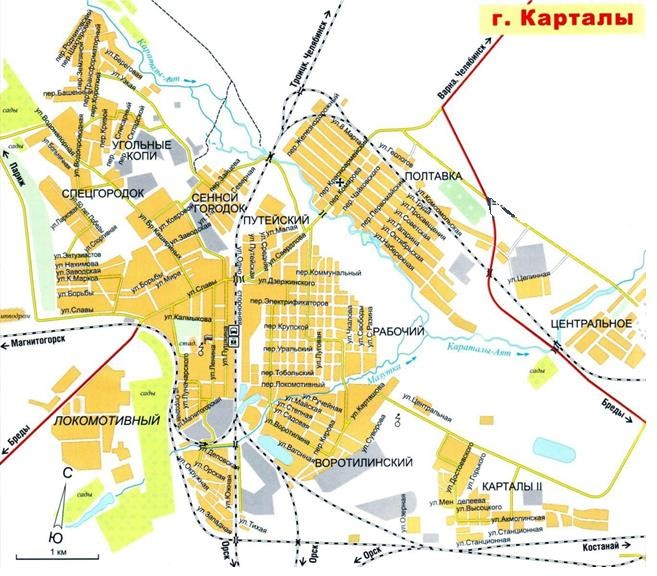 Рисунок 1.1 –Карта Карталинского городского поселенияРельеф, в основном, представляет степной ландшафт, слабо расчлененный системой мелких сухих логов и малых рек. Западная часть, к которой приурочены верхние течения всех рек района, характеризуется большей степенью расчлененности и сравнительно большими амплитудами колебания отметок. Высота водоразделительных пространств имеет абсолютные отметки 370-390 м.В восточной части района, где рельеф в значительной мере эродирован и преобладающим процессом является аккумуляция, поверхность еще более сглажена и отличается более мягкими формами.В образовании современных форм рельефа главная роль принадлежит процессам денудации, а сочетание тех или иных форм элементов обязательно различной степени сопротивляемости горных пород процессам эрозии. Так, положительные формы рельефа сложены, как правило, наиболее устойчивыми, по отношению к эрозии породам: Джабык- Карагайского гранитного массива, Верблюжегорского и Варшавского массивов серпинтинитов, Ново-Катенинского массива горных пород основного состава и других более мелких.Карбонатные и терригенные толщи образуют в рельефе понижения и даже крупные депрессии, заполненные, как правило, мощной толщей покровный образований.Река Карталы-Аят берет начало в двух километрах от пос. Мочаги на высоте 430 метров над уровнем моря и впадает в реку Аят. Длина реки 175 км. Течет по слабо всхолмленной равнине, в верхнем течении протекает по Джабык-Карагайскому бору. Ниже по течению лес встречается лишь в виде отдельных березовых колков. Долина реки широкая, местами с крутыми склонами. Пойма ровная, ширина ее резко меняется от 40-50 м до 300-400 м. Русло слабоизвилистое, ширина его не превышает 5-6 м, скорость течения – 0,4-05 м/с.Незначительная протяженность рек, малое количество атмосферных осадков и постоянное, в течение теплого сезона года, преобладание испаряемости над суммой осадков обуславливает как маловодность рек, так и крайнюю неустойчивость режима стока.Дать общую характеристику водного потока рек не представляется возможным ввиду того, что такие параметры как: ширина, глубина, скорость течения меняются в значительных пределах как во времени, так и на разных участках течения рек.Воды в реках, в основном, пресные, гидрокарбонатно-кальциевого и гидрокарбонатно- хлоридно-натриевого состава, но минерализация от паводков к межени меняется в значительных пределах.Географическое положение исследуемого района, степной характер местности и отсутствие крупных водоемов и речных систем обуславливают резкую континентальность климата, отличающегося холодной зимой и жарким летом. При среднегодовой температуревоздуха, равной 1,7°С минимальная температура совпадает с январем -16,5°С, максимальная с июлем +19,1°С. Абсолютным минимум температуры составляет -44°С, абсолютный максимум+41°С. Количество теплых дней в среднем – 205, холодных – 160. Первые заморозки наблюдаются в середине октября. Характерны большие, не только сезонные колебания температуры, но и суточные.Средняя многолетняя сумма осадков 289 мм, максимальная – 514 (1956), минимальная – 202 (1936). На теплый период в многолетнем разрезе приходится 234 мм, на холодный – 55 мм.Наибольшее количество осадков приходится на июль – 54 мм (19% от годового), минимальное в январе – 9 мм. Суточный максимум составил 54 мм (1946 г.).Снежный покров наблюдается обычно в течение 5 месяцев. Наибольшая высота его в феврале – 17 см (средняя за последние 10 лет максимальная высота за этот же период не превышает 30 см).Особенностью климата являются частые и сильные ветры, причем преобладающими зимой, весной и осенью являются ветры юго-западной четверти (до 70 % летом – ветры северо- западного направления). Для лета характерны высокая температура воздуха днем, ливневые дожди, большая величина испарения, засухи и суховеи большой интенсивности, повторяющиеся через каждые 7-8 лет.В целом, метеорологическая обстановка в совокупности с крайне ограниченным распространением древесной растительности не создают благоприятных условий для питания подземных вод района, а большая испаряемость в свою очередь создает условия для засоления почв, поверхностных водоемов и даже рек.Инженерная инфраструктура поселения представлена сетями теплоснабжения, холодного водоснабжения, хозбытовой канализации.Муниципальное образование Карталинское городское поселение с 01.01.2019г. приступило к эксплуатации коммунального хозяйства, полученного в дар от Южно-Уральской дирекции по тепло водоснабжению – структурного подразделения Центральной дирекции по тепло водоснабжению – филиала ОАО «РЖД следующем объёме:Водозабор «Попов Брод».Плотина «Попов Брод».Насосная станция водоснабжения в районе Солнечный (станция Усиления).Юго – Восточный водозабор.Водопроводные сети протяжённостью 100,3 км.Канализационные сети протяжённостью 44,73 км.Очистные сооружения канализации.Канализационные насосные станции №1, 2, 4,5.Единственным поставщиком питьевой воды в городе Карталы является МУП «Водоснабжение» Сети   холодного    водоснабжения    находятся    на    обслуживании    МУП «Водоснабжение» проложены подземно, частично наземно. Рациональная трассировка сети в плане имеет большое значение, с учетом бесперебойности и надежности в подаче воды потребителям. Этот вопрос решается с учетом планировки населенного пункта, размещения основных потребителей воды и источников водоснабжения.Централизованные системы водоснабжения поселков обеспечивают:хозяйственно-питьевое водопотребление в жилых и общественных зданиях, нужды коммунально-бытовых предприятий;тушение пожаров;собственные нужды коммунальных служб - промывку водопроводных, тепловых и канализационных сетей;-собственные нужды котельной и подпитку тепловых сетей, в т.ч. на нужды ГВС.Поэтому важнейшей задачей при организации систем водоснабжения поселков является расчет потребностей в воде, объемов водопотребления на различные нужды.Для систем водоснабжения расчеты совместной работы водоводов, водопроводных сетей, насосных станций и регулирующих емкостей выполняются по следующим характерным режимам подачи воды:в сутки максимального водопотребления - максимального, среднего и минимального часовых расходов, а также максимального часового расхода и расчетного расхода воды на нужды пожаротушения;в сутки среднего водопотребления - среднего часового расхода воды;в сутки минимального водопотребления - минимального часового расхода воды.Система водоснабжения представляет собой ряд взаимно связанных сооружений и устройств. Все они работают со своими гидравлическими, физико-химическими процессами, протекающими в различные сроки.В целях обеспечения санитарно-эпидемиологической надежности проектируемых и реконструируемых водопроводов хозяйственно-питьевого водоснабжения в местах расположения водозаборных сооружений и окружающих их территориях организуются зоны санитарной охраны (ЗСО). Зона санитарной охраны источника водоснабжения в месте забора воды состоит из трех поясов: первого-строгого режима, второго и третьего – режимовограничения. Проект указанных зон разрабатывается на основе данных санитарно- топографического обследования территорий, а также гидрологических, инженерно- геологических и топографических материалов. На сегодняшний день по заказу МУП «Водоснабжение» разработаны проекты зон санитарной охраны водозабора ст.Карталы-2 (Юго- Восточный водозабор) и ст.Карталы-1 (Попов Брод).Водозабор Карталы -2 (Юго -Восточный водозабор).Водозабор обеспечивает водоснабжение мкр. Карталы-2, Воротилинский, Орский, Центральный, Путейский, Рабочий и Полтавка, осуществляет забор воды из четырех артезианских скважин (две скважины эксплуатируются, две – в резерве), которые находятся на территории Карталинского городского поселения и введении МУП «Водоснабжение». Основные характеристики скважин Юго-Восточного водозабора представлены в таблице 1.1.Таблица 1.1 ‒ Характеристика скважин Юго-Восточного водозабораСети холодного водоснабжения находятся в собственности Карталинского городского поселения.Пожаротушение в городском поселении осуществляется от пожарных гидрантов. Система горячего водоснабжения в поселке закрытая.На рисунке 1.2 представлено расположение скважин Юго-Восточного водозабора.Подробная схема сетей водоснабжения представлена в Приложении №2.Водозабор Карталы -1 («Попов Брод»).Источником водоснабжения населения являются под русловые (подземные воды) и поверхностные воды водозабора «Попов Брод», расположенный в 7 км северо-западнеест. Карталы. Под русловые воды из Карталинского водохранилища отбираются через скважины№ 1160-68, 1161-68, 1162-68, 1162а-68, 1163-81, 1163а, 1164-79, 1165-85, 1165а, 4864-81.Водозабор «Попов Брод» осуществляет водоснабжение мкр. Западный, Сенной, Шоссейный, Магнитогорский, Копейский, Спецгородок, Угольные Копи.Поверхностные воды отбираются из Карталинского водохранилища, на водозаборе«Попов Брод», построенном в 1979 году, техническая вода из водохранилища на реке Карталы-Аят подается из водоприемника №1 по двум стальным трубам dу 800 мм, протяженностью 16,1 м и водоприемника №2 по стальной трубе dy 400 мм, протяженностьюСхема водоснабжения и водоотведения Карталинского городского поселения до 2031 гг.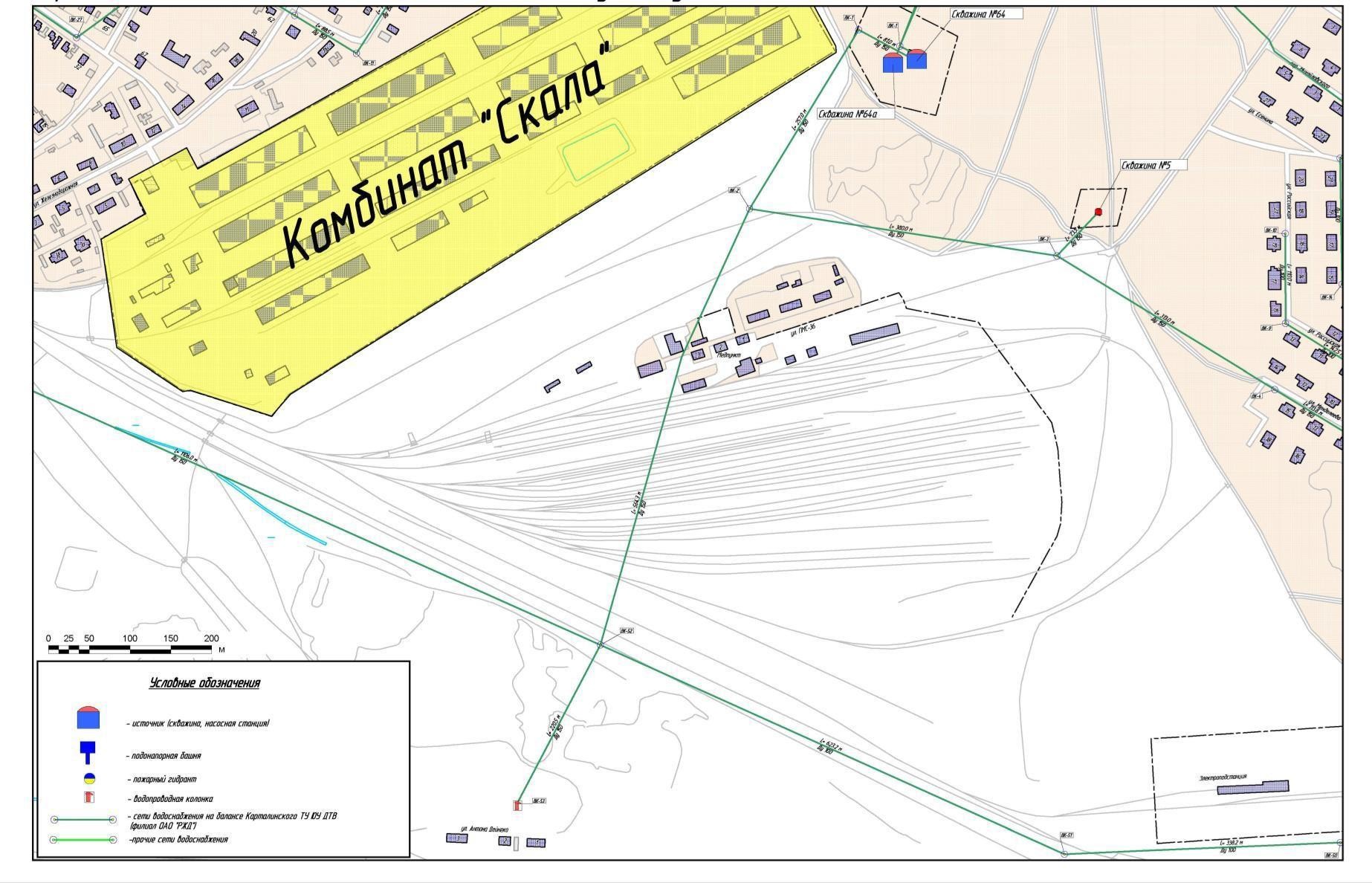 Рисунок 1.2 ‒ Схема расположения скважин Юго-Восточного водозабораСхема водоснабжения и водоотведения Карталинского городского поселения до 2031 гг.16 м в береговой всасывающий колодец. Из берегового всасывающего колодца по всасывающей трубе dy 250 мм техническая вода насосами первого подъема КМ-160/30 подается одной напорной линией dy 250/200 мм протяженностью 80м на фильтровальную станцию подготовки питьевой воды и вихревой смеситель, где смешивается с коагулянтом и обеззараживается, осветляется в вертикальных отстойниках, фильтруется на скоростных фильтрах, собирается в резервуар чистой воды и перед насосами второго подъема обеззараживается вторично, смешивается в напорном водопроводе с водой из скважин станции перекачки и по 3-й, 4-й линии подается на станцию усиления к потребителямПроектная производительность водозабора – 11700 м3/сут., 4270,5 тыс. м3/год;  фактическая производительность (факт 2020 года)–  5199,98 м3/сут., 1897,99 тыс.м3/год. Учёт объема забора воды определяется по показаниям двух счетчиков воды марки НОРМА СТВ – 100Х, межповерочный интервал –  6 лет.Скважины (девять скважин эксплуатируются, одна – в резерве), которые находятся в ведомственной и эксплуатационной принадлежности МУП «Водоснабжение». Основные характеристики по скважинам представлены в таблице 1.2.Эксплуатационная зона ответственности от скважин до подачи воды потребителям. Пожаротушение осуществляется от пожарных гидрантов.Горячее водоснабжение поселка осуществляется по закрытой схеме.Сети водоснабжения водозабора «Попов брод»» представлены в Приложении №2. Водозабор от скважины №10-ПМК-301 Карталы.Основное водоснабжение осуществляется от водозабора «Попов Брод», от скважины№10-ПМК-301 обеспечивается водоснабжение в летнее время, а также резервное водоснабжение мкр. Спецгородок. Скважина находится в ведении и обслуживании МУП «Водоснабжение». Данные по скважине приведены в табл. 1.3.Таблица 1.3 ‒ Характеристика скважины №10-ПМК-301 Карталы.Схема водоснабжения и водоотведения Карталинского городского поселения до 2031 гг.Таблица 1.2 ‒ Характеристика скважин водозабора «Попов Брод».Описание территорий, не охваченных централизованными системами водоснабженияЦентрализованным водоснабжением охвачено все население Карталинского городского поселения, часть населения (в основном частный сектор) пользуется водоразборными колонками.Описание технологических зон водоснабжения, зон централизованного и нецентрализованного водоснабжения и перечень централизованных систем водоснабженияФедеральный закон от 7 декабря 2011 г. № 416-ФЗ «О водоснабжении и водоотведении» и постановление правительства РФ от 05.09.2013 года № 782 «О схемах водоснабжения и водоотведения» (вместе с «Правилами разработки и утверждения схем водоснабжения и водоотведения», «Требованиями к содержанию схем водоснабжения и водоотведения») вводят новые понятия в сфере водоснабжения и водоотведения:«технологическая зона водоснабжения» - часть водопроводной сети, принадлежащей организации, осуществляющей горячее водоснабжение или холодное водоснабжение, в пределах которой обеспечиваются нормативные значения напора (давления) воды при подаче ее потребителям в соответствии с расчетным расходом воды;«централизованная система холодного водоснабжения» - комплекс технологически связанных между собой инженерных сооружений, предназначенных для водоподготовки, транспортировки и подачи питьевой и (или) технической воды абонентам;«нецентрализованная система холодного водоснабжения » - сооружения и устройства, технологически не связанные с централизованной системой холодного водоснабжения и предназначенные для общего пользования или пользования ограниченного круга лиц.Исходя из определения технологической зоны водоснабжения в централизованной системе водоснабжения, можно выделить следующие системы централизованного водоснабжения:система водоснабжения Юго-Восточного водозабора (мкр.: Карталы-2, Воротилинский, Орский, Рабочий, Полтавка, Центральный, Путейский);система водоснабжения водозабор «Попов Брод» (мкр.: Магнитогорский, Шоссейный, Западный, Локомотивный, Спецгородок, Сенной, Угольные копи, Копейский)система водоснабжения скважины №10-ПМК-301 (резерв мкр. Спецгородок).Вода Юго-Восточного подземного забора не подвергается водоочистке, т.к. вода находится в пределах требований норм СанПиН 2.1.4.1074-01, подается непосредственно в сеть.Мкр. Магнитогорский, Шоссейный, Западный, Локомотивный, Спецгородок, Сенной, Угольные копи, Копейский имеют централизованную систему водоснабжения и обеспечиваются смешанной питьевой водой из подземного водозабора – скважин и подготовленной на водоочистной станции из поверхностного водозабора – Карталинского водохранилища.Централизованные системы водоснабжения обеспечивают хозпитьевое водоснабжение в жилых и общественных зданиях, собственные нужды эксплуатирующей организации, нужды котельной на отопление и горячее водоснабжение поселка. Система ГВС – закрытая.Описание результатов технического обследования централизованных систем водоснабженияОписание состояния существующих источников водоснабжения и водозаборных сооруженийИсточником хозпитьевого водоснабжения являются в основном подземные воды. Воды по химическому составу пресные гидрокарбонатные (хлоридные, натриевые, кальциевые), биологически чистые, пригодные к хозпитьевому потреблению.В гидрогеологическом отношении водозабор расположен в пределах Больше-Уральского сложного бассейна корово-блоковых (пластово-блоковых) безнапорных и напорных вод, Речной бассейн Обь-Уй.Подземные воды широко используются на хозяйственно-бытовые и на технологическиецели.Исходная вода безопасна в плане бактериальных загрязнений, но вторичное загрязнениеводы может происходить из-за не герметичности трубопроводов сети. Должна быть предусмотрена дезинфекция водопроводных сетей хлором, которая производится в профилактических целях (периодически, по графику, согласованному в органах санэпиднадзора) после ремонтных работ на сети с составлением акта. Так же (периодически) дезинфицируют скважины, надводную и подводную части.Юго-Восточный водозабор На основании лицензии на право пользования недрами ЧЕЛ 01454ВЭ происходит забор воды из скважин. Максимальный забор подземных вод не должен превышать суммарную паспортную производительность 4-ёх скважин – 3883,2 м3/сут. (1417,3 тыс. м3/год). Разрешённый водозабор: 474 м3/ сут. (1298,6 тыс. м3/ год). Фактический водозабор в 2020 году составил 725,281 тыс.м3. В настоящее время  эксплуатируются две  скважины №№ 64-49, 64а-59: эксплуатируется скважина №64-49 с  1949 года  глубиной 45,3м, скважина №64а-59 эксплуатируется  с 1959 года глубиной 60,0м. Скважина №2300-73 (введена в эксплуатацию в 1988 году глубиной 75,0 м) обезводилась с 2002 – 2005 года, скважина №5-5421(введена в эксплуатацию в 1988 году глубиной 78,0 м, последний раз работала в 2014 году, так же вода ушла.  По геологическому строению и гидрогеологическим условиям водозаборный участок Карталы-2 относится к месторождениям в бассейнах и потоках грунтовых вод трещинно- карстовых массивов. Скважина вскрывает водоносный комплекс отложений нижнего отдела каменноугольной системы, водовмещающими отложениями являются трещиноватые закарстованные известняки. Водозабор не является береговым под русловым, расположен в дали от поверхностных водоемов в связи, с чем гидравлической связи с последними не имеется.Группа сложности месторождения определяется исходя из геологического строения, гидрогеологических, водохозяйственных, экологических и горно-геологических условий. По геологическому строению, физико-географическим, гидрохимическим и другим условиям месторождение можно отнести ко второй группе сложности из-за трещиноватости водовмещающих пород и как следствие неоднородность фильтрационных свойств в плане и разрезе.Описываемый участок месторождения подземных вод располагается в долине р. Карталы-Аят. Абсолютные отметки поверхности земли 295-300м. Долина выполнена осадочными отложениями четвертичного возраста. На исследуемом участке общая мощность четвертичных аллювиальных отложений не превышает 24,0 м на первой надпойменной террасе. К тыловому шву первой террасы мощность отложений значительной уменьшается и составляем от 0,0 до 6,0 м. Литологически четвертичные отложения представлены песками, гравием в неравномерном переслаивании с линзами глин мощностью от 1,0 до 5,0 м. Местами песчано-гравийные отложения замещаются песчано-глинистыми.Ниже по разрезу залегают коренные отложения нижнего отдела каменноугольной системы, представленные закарстованными, трещиноватыми известняками с прослойками песчаников, конгломератов и глин. Часто верхняя часть толщи известняков разрушена и представлена корой выветривания, состоящая из обломков и глыб известняков, карстом с песчано-глинистым заполнителем. Мощность коры выветривания изменяется в широких пределах и составляет от 0,0 до 70 м. На участке водозабора ст.Карталы-2 глубина развития трещиноватости и закарстованности прослежена до 78 м. Водоносный горизонт безнапорный, глубина установившегося уровня 21-28 м. от устья скважин.По данным мониторинга наивысшее положение уровня отмечается в летние месяцы – июнь, июль, август, наиболее низкие положения – в зимние месяцы – январь, февраль.Лабораторный контроль качества воды производится в соответствии с рабочей программой и графиком производственного контроля качества питьевой воды. По результатам лабораторных исследований вода из скважин №64-49, №64а-59, №5-5421, №2300-73 соответствует требованиям СанПиН 2.1.4.1074-01 «Питьевая вода. Гигиенические требования к качеству воды централизованных систем питьевого водоснабжения. Контроль качества» по критериям эпидемиологической безопасности и химической безвредности. Радиационная безопасность питьевой воды из скважин соответствует требованием СанПиН 2.1.4.2580-10 «Изменения№2 к СанПиН 2.1.4.1074-01». В бактериологическом отношении вода соответствует качеству питьевой воды.Подземные воды комплекса преимущественно пресные с минерализацией от 800 до 1000 г/дм3. Общая жесткость, в основном, составляет 8,15-9,23 °Ж, (при ПДК -7).По величине водородного показателя воды нейтральные (рН 6,0-9,0). Среднее значение рН – 7,4. Содержание железа общего не превышает нормативно допустимого значения и составляет 0,1 мг/дм3 (ПДК – 0,3 мг/дм3).Содержание аммиака в подземных водах в пределах нормы. В некоторых пробах наблюдается повышенное содержание натрия и магния.Содержание органических веществ в подземных водах, определенное по количеству кислорода, расходуемое на их окисление, находится ниже допустимых норм, так величина окисляемости изменяется от 0,32 до 1,76 мгО/дм3 (при ПДК – 5).Нормируемые микрокомпоненты во всех отобранных пробах присутствуют в пределах нормы. По микробиологическим и радиологическим нормам вода соответствует требованиям СанПиН 2.1.4-1074-01 и СанПиН 2.6.1.2523-09 (НРБ 99-2009). В Карталинском городском поселении по Юго-Восточному водозабору на протяжении многих лет качественный состав эксплуатируемых подземных вод постоянный и удовлетворяет требованиям вышеперечисленныхнормативных документов. Предпосылок для изменения качества подземных вод в процессе дальнейшей эксплуатации водозабора не выявлено.Значения показателей качества водоисточника представлены в таблицах 1.4.-1.5. Лабораторные исследования выполнены Федеральной службой по надзору в сфере защиты прав потребителей и благополучия человека филиал ФБУЗ «Центр гигиены и эпидемиологии в Челябинской области в городе Магнитогорске», ФГБУ «Станция агрохимической службы«Карталинская», лабораторией химического анализа участка очистных сооружений водоснабжения «Попов Брод» г. Карталы МУП «Водоснабжение».Таблица 1.4 ‒ Качество подземных вод скважина №64 ст.Карталы-2Таблица 1.5 ‒ Качество подземных вод скважина №64а ст.Карталы-2На основании приведенных данных можно сделать вывод, что качество воды артезианских скважин Юго-Восточного водозабора по микробиологическим, паразитологическим, органолептическим показателям отвечают требованиям СанПиН 2.1.4.1074-01 «Питьевая вода. Гигиенические требования к качеству воды централизованного водоснабжения. Контроль качества». Качество воды отвечает требованиям СанПиН по некоторым обобщенным показателям (жёсткость) и неорганическим показателям (магний, натрий).Водоснабжение осуществляется от 2-х скважин: № 64-49, №64а-59. Приборы учета (технологические) установлены на скважинах № 64-49, №64а-59, далее вода поступает в сеть без очистки.Характеристика скважин приведена в таблице 1.3.Таблица 1.3 ‒ Характеристика скважин Юго-восточного водозабораЗСО (зона санитарной охраны) скважин Юго-восточного водозабора.Скважина №64-49 расположена на юго-восточной окраине города Карталы Карталинского района Челябинской области. Скважина расположена на водозаборе с разрушенным ограждением первого пояса зоны санитарной защиты. От ограждения остались металлические столбы, а расстояния между ними никак не загорожены. В санитарном отношении скважина расположена в благополучном районе, какие-либо крупные источники загрязнения отсутствуют. Сама скважина расположена в подвальном помещении технологического деревянного здания. Оголовок устья скважины не герметичен, оборудован расходомером. Около трубное пространство герметично забетонировано. Скважина расположена вне территории города, на равнинном участке, на котором произрастает степная растительность. Расстояние до ближайших частных жилых домов, не оборудованных централизованной системой водоотведения и канализации, составляет около 300 м. На расстоянии около 250 м от технологического здания скважины расположен резервный военный склад, огороженный по периметру бетонным ограждением. Также недалеко от скважины, на расстоянии около 10м, расположена деревянная постройка, размером 5х10 м, которая используется как склад, источником загрязнения не является. На расстоянии около 10 м, расположена скважина №64а-59, которая находится в технологическом кирпичном здании. На расстоянии около 200 м расположена телевизионная вышка. На территории водозабора произрастает редкая высокорослая древесная растительность. Расстояние до жилого сектора – пятиэтажные многоквартирные дома – около 700 м. Кладбища, свалки, фермы и другие потенциальные источники загрязнения отсутствуют. На расстоянии 600 м от скважины №64- 49 расположена скважина №5-5421.Скважина №64а-59 расположена на юго-восточной окраине города Карталы Карталинского района Челябинской области. Скважина находится на расстоянии около 10 м от скважины №64-49 и поэтому имеет аналогичные санитарные условия прилегающей территории. Скважина расположена в кирпичном технологическом здании размером 2х3 м, оборудованным расходомером и электрощитом управления водоподъемным оборудованием. В здании находится кирпичная печь, служащая для обогрева помещения. Оголовок скважины чугунный негерметичный. Около трубное пространство герметично забетонировано. Здание закрывается на замок, находится под охраной, что предотвращает доступ к скважине посторонних лиц. На расстоянии 5 м находится деревянная постройка, которая используется как склад, источником загрязнения не является.Первый пояс санитарной охраны не организован, по периметру расположены железные столбики между которыми отсутствует какие-либо ограждения. Скважина расположена наравнинном участке вне территории города. Особенности рельефа предотвращают затопление дождевыми и талыми водами. На расстоянии около 200 м расположена телевизионная вышка. На расстоянии 150 м расположен продовольственный военный склад, огороженный бетонным забором. Расстояние до ближайших жилых домов – пятиэтажных многоквартирных домов, оборудованных централизованной системой водоотведения и канализации – около 650 м. В санитарном отношении скважина находится в благополучном районе, на прилегающей территории потенциальные источники загрязнения отсутствуют.Общее санитарное состояние территории, прилегающей к скважине удовлетворительное.На территории первого пояса вышеперечисленных скважин произрастают многолетние травы. Территория границ первого пояса с санитарной позиции благополучна.В границы второго и третьего пояса ЗСО попадает территория селитебной зоны г.Карталы застроенная многоэтажными домами, а также частным сектором. Многоэтажные дома оборудованы централизованным водоснабжением и канализацией, дворы убираются, мусор и пищевые отходы собираются в помойки и вывозятся на городские свалки. Водоснабжение частного сектора также централизованное, однако канализация у каждого своя– выгребная яма. Вывоз нечистот осуществляется ассенизатором на станции очистных сооружений. По представленным анализам исследования качества подземных вод, с учетом того, что скважина эксплуатируется много лет, при существующих антропогенных и техногенных условиях, за время эксплуатации скважины отрицательного воздействия на качество подземных вод не выявлено. Санитарная характеристика территории второго пояса удовлетворительная.В границы третьего пояса входит территория города, садовые участки, естественные водоемы (мелкие озера северо-западнее города), автозаправочная станция, участок железнодорожной ветки протяженностью 600м. Размещение таких объектов в третьем поясе допускается. Дефектных бездействующих скважин на территории второго и третьего поясов не выявлено. Санитарное состояние территории второго и третьего поясов ЗСО удовлетворительное.Водозабор станции Катралы-2 (скважины №№ 64-49, 64а-59) расположен в зоне жилой застройки г.Карталы, функционирует с 1949 г. Учитывая проведенное гидрогеологическое обоснование, длительный срок эксплуатации скважин, соответствие воды СанПиН 2.1.4.1074-01 по бактериологическим, санитарно-химическим и радиологическим показателям. Санитарное состояние территории первого, второго и третьего поясов удовлетворяет требованиям СанПиН 2.1.4.1110-02.Водозабор «Попов Брод»Поверхностный источник р. Карталы Аят В мкр.Карталы-1 вода подается из двух источников: артезианских скважин №№ 1160-68, 4864-81, 1164-79, 1162а-68, 1161-68, 1162-68, 1165-85, 1165а, 1163а, 1163-81, и согласнодоговоров водопользования №74-14.01.05.002-Х-ДХИО-С-2018-00684/00 и №74-14.01.05.002- Х-ДЗИО-С-2018-00685/00 МУП «Водоснабжение» осуществляет забор воды из реки Карталы-Аят.Река Карталы-Аят берет начало в двух километрах от пос. Мочаги на высоте 430 метров над уровнем моря и впадает в реку Аят. Длина реки 175км. Течет по слабовсхолмленной равнине, в верхнем течении протекает по Джабык-Карагайскому бору. Ниже по течению лес встречается лишь в виде отдельных березовых колков. Долина реки широкая, местами с крутыми склонами. Пойма ровная, ширина ее резко меняется от 40-50 м до 300-400 м. Русло слабоизвилистое, ширина его не превышает 5-6 м, скорость течения – 0,4-0,5 м/с.Незначительная протяженность рек, малое количество атмосферных осадков и постоянное, в течении теплого сезона года, преобладание испаряемости над суммой осадков обуславливают как маловодность рек, так и крайнюю неустойчивость режима стока.Дать общую характеристику водного потока рек не представляется возможным ввиду того, что такие параметры как: ширина, глубина, скорость течения меняются в значительных пределах как во времени, так и на разных участках течения рек.Воды в реках, в основном, пресные гидрокарбонатно-кальциевого и гидрокарбонатно- хлоридо-натриевого состава, но минерализация от паводков к межени меняется в значительных пределах.Географическое положение исследуемого района, степной характер местности и отсутствие крупных водоемов и речных систем обуславливают резкую континентальность климата, отличающегося холодной зимой и жарким летом.Средняя многолетняя сумма осадков 289 мм, максимальная – 514 (1956), минимальная – 202 (1936). На теплый период в многолетнем разрезе приходится 234 мм, на холодный – 55 мм.Наибольшее количество осадков приходится на июль – 54 мм (19% от годового), минимальное – в январе – 9 мм. Суточный максимум составил 54 мм (1956г.)Снежный покров наблюдается обычно в течение 5 месяцев. Наибольшая высота его в феврале – 17 см (средняя за последние 10 лет максимальная высота за тот же период не превышает 30 см).Особенностью климата являются частые и сильные ветры, причем преобладающими зимой, весной и осенью являются ветры юго-западной четверти (до 70% летом – ветры северо- западного направления). Для лета характерны высокая температура воздуха днем, ливневые дожди, большая величина испарения, засухи и суховеи большой интенсивности, повторяющиеся через каждые 7-8 лет.В целом, метеорологическая обстановка в совокупности с крайне ограниченным распространением древесной растительности не создают благоприятных условий для питания подземных вод района, а большая испаряемость в свою очередь создает условия для засоленияпочв, поверхностных водоемов и даже рек. Значения показателей качества водоисточника представлена в таблице 1.6Таблица 1.6 – Данные анализа воды реки Караталы-Аят за 2018-2020 гг.ЗСО водозабора из р. Карталы ‒ АятЗона санитарной охраны (ЗСО) 1 пояса водохранилища находится в стадии восстановления, проводятся работы по ограждению с использованием железобетонных панелей. В пределах ЗСО 2 пояса расположены населённые пункты с жильём без централизованной канализации (п. Родники, Краснотал, с. Анненское), производственные объекты (фермы, мастерские), являющиеся потенциальными источниками загрязнения централизованного источника водоснабжения. Карталинское водохранилище является водоёмом рыб хозяйственного значения.Ширина водоохраной зоны (ВЗ) и прибрежной защитной полосы (ПЗП) Карталинского водохранилища приняты соответственно 1000-500м и 100м.В границы 1 пояса ЗСО включаются территории площадок водозаборных сооружений, площадки очистных сооружений и насосных станций в переделах ограждения. Помимо этого на территории водозабора имеется канализационных выпуск №2 для сброса сточных вод после промывки фильтров насосно-фильтровальной станции.Сброс промывных и шламовых вод в болото без названия на водозаборе НФС «Попов Брод» осуществляется посредством одного выпуска (выпуск №2).Точка сброса сточных вод после промывки фильтров насосно – фильтровальной станции в болото без названия находится в 315 м от Карталинского водохранилища, выполнен асбо- цементными трубами диаметром 250 мм, протяжённостью 700м.Территория болота заросла камышом и кустарниковой растительностью, без открытой водной поверхности, относится к водоёмам рекреационного назначения. Сообщения с водохранилищем болото не имеет, ограждено водонепроницаемой дамбой. По картографическим материалам площадь болота составляет 9,4 га.В соответствии с Водным кодексом Российской Федерации для болот границы водоохраной зоны, прибрежной защитной полосы и береговой полосы не устанавливаются.Подземный водозабор На основании лицензии на право пользования недрами ЧЕЛ 01455 ВЭ (водозаборные скважины №№ 1160-68, 1161-68, 1162-68, 1162а-68, 1163-81, 1163а, 1164-79, 1165-85, 1165а,4864-81) происходит забор воды из скважин. Максимальный забор подземных вод не должен превышать суммарную паспортную производительность скважин – 5229 м3/сут. (1908,585 тыс. м3/год). Обоснованная потребность составляет – 5984,29 м3/сут. Фактический водозабор в 2020году составил 14 01,461тыс.м3.По геологическому строению и гидрогеологическим условиям водозаборный участок ст. Карталы «Попов Брод» относится к месторождениям в бассейнах и потоках грунтовых вод зон экзогенной трещиноватости. Водовмещающими породами являются трещиноватые серпентиниты, пироксениты, порфириты отложений нижнего отдела каменноугольной системы.Группа сложности месторождения определяется исходя из геологического строения, гидрогеологических, водохозяйственных, экологических и горно-геологических условий – сложности перечисленных факторов. По геологическому строению, физико-географическим, гидрохимическим и другим условиям месторождение можно отнести ко второй группе сложности из-за трещиноватости водовмещающих пород и как следствие неоднородность фильтрационных свойств в плане и разрезе в сочетании со сложными гидрохимическими условиями.По предоставленным исходным данным водозабор состоит из девяти рабочих скважин и одной резервной скважины, расположенных на правом и левом берегах р. Карталы-Аят. Расстояние между скважинами 130-1200 м, общая протяженность водозабора 2580 м. Абсолютные отметки земной поверхности 300-310 м. Литологический состав пород – в верхней части разрез представлен линзами суглинков мощностью от 0,0 до 10м, в ряде скважин с включениями щебня порфирита и прослойкой крупнозернистого песка мощностью до 1,5м; подстилают их трещиноватые серпентиниты и пироксеновые порфиры, иногда залегающие сразу под почвенно-растительным слоем, глубина залегания кровли от 0,0 до 10,0 м при вскрытой мощности отложений 67 м. Глубина залегания подземных вод меняется от 1,0 до 6,0 м, то есть подземные воды обладают небольшим напором 3-8 м. Уклон поверхности подземных вод 0,002. Мощность зоны трещиноватости прослеживается до глубины 60 м ниже породы монолитные и водоупорны. Водоносный горизонт характеризуется трещиноватостью, а также фациальной невыдержанностью и как следствие неоднородностью фильтрационных свойств в плане и разрезе. Гидравлической связи поверхностных и подземных вод невыявлено. Поверхностные воды ручья Карталы-Аят и запруженного участка по отношению к подземным водам находятся в подвешенном состоянии о чем говорит разница в абсолютных отметках. На описываемом участке абсолютная отметка уреза поверхностных вод 300-303 м, абсолютная отметка поверхности подземных вод 292-294 м, что подтверждает отсутствие взаимосвязи подземных и поверхностных вод.По данным мониторинга наблюдений наивысшее положение уровня отмечается в летние месяцы – июнь, июль, август; наиболее низкие положения – в зимние месяцы – январь, февраль.Нормируемые микрокомпоненты во всех отобранных пробах присутствуют в пределах нормы, значения показателей качества скважин за 2020 год представлены в Приложении №1.Таким образом, по подземному водозабору подземному водозабору «Попов Брод» качественный состав эксплуатируемых подземных вод постоянный и удовлетворяет требованиям вышеперечисленных нормативных документов. Предпосылок для изменения качества подземных вод в процессе дальнейшей эксплуатации.Характеристика скважин приведена в таблице 1.7.Схема водоснабжения и водоотведения Карталинского городского поселения до 2031 гг.Таблица 1.7 ‒ Характеристика скважин водозабора «Попов Брод»Далее вода от скважин, после смешения с очищенной водой поверхностного источника поступает в водопроводную сеть.ЗСО скважин водозабора «Попов Брод».Все скважины устроены и оборудованы с расчетом предотвращения возможности загрязнения питьевой воды. Граница первого пояса ЗСО установлена размером 300 м с южной части Карталинского водохранилища, ограждена, благоустроена, охраняется. Вода из скважин по двум водопроводам, протяженностью 2272 м подается в два заземленных резервуара объемом по 400 м3/сут. Далее по водопроводу протяженностью 1146 м подается на ст.Карталы-1 потребителям.Скважина №1162-68 (4) расположена в 3 км северо-восточнее города Карталы Карталинского района Челябинской области, вне населенного пункта. Скважина располагается на левобережном выровненном участке первой надпойменной террасы речки Караталы-Аят. Участок занят травянистой растительностью. Устье скважины оборудовано чугунным оголовком с негерметичным технологическим отверстием для электропроводов водоподъемного оборудования. Также установлено водомерное оборудование. Первый пояс зоны санитарной охраны оборудован проволочным забором. Сама скважина погружена в бетонный колодец, который закрывается железным люком. Электрощит управления водоподъемным оборудованием находится на территории водозабора, в станции управления. На расстоянии 250 м от скважины проходит автомобильная дорога. На территории, прилегающей к скважине, технологические постройки отсутствуют. Расстояние от скважины до ближайшего населенного пункта – д. Родники – составляет около километра. Расстояние до ближайшего загрязнителя – фермы – составляет около двух километров. На прилегающей территории другие источники загрязнения отсутствуют.Скважина №1161-68 (5) расположена в 3 км к северо-востоку от города Карталы Карталинского района Челябинской области, вне населенного пункта. Скважина располагается на левобережном выровненном участке первой надпойменной террасы речки Карталы-Аят. Участок занят травянистой растительностью. Устье скважины оборудовано чугунным оголовком с негерметичным технологическим отверстием для электропроводов водоподъемного оборудования. Также установлено водомерное оборудование. Первый пояс зоны санитарной охраны оборудован проволочным забором. Сама скважина погружена в бетонный колодец, который закрывается железным люком. Электрощит управления водоподъемным оборудованием находится на территории водозабора, в станции управления. На территории, прилегающей к скважине, технологические постройки отсутствуют. Расстояние от скважины до ближайшего населенного пункта – д. Родники – составляет околокилометра. Расстояние до ближайшего загрязнителя – фермы составляет около двух километров. На прилегающей территории другие источники загрязнения отсутствуют.Скважина №1163-81 (6) расположена в 3 км к северо-востоку от города Карталы Карталинского района Челябинской области, вне населенного пункта. Скважина располагается на правобережном пологом участке первой надпойменной террассы речки Карталы-Аят. Участок занят травянистой растительностью. В связи с особенностями рельефа возможно подтопление скважины дождевыми и талыми водами. Устье скважины оборудовано чугунным оголовком с негерметичным технологическим отверстием для электропроводов водоподъемного оборудования. Также установлено водомерное оборудование. Первый пояс зоны санитарной охраны оборудован проволочным забором. Сама скважина погружена в бетонный колодец, который закрывается железным люком. Электрощит управления водоподъемным оборудованием находится на территории водозабора, в фильтровальной станции. На территории, прилегающей к скважине, технологические постройки отсутствуют. Расстояние от скважины до ближайшего населенного пункта – д. Родники – составляет около 1,5 км. Расстояние до ближайшего загрязнителя – фермы составляет около двух километров. Вверх по склону и на водосборной территории другие источники загрязнения отсутствуют.Скважина №1162а-68 (7) расположена в 3 км северо-восточнее города Карталы Карталинского района Челябинской области, вне населенного пункта. Скважина располагается на правобережном пологом участке первой надпойменной террасы речки Карталы-Аят. Участок занят травянистой растительностью. В связи с особенностями рельефа возможно подтопление скважины дождевыми и талыми водами. Устье скважины оборудовано чугунным оголовком с негерметичным технологическим отверстием для электропроводов водоподъемного оборудования. Также установлено водомерное оборудование. Первый пояс зоны санитарной охраны оборудован проволочным забором. Сама скважина погружена в бетонный колодец, который закрывается железным люком. Электрощит управления водоподъемным оборудованием находится на территории водозабора, в станции управления. На территории, прилегающей к скважине, технологические постройки отсутствуют. Расстояние от скважины до ближайшего населенного пункта – д. Родники – составляют около 1,3 км. Расстояние до ближайшего загрязнителя – фермы составляет около двух километров. Вверх по склону и на водосборной территории другие источники загрязнения отсутствуют. Санитарная обстановка благоприятная.Скважина №1164-79 (8) расположена в 3 км на северо-восток от города Карталы Карталинского района Челябинской области, вне населенного пункта. Скважина располагается на правобережном пологом участке первой надпойменной террасы речкиКараталы-Аят. Участок занят травянистой растительностью. В связи с особенностями рельефа возможно подтопление скважины дождевыми и талыми водами. Устье скважины оборудовано чугунным оголовком с негерметичным технологическим отверстием для электропроводов водоподъемного оборудования. Также установлено водомерное оборудование. Первый пояс зоны санитарной охраны оборудован проволочным забором. Сама скважина погружена в бетонный колодец, который закрывается железным люком. Электрощит управления водоподъемным оборудованием находится на территории водозабора, в фильтровальной станции. На территории, прилегающей к скважине, технологические постройки отсутствуют. Расстояние от скважины до ближайшего населенного пункта – д. Родники – составляет около 1,1 км. Расстояние до ближайшего загрязнителя – фермы – составляет около полутора километров. Вверх по склону и на водосборной территории другие источники загрязнения отсутствуют.Скважина №1160-68 (9) расположена в 3 км к северо-востоку от г.Карталы Карталинского района Челябинской области, вне населенного пункта. Скважина располагается на правобережном пологом участке первой надпойменной террасы речки Карталы-Аят. Участок занят травянистой растительностью. В связи с особенностями рельефа возможно подтопление скважины дождевыми и талыми водами. Устье скважины оборудован чугунным оголовком с негерметичным технологическим отверстием для электропроводов водоподъемного оборудования. Также установлено водомерное оборудование. Первый пояс зоны санитарной охраны оборудован проволочным забором. Сама скважина погружена в бетонный колодец, который закрывается железным люком. Электрощит управления водоподъемным оборудованием находится на территории водозабора, в станции управления. На территории, прилегающей к скважине, технологические постройки отсутствуют. Расстояние от скважины до ближайшего населенного пункта – д. Родники – составляет около 400 м. Расстояние до ближайшего загрязнителя – фермы – составляет около километра. Вверх по склону и на водосборной территории другие источники загрязнения отсутствуют. Санитарная обстановка благоприятная.Скважина №4864-81 (10) расположена в 3 км к северо-востоку от города Карталы Карталинского района Челябинской области, вне населенного пункта. Скважина располагается на правобережном пологом участке первой надпойменной террасы речки Карталы-Аят. Участок занят травянистой растительностью. В связи с особенностями рельефа возможно подтопление скважины дождевыми и талыми водами. Устье скважины оборудовано чугунным оголовком с негерметичным технологическим отверстием для электропроводов водоподъемного оборудования. Также установлено водомерное оборудование. Первый поясзоны санитарной охраны оборудован проволочным забором. Сама скважина погружена в бетонный колодец, который закрывается железным люком. Электрощит управления водоподъемным оборудованием находиться на территории водозабора, в станции управления. На территории, прилегающей к скважине, технологические постройки отсутствуют. Расстояние от скважины до ближайшего населенного пункта – д. Родники – составляет около 700 м. Расстояние до ближайшего загрязнителя – фермы – составляет около полутора километров. Вверх по склону и на водосборной территории другие источники загрязнения отсутствуют. Санитарная обстановка благоприятная.Скважины №№ 1165-85 (11) и 1165а (12) находятся вне населенного пункта, в 3 км к северо-востоку от города Карталы Карталинского района Челябинской области. Скважины располагаются на территории охраняемого огороженного бетонным забором водозабора. Расстояние от скважины №1165-85 до скважины №1165а составляет 20 м. В геоморфологическом отношении скважины находятся на правобережном выровненном участке, заросшем травянистой растительностью. В связи с этим, особенности рельефа не способствуют затоплению скважин дождевыми и талыми водами. Скважины расположены в бетонных колодцах, которые закрываются железными люками. Оголовки скважин чугунные, негерметичные, оборудованные водомерным оборудованием. Отдельные специальные ограждения скважин отсутствуют.Водозабор построен для водоснабжения г.Карталы и данные скважины в совокупности с поверхностным источником обеспечивают хозяйственно-питьевые нужды большей части населения города. Общее санитарное состояние прилегающей территории хорошее. Из построек поблизости расположены только технологические здания, обеспечивающие бесперебойное функционирование водозабора: станция перекачки воды, фильтровальная станция, котельная. Расстояние до ближайшего технологического здания – фильтровальной станции – около 50м. Кроме технологических зданий, обслуживающих водозабор, другие потенциальные источники загрязнения отсутствуют. Схема расположения скважин прилагается (рисунок 1.3).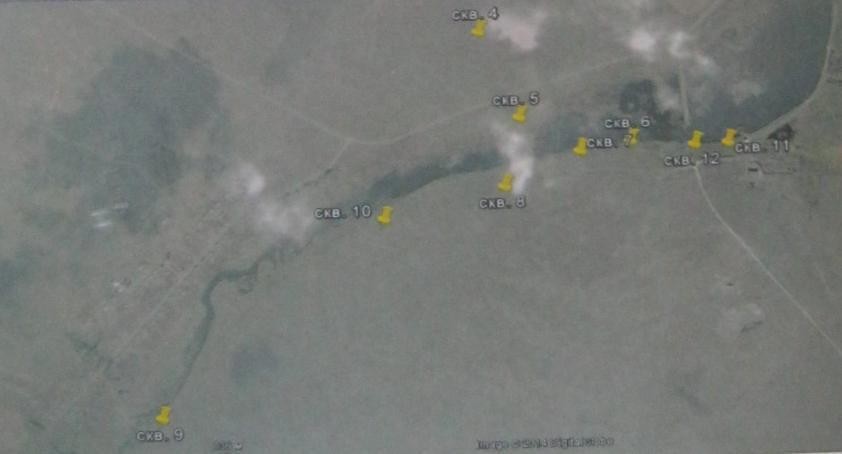 Рисунок 1.3 – Схема расположения водозаборных скважин «Попов брод»Описание существующих сооружений очистки и подготовки водыСистема водоснабжения городского поселения представляет собой сложный комплекс инженерный сооружений для забора, подготовки, транспортировки и передачи населению и предприятиям питьевой воды, включающий в себя:-водозаборные сооружения поверхностных источников водоснабжения в комплексе с очистными сооружениями, резервуарами, насосными станциями 1-го и 2-го подъема;-водозаборные сооружения подземных источников водоснабжения с артезианскими скважинами;-локальные насосные станции повышения давления;-водопроводные сети.Для оказания услуг по обеспечению водоснабжением населения и предприятий городского поселения МУП «Водоснабжение» эксплуатирует очистные сооружения водоснабжения «Попов Брод». Согласно технологической схеме очистных сооружений водоснабжения (рисунок 1.4)«Попов Брод», вода из водохранилища на реке Карталы-Аят через два водоприемных оголовка берегового типа по трем самотечным линиям: двум стальным Ø 800 мм и длиной по 16,1 м и одной стальной Ø 400 мм длиной 14м поступает в железобетонный береговой колодец 2,5м х 2,5м глубиной 6,9м, из которого забирается по четырем всасывающим линиям: три чугунные Ø 200 мм и одна чугунная Ø 250 мм длиной от 61м до 65м шестью насосами и подается на насосную станцию I подъема. Один насос подает неочищенную водуна производственные нужды промышленных предприятий города. Два насоса предназначены для подачи воды из водохранилища на насосно-фильтровальную станцию (НФС), расположенную в 170 м от уреза воды для подготовки питьевой воды и далее по существующей схеме, смешиваясь с подземной водой, насосами 2-го подъема подается потребителям (в работе один насос).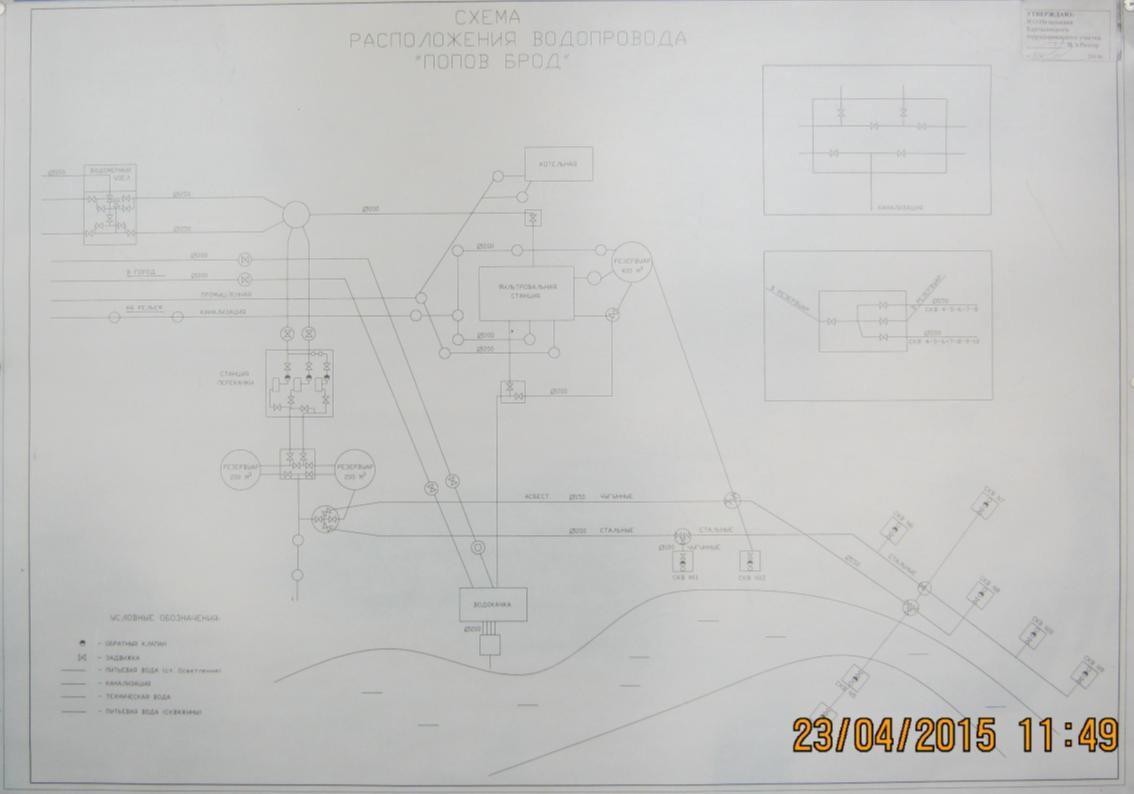 Рисунок 1.4-Технологическая схема водозабора «Попов Брод»В состав НФС входят:насосы марки КМ100-65-200 УХЛ 4 и К160 (1 рабочий и 1 резервный), производительностью100м3/час;вихревой смеситель(1шт.);вертикальный отстойник(3шт.);скорые фильтры (6шт.);насосная станция 2-гоподъема;реагентноехозяйство;хлораторная (установка САНЕР-400)круглый резервуар чистой воды емкостью 400м3 (1 шт.)Вода из берегового колодца забирается насосами 1-го подъема и подается в вихревой смеситель, где смешивается с коагулянтом и обеззараживается, осветляется в вертикальных отстойниках. Осветленная вода отбирается переливчатыми лотками в сборный карман и по трубам самотекомпоступает на скорые фильтры. Профильтрованная вода через дренаж поступает в отводящий трубопровод и сливается в резервуар чистой воды и перед насосами 2-го подъема обеззараживается вторично, смешивается в напорном водопроводе с водой из подземных скважин (перекачки) и подается на станцию усиления, а затем потребителю в г.Карталы.Насосная станция 2-го подъема оснащена 6-ю насосами: из которых четыре служат для подачи питьевой воды на станцию усиления:№3 6К-16-120-70 производительностью 120 м3/час;№4 6К-12-100-70 производительностью 100м3/час;№5 КМ-50/50 производительностью 50м3/час;№6 6К-100-65-250 производительностью 100м3/час;и два насоса служат для подачи питьевой воды и на промывку фильтров:№1 6КМ-12-162-30 производительностью 162м3/час;№2 6КМ-12-100-70 производительностью 100м3/час. Станция усиления включает:квадратный железобетонный заземленный резервуар объемом 1000м3;насосная станция (1шт.);водоемное здание высотой 10м с железным баком объемом 300м3.Обеззараживание питьевой воды производится раствором хлорной извести. В паводковый период и период цветения водоема в качестве коагулянта применяется серно- кислый алюминий и для подщелачивания сырой воды – известковое молоко.Очищенная и обеззараженная вода питьевого качества поступает к потребителям (население, предприятия соцкультбыта, предприятия железнодорожного транспорта, различные организации города Карталы).Описание состояния и функционирования существующих насосных централизованных станций и оценка энергоэффективности подачи водыВ системе водоснабжения городского поселения работают насосные станции 1-го и 2-го подъёма. Затраты электроэнергии на подъем воды из скважин и подачи воды в сеть приведены в табл. 1.8.Схема водоснабжения и водоотведения Карталинского городского поселения до 2031 гг.Таблица 1.8 ‒ Затраты электроэнергии на подъем воды из скважин и подачи воды в сетьРасходы электроэнергии на подъем и транспортировку воды зависят от длины разводящей сети городского поселения, удаленности скважин от потребителя.Описание	состояния	и	функционирования	водопроводных	сетей	систем водоснабженияМатериал трубопроводов водоснабжения в Карталинском городском округе – асбест, чугун, ПВХ, сталь. Суммарная протяженность водопроводных сетей поселка составляет:-сети МУП «Водоснабжение» – 100, 321 км.Водопроводные сети проложены подземно. Большая часть водопроводных сетей выработали свой эксплуатационный ресурс и требуют замены. Данные по реконструкции сетей приведены в разделе 4.Отключающая арматура расположена в тепловых камерах.Описание существующих технических и технологических проблем, возникающих при водоснабжении Карталинского городского поселения, анализ исполнения предписаний органов, осуществляющих государственный надзор, муниципальный контроль, об устранении нарушений, влияющих на качество и безопасность водыОсновные проблемы водоснабжения:Не все потребители воды оснащены приборами учета.Часть жилого фонда не подключена к системам централизованного водоснабжения, водоснабжение осуществляется через водоразборные колонки.Дефицит воды в летний период потребителям, запитанных от Юго – Восточного водозабора (Восточнокарталинское месторождение)Сети водоснабжения исчерпали свой ресурс и требуют перекладкиОписание централизованной системы горячего водоснабжения с использованием закрытых систем горячего водоснабженияЧасть потребителей Карталинского городского поселения пользуются услугой централизованного горячего водоснабжения. Горячее водоснабжение осуществляется из системы теплоснабжения через теплообменное оборудование (закрытое в ИТП).Описание существующих технических и технологических решений по предотвращению замерзания воды применительно к территории распространения вечномерзлых грунтовКарталинское городское поселение не относится к району распространения вечной мерзлоты.Перечень лиц, владеющих на праве собственности или другом законном основании объектами централизованной системы водоснабжения, с указанием принадлежащих этим лицам таких объектовЕдинственным поставщиком питьевой воды в г. Карталы является МУП «Водоснабжение»,	которое	обслуживает	источники	водоснабжения,	станцию	очистки,       повысительные насосные станции, сети водоснабжения.Раздел 2 "Направления развития централизованных систем водоснабжения"Основные направления, принципы, задачи и целевые показатели развития централизованных систем водоснабженияВ целях обеспечения всех потребителей водой в необходимом количестве и необходимого качества приоритетными направлениями в области модернизации систем водоснабжения городского поселения являются:- привлечение инвестиций в модернизацию и техническое перевооружение объектов водоснабжения, обновление основного оборудования объектов и сетей централизованной системы водоснабжения поселения, обеспечение всей застройки централизованным водоснабжением, обеспечение энергоэффективности поднятия воды, очистки и подачи ее потребителям.Принципами развития централизованной системы водоснабжения поселения являются:улучшение качества предоставления услуг водоснабжения потребителям (абонентам);удовлетворение потребности в обеспечении услугой водоснабжения новых объектов капитального строительства;удовлетворение потребности в обеспечении услугой водоснабжения существующих объектов капитального строительствапостоянное совершенствование схемы водоснабжения на основе последовательного планирования развития системы водоснабжения, реализации плановых мероприятий, проверки результатов реализации и своевременной корректировки технических решений и мероприятий.Основными задачами, решаемыми при развитии централизованных систем водоснабжения, являются:привлечение инвестиций в модернизацию и техническое перевооружение объектов водоснабжения, повышение степени благоустройства зданий;повышение эффективности управления объектами коммунальной инфраструктуры, снижение себестоимости жилищно-коммунальных услуг за счет оптимизации расходов, в том числе рационального использования водных ресурсов;переход на более эффективные и технически совершенные технологии водоподготовки (обезжелезивания) при производстве питьевой воды на станции с забором воды из подземного источника водоснабжения с целью обеспечения гарантированной безопасности и безвредности питьевой воды;реконструкция и модернизация водопроводной сети с созданием развитой, кольцевой сети, в том числе замена стальных водоводов с целью обеспечения качества воды, поставляемой потребителям, повышения надежности водоснабжения и снижения аварийности;замена запорной арматуры на водопроводной сети, с целью обеспечения исправного технического состояния сети, бесперебойной подачи воды потребителям;замена существующих и установка новых пожарных гидрантов на реконструируемой сети, с целью обеспечения нужд пожаротушения;реконструкция водопроводных сетей с устройством по установке приборов учета воды на каждом объекте, создание системы управления водоснабжением поселения, внедрение системы измерений с целью повышения качества предоставления услуг водоснабжения за счет оперативного выявления и устранения технологических нарушений в работе системы водоснабжения, а также обеспечение энергоэффективности функционирования системы;строительство сетей и сооружений для водоснабжения осваиваемых и преобразуемых территорий с целью обеспечения доступности услуг водоснабжения для всех жителей поселения.В соответствии с постановлением Правительства РФ от 05.09.2013 №782 «О схемах водоснабжения и водоотведения» (вместе с «Правилами разработки и утверждения схем водоснабжения и водоотведения», «Требованиями к содержанию схем водоснабжения и водоотведения») к целевым показателям развития централизованных систем водоснабжения относятся:показатели качества питьевой воды;показатели качества обслуживания абонентов;показатели эффективности использования ресурсов, в том числе сокращения потерь воды при транспортировке;соотношение цены реализации мероприятий инвестиционной программы и их эффективности - улучшение качества воды;иные показатели, установленные федеральным органом исполнительной власти, осуществляющим функции по выработке государственной политики и нормативно- правовому регулированию в сфере жилищно-коммунального хозяйства.Сценарии развития централизованных систем водоснабжения в зависимости от различных сценариев развития Карталинского городского поселенияОсновными потребителями воды, в настоящее время и на перспективу является население, потребление которого составляет 62%, расчетная потребность в воде на 2031г. составит - 1 463,07 тыс.м3/год.Каким бы ни был сценарий развития города Карталы в ближайшие годы, проведение мероприятий по реконструкции и вводу в эксплуатацию объектов водоснабжения обеспечит потребителям подачу питьевой воды надлежащего качества, а также возможность подключения новых объектов капитального строительства на территориях перспективной застройки.Предлагается в Схеме водоснабжения Карталинского городского поселения следующие мероприятия:-строительство новой артезианской скважины в мкр. Полтавка;-замена насосов на насосных станциях 1 и 2 подъемов;-ремонт гидротехнического сооружения (плотина);-строительство сооружений для очистки воды от радона, и на Юго–Восточном водозаборе от жёсткости;-реконструкция существующих водопроводных сетей;-новое строительство сетей водоснабжения.Раздел	3	"Баланс	водоснабжения	и	потребления	горячей,	питьевой	воды	в Карталинском городском поселении"Общий баланс подачи и реализации водыВесь объем поднятой воды используется на хозяйственно-питьевые и производственные нужды населения и предприятий города Карталы.На протяжении последних лет наблюдается тенденция к рациональному и экономному потреблению холодной воды и, следовательно, снижению объёмов её реализации всеми категориями потребителей.Одним из основных потребителей холодной воды является население, процент потребления в общей структуре составляет 62,4%. Прочие предприятия и организации, в т.ч. бюджет финансируемые, потребляют 561,3 тыс. м3, что составляет 37,6% в общей структуре от полезного отпуска потребителям.Процент фактических потерь воды в сетях за 2020 год составил 42,1%. Пропущено воды через очистные сооружения 409,894 тыс. м3 или 15% от общего подъема воды.Баланс водоснабжения Карталинского городского поселения представлен в табл.3.1.Таблица 3.1 ‒ Баланс водоснабжения за 2020 г., тыс. м3Территориальный баланс подачи холодной воды по технологическим зонам водоснабженияВ Карталинском городском поселении три источника водозаборов:-Юго-Восточный водозабор:Скважина 64-49;Скважина 64а-59;Скважина 2300-73 (в резерве);Скважина 5/5421 (в резерве).Обеспечивает	водой	следующие	районы:	Карталы-2,	Воротилинский,	Орский, Рабочий, Полтавка, Центральный, Путейский.-Водозабор «Попов Брод»:Скважина 1162-68 (в резерве);Скважина 1161-68;Скважина 1160-69;Скважина 4864-81;Скважина 1164-79;Скважина 1162а-68;Скважина 1163-81;-Скважина 1163Э-А;Скважина 1165Э-А;Скважина 1165-85;Карталинское водохранилище «Попов Брод».Обеспечивает водой следующие районы: Магнитогорский, Шоссейный, Западный, Локомотивный, Спецгородок, Сенной, Угольные копи, Копейский.-Водозабор ПМК10:Скважина 10ПМК-301.Обеспечивает резерв потребителей микрорайона Спецгородок в летний период. В основном в Спец городке проживают жители частного сектора, в летний период увеличивается разбор воды, в связи с поливом огородов. Подъем воды по водозаборам приведен в таблице 3.2. и на рисунке 3.1.Таблица 3.2 ‒ Объем поднятой воды по водозаборам за 2020 годРисунок 3.1 ‒ Объем поднятой воды по водозаборам за 2020 годСтруктурный баланс реализации хозяйственно-питьевой воды по группам абонентов с разбивкой на хозяйственно-питьевые нужды населения, бюджетных учреждений и производственные нужды юридических лицСтруктура водопотребления Карталинского городского поселения: жилищный фонд, бюджетные учреждения, предприятия железнодорожного транспорта, различные организации города. В таблице 3.3 приведен баланс водопотребления по Карталинскому городскому поселению по данным МУП «Водоснабжение».Таблица 3.3 ‒ Баланс водоснабжения Карталинского городского поселения за 2018-2020г.Из таблицы видно, что по Карталинскому городскому поселению из года в год наблюдается снижение объема поднятой воды. В 2018 году снижение составило по сравнению с 2019 годом 35,7 тыс. м3 или 1%. В 2019 году объем поднятой воды снизился на 9% или 295,3 тыс. м3. В 2020 году объем поднятой воды снизился на 11% по сравнению с 2019 годом и составил 2626,78 тыс. м3.Полезный отпуск воды в сеть в 2020 году снизился относительно 2019 года на 43% и составил 1491,67 тыс. м3. Значительно снизился объем реализации воды промышленным потребителям – 72%.Объем поднятой воды по годам приведен на рисунке 3.2.Рисунок ‒ 3.2. Объем поднятой воды по Карталинскому городскому поселению» за 2019-2020 г.г.Структурный баланс водопотребления по группам потребителей по годам приведен на рис. 3.3.-3.5.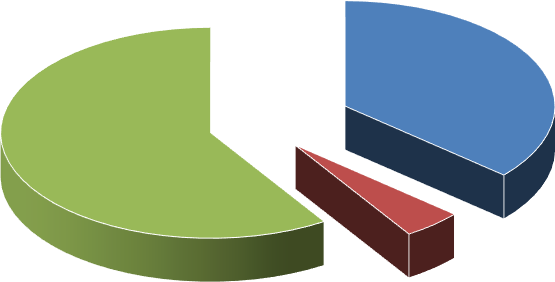 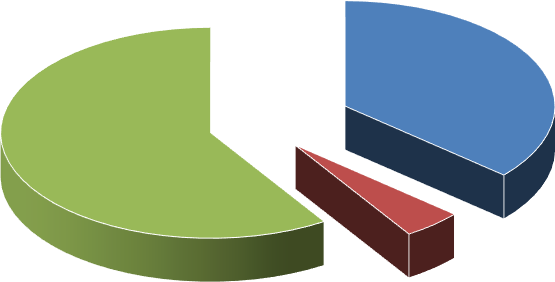 Рисунок 3.3 ‒ Структура водопотребления по группам потребителей за 2020 год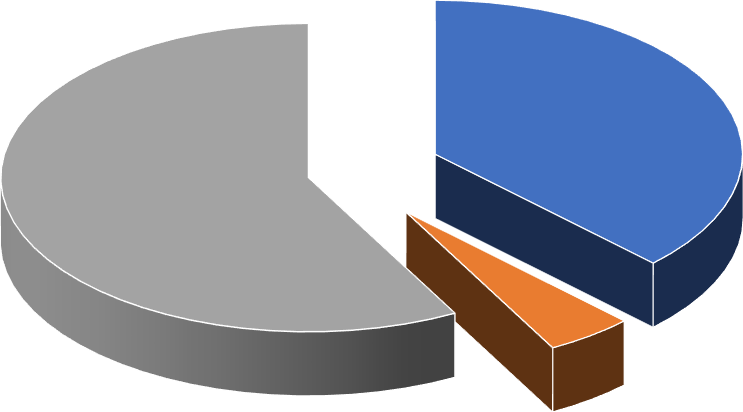 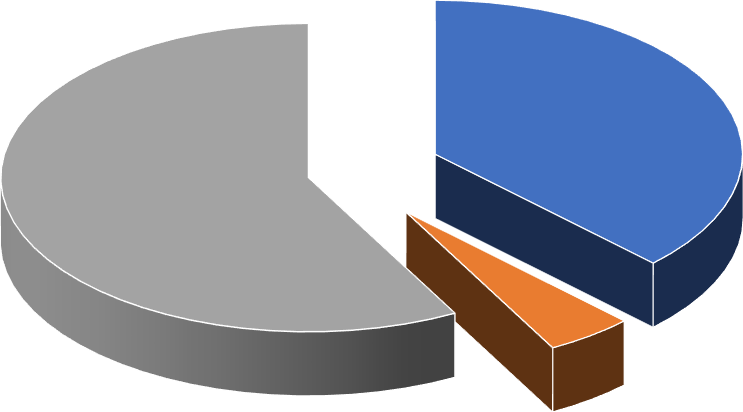 Рисунок 3.4 ‒ Структура водопотребления по группам потребителей за 2019год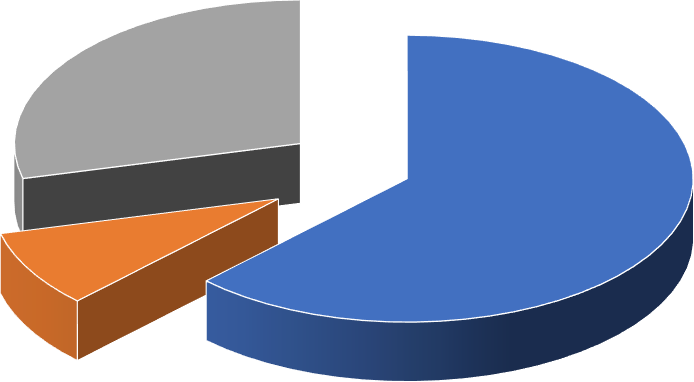 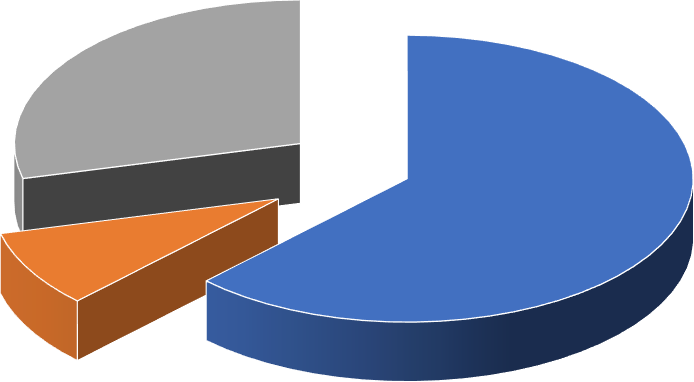 Рисунок 3.5 ‒ Структура водопотребления по группам потребителей за 2020 годОбъем реализации воды населению снижается, в 2018 году снижение составило 5%, в2019 году снизилось на 1,7%, в 2019 году на 5,1%. В целом объем водопотребления населением в 2020 году снизился на 120,6 тыс. м3 по сравнению с 2018 годом.Объем потребления воды бюджетными учреждениями в 2020 году остался на уровне 2019 года, в 2019 году наблюдается небольшое снижение на 3,2%, в 2020 году объем потребления увеличился на 7,3%.Наибольший размер снижения водопотребления наблюдается по прочим потребителям в 2020 году – 431,39 тыс. м3 против 1047 тыс. м3 в 2019 году. В 2019 году произошло значительное увеличение водопотребления: 54,7% по сравнению с 2018 годом. В 2019 году зафиксировано небольшое снижение на 6,5%, в 2020 году снижение составило 71,5%.Снижение отпуска воды связано с установкой потребителями приборов учета.Сведения о фактическом потреблении населением хозяйственно-питьевой воды исходя из статистических и расчетных данных и сведений о действующих нормативах потребления коммунальных услугПостановлением Главы Карталинского городского поселения от 27.12.2007г. №794 были утверждены нормативы удельного водопотребления для населения на территории Карталинского городского поселения, которые в зависимости от степени благоустройства жилищного фонда составляют от 0,76 м3 (водопроводная колонка) до 5,62 м3 (полное благоустройство) на человека в месяц.Нормативы потребления воды применяемые для городского поселения в зависимости от степени благоустройства подразделяются на семь основных групп:Жилые дома, оборудованные водопроводом, центральной канализацией, ванной, горячим централизованным водоснабжением;Жилые дома, оборудованные водопроводом, центральной канализацией, ванной, газовой водонагревательной колонкой или водогрейным титаном;Жилые дома, оборудованные водопроводом, ванной, местным выгребом, газовой водонагревательной колонкой или водогрейным титаном;Жилые дома, оборудованные водопроводом, центральной канализацией (без ванн);Жилые дома, оборудованные водопроводом, местным выгребом;Жилые дома, оборудованные водопроводом;Жилые дома, не оборудованные водопроводными сетями (водозаборная колонка).Перечень нормативов по степени благоустройства показан в таблице 3.3.Таблица 3.3 ‒ Нормативы водопотребления по степени благоустройства Карталинского городского поселенияФактическое удельное потребление воды населением в 2020г. по Карталинскому городскому поселению составило в среднем, учитывая все степени благоустройства 55,5 м3 на человека в год или 4,62 м3 на человека в месяц.Исходя из приведенных данных, можно сделать вывод, что фактическое водопотребление отличается от нормативного, в связи с тем, что нормативы водопотребления по степени благоустройства, в сравнении с другими районами Челябинской области, не высокие.В последние годы уделяется большое внимание вопросам организации приборного учёта расхода воды на всех этапах её подачи. Особое место в этом занимает совершенствование учёта водопотребления в жилом фонде путём установки приборов учёта воды.Общеизвестно, что установка индивидуальных приборов учёта (ИПУ) потребления воды стимулирует жителей рационально и экономно расходовать воду. В свою очередь, установка ИПУ, наряду с установкой общедомовых приборов учёта воды, позволяет МУП «Водоснабжение» решать задачу оптимизации системы подачи и распределения воды в городском поселении в целях экономии водных и энергетических ресурсов.Описание существующей системы коммерческого учета хозяйственно-питьевой воды и планов по установке приборов учетаВ соответствии с Федеральным законом Российской Федерации от 23.11.2009г. №261-ФЗ«Об энергосбережении и о повышении энергетической эффективности и о внесении изменений в отдельные законодательные акты Российской Федерации» в Карталинском городском поселении разработана программа «Энергосбережение и повышение энергетической эффективности».Основные цели Программы:Рациональное использование топливно-энергетических ресурсов за счёт реализации энергосберегающих мероприятий на основе внедрения энергоэффективных технологий.Повышение энергетической эффективности в энергетическом комплексе, жилищном фонде, на промышленных объектах, в учреждениях социальной сферы, на транспорте.В соответствии с 261 – ФЗ все потребители холодной воды должны быть оснащены приборами учёта.Вся вода, поданная для реализации в Карталинском городском поселении, на хозяйственно- питьевые и производственные нужды населения и предприятий, учитывается по приборам учёта воды, установленными на водозаборных сооружениях. Перечень приборов учёта по городскому поселению представлен в таблице 3.4.Таблица 3.4 ‒ Данные об узлах учета воды, установленные на водозаборных сооружениях Карталинского городского поселенияВ настоящее время в городском поселении оснащены приборами учёта часть потребители бюджетной сферы и прочих потребителей. Приоритетной группой потребителей, которых необходимо оснастить приборами коммерческого учёта, является население. В Карталинском городском поселении по жилищному фонду не установлено ни одного общедомового прибора учета воды.Важным направлением работы по установке коммерческих приборов учёта является переход на установку приборов высокого класса точности (С вместо В), имеющих высокий порог чувствительности, а также использование приборов с импульсным выходом и перспективным переходом на диспетчеризацию коммерческого учёта.Количество установленных приборов учета по группам потребителей показано в таблице 3.5.Таблица 3.5 ‒ Количество установленных приборов учета по группам потребителейПо данным на 2020г. количество установленных приборов учета в бюджетном секторе составляет всего 81,9% от общего количества потребителей бюджетной сферы. По прочим потребителям этот показатель составил 92,4%.Количество приборов учета, установленных в жилищном фонде у потребителей (МКД) 2251. В среднем за месяц общий объем водопотребления по приборам учета среди населения многоквартирных домов составляет 15 тыс. м3.В частном секторе установлено 1894 прибора учета.Таким образом, для выполнения целей программы «Энергосбережения и повышения энергетической эффективности» необходима реализация мероприятия по рациональному использованию ресурсов, установка приборов учета при производстве, передаче и потреблении энергоресурсов.Рекомендуется в бюджетном секторе Карталинского городского поселения установить приборы учета воды на 100% потребителей. Проводить разъяснительную работу среди населения через СМИ по установке индивидуальных приборов учета.Анализ резервов и дефицитов производственных мощностей системы водоснабжения Карталинского городского поселенияВодоснабжение Карталинского городского поселения осуществляется от трех водозаборов: Юго-Восточный (4 скважины), «Попов Брод» (10 скважин, 1 поверхностный источник), ПМК-10 (1 скважина). Все водозаборы находятся в ведомственном подчинении МУП «Водоснабжение». Год ввода в эксплуатацию скважин от1949 года, (скважина №64-49 Юго-Восточного водозабора) до 1995 года (скважина №5/5421 Юго-Восточного водозабора).На Юго-Восточном водозаборе 4 скважины, две из них в резерве:-скважина №2300-73, глубина 75м, производительностью 144 м3/сут., 52,6 тыс.м3/год;-скважина №5/5421, глубина 78м, производительность 259,2 м3/сут., 94,6 тыс. м3/год. На водозаборе «Попов Брод» 10 скважин, 1 в резерве:-скважина №1162-68, глубина 70м, производительность 180 м3/сут., 65,7 тыс. м3/год. Проектная производительность водозабора «Попов Брод» 11700 м3/сут., нормативно-расчетная производительность, согласно балансовой схемы водопотребления – 3106 м3/сут., 1133,8 тыс. м3/год. Учет объема забора воды определяется по показаниям двух счетчиков воды.Аккумулирование питьевой воды в пределах городского поселения осуществляется в четырех водонапорных башнях. Данные по водонапорным башням приведены в таблице 3.6.Таблица 3.6 ‒ Общие сведения о водонапорных башнях Карталинского городского поселенияПожаротушение в городском поселении осуществляется из пожарных гидрантов:-87 шт., находятся на балансе МУП «Водоснабжение»;Согласно данным показателей деятельности систем водоснабжения, предоставленных МУП «Водоснабжение»; составлен баланс производственной мощности водозаборов и очистных сооружений (Таблица3.7).Таблица 3.7 ‒ Баланс производственной мощности системы водоснабжения Карталинского городского поселенияТаким образом, дефицит производственной мощности водозаборных сооружений на 01.08.2020г. отсутствует. В связи с тем, что очистные сооружения эксплуатируются более 30 лет, возникла необходимость замены оборудования.В соответствии со «Схемой развития системы водоснабжения Карталинского городского поселения» в расчетный срок до 2031 года» для обеспечения объектов капитального строительства услугами централизованного водоснабжения потребуется строительство:-новой скважины в районе Полтавка производительностью 480 м3/сутки;-сетей водоснабжения, которые выработали свой ресурс;-замена изношенного оборудования на очистных сооружениях;-очистка воды артезианских скважин от содержания радона;-ремонт гидротехнических сооружений плотины.Схема водоснабжения и водоотведения Карталинского городского поселения до 2031 гг.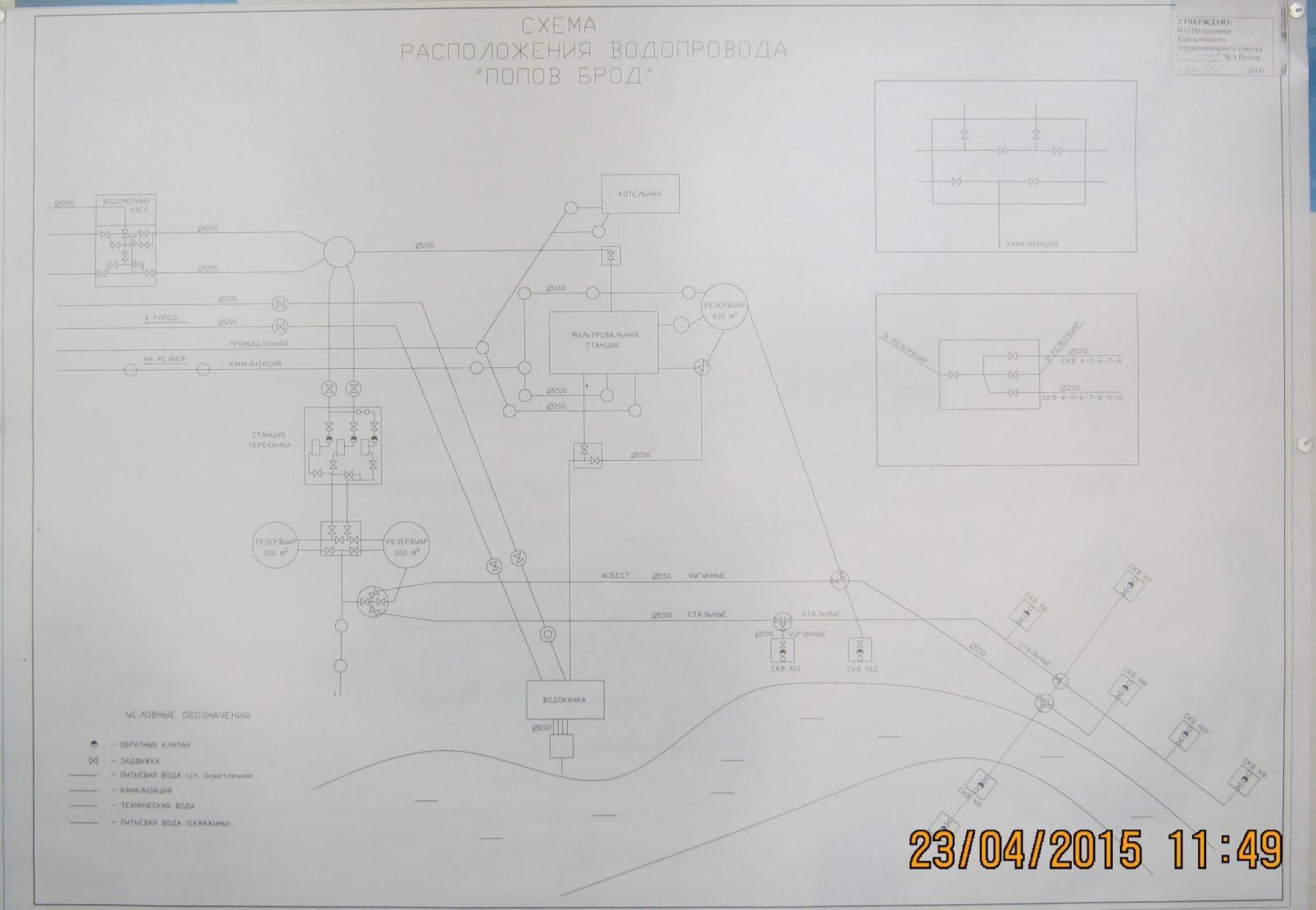 Рисунок 3.6 ‒ Технологическая схема очистных сооружений водоснабженияПрогнозные балансы потребления питьевой воды исходя из текущего объема потребления воды населением и его динамики с учетом перспективы развития и изменения состава и структуры застройкиПерспективные водные балансы составлены на основании нормативного и фактического водопотребления населением. Эти данные представлены в таблице 3.8.-3.9.Таблица 3.8 ‒ Нормативное потребление воды населением Карталинского городского поселенияТаблица 3.9 ‒ Фактическое потребление воды населением Карталинского городского поселения с учетом перспективного развитияВ настоящее время в сеть подается и используется воды 95% от нормативного потребления.Из таблиц видно, что объем реализации воды населению из года в год ненамного  снижается.Причины увеличения объема воды:-снижение численности населения;-установка приборов учета воды.Планируется до 2031 года подключить к системе водоснабжения большую часть жителей районов: Полтавка, Рабочий, Воротилинский, Западный.На рис.3.7 представлены годовые объемы потребления воды на 2018-2031гг. по расчетным (нормативным) данным и фактический уровень потребления воды.Рисунок 3.7 – Нормативное и фактическое потребление воды населением Карталинского городского поселения с учетом перспективного развитияОписание централизованной системы горячего водоснабжения с использованием закрытых систем горячего водоснабженияГорячее водоснабжение в Карталинском городском поселении, согласно предоставленных данных МУП «Водоснабжение» о потребителях воды, используется в 31 многоквартирном доме.Сетей горячего водоснабжения нет, в домах установлены теплообменники. Большая часть жилищного фонда оборудована газовыми водонагревателями.Для Карталинского городского поселения, где развито малоэтажное строительство, организация теплового пункта в каждом доме, равно как организация ЦТП со значительной протяженностью сетей ГВС, незначительным расходом и как следствие большими потерями тепла в сети, переход на закрытую систему теплоснабжения не рационален в виду значительных капитальных и эксплуатационных затрат. Можно рассматривать, как вариант, перевод потребителей на местные универсальные водонагреватели емкостного типа с косвенным и электрическим нагревом.Сведения о фактическом и ожидаемом потреблении горячей, питьевой, технической водыВодозаборные сооружения Карталинского городского поселения включают в себя:скважины 15 шт.;поверхностный источник водохранилище «Попов Брод».Объем поднятой воды из скважин за 2019 год составил 1909,721 тыс. м3 , водозабор с поверхностного источника 717,060 тыс. м3. Согласно технологической схемы очистных сооружений водоснабжения «Попов Брод», вода из водохранилища поступает в железобетонный береговой колодец, из которого по одной линии насосом подается неочищенная вода (техническая) на производственные нужды промышленных предприятийгорода. Другая часть воды из водохранилища попадает на насосно-фильтровальную станцию для очистки и затем распределения по потребителям.Расходы потребляемой воды на период 2018-2031гг. сведены в таблице 3.10.Таблица 3.10 – Объем потребления питьевой и технической воды на период 2018-2031 г.г., тыс. м3На основании предоставленных данных от Администрации Карталинского городскогопоселения перспективное развитие включает строительство восьми многоквартирных домов, два объекта социальной сферы и нежилое промышленное здание, что привело к увеличению объема потребляемой воды потребителями. Общий объем добытой воды с 2020 года начинает снижаться за счет реализации мероприятия по замене водопровода и снижения потерь в сетях.Сети горячего водоснабжения в Карталинском городском поселении отсутствуют. В 31 многоквартирном доме установлены теплообменники. Норматив потребления воды в жилых домах, оборудованных водопроводом, центральной канализацией, ванной, горячим централизованным водоснабжение составляет 185 л/сутки или 5,62 м3/месяц. Распределение норматива на ХВС и ГВС отсутствует. Численность населения, пользующиеся услугой ГВС, показана в таблице 3.11.Общий объем добытой воды с 2024 года начинает снижаться за счет реализации мероприятия по замене водопровода и снижения потерь в сетях.Таблица 3.11 ‒ Численность населения, пользующиеся услугой горячего водоснабжения3.10 Прогноз распределения расходов воды на водоснабжение по типам абонентовСтруктура водопотребления по типам абонентов	по расчетным данным на период 2018- 2031гг. представлена в табл. 3.12 и на рис. 3.8.Таблица 3.12 ‒ Структура водопотребления Карталинского городского поселения на 2018- 2031 г.г.Рисунок 3.8 ‒ Структура водопотребления по расчетным данным на 2031г , %..Структура водопотребления Карталинского городского поселения: жилищный фонд, бюджетные учреждения, общественные организации и прочие потребители – магазины, ООО, ИП. Структура водопотребления по группам потребителей в 2028 году по расчетным данным на период 2018-2031гг. представлена на рисунке 3.8.По расчетным данным потребление воды населением составляет 40,9%, доля бюджетных организаций составит 4,4%, доля общественных организаций и прочих организаций значительна и составляет 54,7%.При оценке перспективного водоснабжения населения учитывались следующие факторы:- установка ОДПУ, предусмотренная 261-ФЗ «Об энергосбережении…», первоначально приводящая к увеличению реализованной воды, а впоследствии - к минимизации потребления на ОДН;-установка индивидуальных приборов учета – повсеместно ведет к снижению объемов потребления;-постепенный рост численности населения.Сведения о фактических и планируемых потерях питьевой воды при ее транспортировкеПо данным МУП «Водоснабжение» уровень утечек и неучтенный расход воды составляет 11,5% или 339 тыс. м3. Выполнение комплексных мероприятий по сокращению потерь воды, а именно:-выявление и устранение утечек, хищений воды;-замена изношенных сетей;-планово - предупредительный ремонт систем водоподготовки и водоснабжения;-оптимизация давления в сети путем установки частотных преобразователей;-реализация мероприятий по энергосбережению, позволит снизить потери поданной в сеть воды.Дальнейшая реализация таких мероприятий, а также выполнение требований ФЗ-261 «Об энергосбережении…» позволит и в дальнейшем сокращать потери воды.Планируемые годовые потери воды по МУП «Водоснабжение» приняты к 2028г. с поэтапным снижением и сведены в таблице 3.13.Таблица 3.13 ‒ Годовые потери воды по Карталинскому городскому поселениюРасчет требуемой мощности водозаборных и очистных сооружений исходя из данных о перспективном потреблении питьевой воды и величины потерь питьевой воды при ее транспортировкеНа основании прогнозных балансов потребления питьевой воды, исходя из текущего объема потребления воды населением и его динамики с учетом перспективы развития и изменения состава и структуры застройки, в 2031 году потребность в питьевой воде на человека должна составить 55 м3/в год.Фактическая производительность не превышает (см. таблицу 3.7) установленную мощность водозаборных и очистных сооружений воды. С учетом износа оборудования необходимо произвести замену устаревшего оборудования на очистных сооружениях водоподготовки – замена насосного оборудования на насосных станциях 1 и 2 подъема водозабора «Попов Брод» ст. Карталы.По данным Администрации Карталинского городского поселения нехватка воды в летний период ощущается в районе Полтавка, за счет увеличения объемов воды на полив зеленых насаждений и огородов. Водоснабжение района Полтавка осуществляется двумя водопроводами диаметром 100 мм из двух водозаборных скважин, расположенных в районе «Карталы-2» Юго- Восточный	водозабор.	Оба	водопровода	до	района	Полтавка	проходят	через	районы Воротилинский и Рабочий поселок, обеспечивая их водой. От этого водозабора запитан и район Карталы-2. Население в этих районах в основном проживает в частных домах, в летний период большая часть воды используется на полив огородов, возникает нехватка воды в районе Полтавка. Предлагается строительство нового водозаборного сооружения скважина в районе Полтавка, производительностью 480 м3/сутки.Для снижения потерь питьевой воды при ее транспортировке предлагается провести реконструкцию водопровода.Наименование организации, которая наделена статусом гарантирующей организации.В соответствии с подпунктом 2 пункта 1 статьи 6 Федерального закона от 07.12.2011 № 416–ФЗ «О водоснабжении и водоотведении», Постановлением Главы администрации Карталинского городского поселения «Об определении гарантирующей организации в сфере водоснабжения и водоотведения на территории Карталинского городского поселения» статусом гарантирующей организацией для централизованной системы водоснабжения и водоотведения наделена организация МУП «Водоснабжение».Раздел 4 "Предложения по строительству, реконструкции и модернизации объектов централизованных систем водоснабжения"Предложения по строительству, реконструкции и модернизации объектов централизованных систем водоснабжения разрабатываются в соответствии с пунктом 9 Правил разработки и утверждения схем водоснабжения и водоотведения.При обосновании предложений по строительству, реконструкции и выводу из эксплуатации объектов централизованных систем водоснабжения городского поселения, учитывалось:-обеспечение подачи потребителям определенного объема питьевой воды установленного качества;-организация и обеспечение централизованного водоснабжения на территориях, где оно отсутствует;-обеспечение водоснабжения объектов перспективной застройки населенного пункта;-сокращение потерь при транспортировке;-выполнение мероприятий, направленных на обеспечение соответствия качества питьевой воды требованиям законодательства РФ.В	основу	разработки	варианта	развития	системы	водоснабжения, 	заложены следующие основные положения и ключевые показатели:-данные по застройке Карталинского городского поселения до 2031г.;-целевые показатели до 2031 года;-обеспечение условий надежности и безопасности водоснабжения потребителей, создание комфортных условий проживания на территории городского поселения.Перечень основных мероприятий по реализации схем водоснабженияВ целях реализации схемы водоснабжения Карталинского городского поселения до 2031 года необходимо выполнить комплекс мероприятий, направленных на обеспечение в полном объеме необходимого резерва мощностей инженерно – технического обеспечения для развития объектов капитального строительства и подключение новых абонентов на территориях перспективной застройки и повышение надежности систем жизнеобеспечения.Перечень мероприятий по строительству, реконструкции и модернизации объектов централизованных систем водоснабжения показан в таблице 4.1.Таблица 4.1 ‒ Перечень мероприятий по системе водоснабжения Карталинского городского поселенияНеобходимо	отметить,   что	разработка предложений	по	«Схеме водоснабжения» выполнялась на базе документарных данных МУП «Водоснабжение».Технические обоснования основных мероприятий по реализации схем водоснабженияСтроительство нового водозаборного сооружения производительностью 3840 м3/сут., строительство артезианских скважин.Источник водоснабжения Юго – Восточный водозабор (ввод в эксплуатацию 1949 - 1951год). На балансе находятся 4 скважины. Из них в рабочем состоянии 2 скважины №64 и №64а.Общий дебит двух скважин составляет 1700,0 м3/ в сутки. Численность потребителей составляет около 10000 человек. Производительность существующего водозабора не обеспечивает в летний период население питьевой водой в достаточном количестве. Давление в магистральном водопроводе в дневное время суток не превышает 1.2 кг.с/см2, при норме 3 кг.с/см2. Во многие районы, в летний период, вода поступает только ночью, либо не поступает вообще.Необходимо провести изыскание мест бурения и пробурить 2 скважины дебитом 80м3/час каждая и включение их в водопроводную сеть, что позволит уменьшить дефицит воды.Водозабор «Попов Брод» (ввод в эксплуатацию 1951- 1973гг). Реконструкция основных водоводов для обеспечения надежности системы водоснабжения городского поселения.Планируемые мероприятия по реконструкции действующих водоводов системы подачи воды потребителям направлены на обеспечение бесперебойным водоснабжением потребителей при нормативном и аварийном режимах. Одновременно будет обеспечена возможность сократитьнеучтенные расходы, а также будет практически исключен риск ухудшения качества воды при транспортировке.Схемой водоснабжения определены расчетные расходы водопотребления, предложены технические решения по источникам водоснабжения, водопроводным сооружениям, трассировкам водопроводных сетей; по укрупненным показателям определена ориентировочная стоимость строительства.Капитальный ремонт источников водоснабжения Попов Брод, замена насосов на насосных станциях I и II подъема и систем модернизация оборудования очистки воды.В состав очистных сооружений водоснабжения входит насосно-фильтровальная станция I и II подъема. Срок эксплуатации очистных сооружений более 40 лет, оборудование выработало свой эксплуатационный ресурс. Предлагается провести следующие мероприятия:замену насосов:Насосы I подъема:1Д200-90 (год ввода в эксплуатацию 1995);ЦНЦ 300-90 (год ввода в эксплуатацию 1954);Д200-80 (год ввода в эксплуатацию 2005);КМ160-90 (год ввода в эксплуатацию 1995);КМ160-30(год ввода в эксплуатацию 2005); Насосная 2-го подъёма:Д200-90 (год ввода в эксплуатацию 2001);ЦНЦ 180-85 (год ввода в эксплуатацию 1996);1Д200-90 (год ввода в эксплуатацию 2005); Станция осветления технической воды:Д200-36 (год ввода в эксплуатацию 1995);К100-65-250 (год ввода в эксплуатацию 1954);К290-30 (год ввода в эксплуатацию 1996);Выполнить капитальный ремонт кровли станции осветления технической воды S – 1035 м2Для обеззараживания питьевой воды, для работы установки «Санер-9» необходимо приобрести:насос- дозатор «Elatron D BA0.25 квт, 158 л/час, 8бар – 3 шт;электродный блок – 6 шт.Для удаления радона в заземлённых резервуарах подземной воды необходимоприобрести:компрессор шестерёнчатый двух роторной производительностью 177м3/с, 3000об/мин;Для изготовления вакуумного бака на насосной 1 подъёма необходимо приобрести насосное и силовое оборудование:-	насос ЭЦВ 8-25-100 – 2 шт., задвижки:-	Ду 250мм – 2 шт.,-	Ду 200 мм – 20шт.,-	Ду 150мм – 2 шт.,-	Ду 100 мм – 2 шт.,Ду 80мм – 2 шт.,Ду 50 мм – 2 шт.Установка частотных преобразователей на насосной станции осветления технической воды и насосы подачи воды в город.Замена насосного оборудования на котельной 3КМ-6 (1995г), См100-65 (2005 год).Замена фильтров размер 2х2х6 в количестве 6 шт. (1974 год).Замена подводящих трубопроводов Ду 250мм – 150 м.Замена запорной арматуры Ду250 мм – 12 шт, Ду 100 мм – 12 шт., Ду 150 мм – 6 шт.Обследование дамбы и устранение пустот под телом дамбы.Промывка скважин в количестве 13 штук. (водозабор Попов Брод – 10 шт., скв. №64 и 64а, скв.10№301ПМК.В связи с тем, что в настоящее время не хватает мощности электрической энергии на очистных сооружениях водозабора, предлагается рассмотреть вопрос по увеличению мощности электроснабжения с энергоснабжающей организацией.Ремонт гидротехнических сооружений плотины.Гидротехнические сооружения плотины на водохранилище «Попов Брод» в Карталинском городском поселении после паводка 2013 года требует ремонта. Возникли нарушения некоторых элементов, расстройство швов. Обнаруженные дефекты позволяют принять меры по их устранению и обеспечению нормальной работы гидроузла.Предлагается в схему водоснабжения включить работы по восстановлению разрушений, возникших в результате стихийного бедствия:-расчистка и углубление акватории водосброса;-укрепление передней свайной стенки водосброса;-восстановление быстротока;-восстановление водостока и водобойного колодца;-устройство стенок канала (водосброса и водостока);-восстановление планировочных отметок дамбы с укреплением гребня плотины. 5. Мероприятия по очистке воды от радона.В ходе проверки поднятой воды на анализ качества в Карталинском городском поселении выявлено содержание радона.Радон является продуктом процесса полураспада радия. Основное пагубное влияние радона заключается в его респираторном поступлении в дыхательные пути и легкие, что может приводить к облучению тканей организма и болезням, связанным с радиационным облучением. Увеличение содержания радона в воде приводит к экспоненциальному росту выделяемого в воздух, и как следствие поглощаемого радона и его производных.Достаточно высокую эффективность снижения концентрации радона в воде показала аэрация (продувание воздухом) воды. Радон летуч, захватывается потоком воздуха и уходит из воды. Метод заключается в следующем: в накопительную ёмкость определённого размера через мелкопузырчатые аэраторы подаётся воздух. При этом создаётся воздушный поток и даже вместе с ним уходит радон. Обычно аэрация воды дает эффективность около 90%, т.е. эта процедура снижает количество радона в воде на порядок. Наличие аэратора в системе очистки воды улучшает эффективность работы систем водоочистки по другим показателям - по железу и по урану. Аэрация воды позволяет снизить концентрацию радона в 100 – 120 раз. Аэрация воды является стадией очистки на очистных сооружениях, поэтому в городской водопроводной воде радона быть не должно.Приведенный вариант очистки воды позволяют получить питьевую воду, удовлетворяющую требованиям ГОСТа 2874 «Вода питьевая». ГОСТ предусматривает очистку и контроль по 27 показателям.Деятельность очистных водопроводных станций регулируется СаНПиН 2.1.4.1074-01«Питьевая вода. Гигиенические требования к качеству воды централизованных систем питьевого водоснабжения. Контроль качества» и рабочей программой, согласованной с «Управлением Федеральной службы по надзору в сфере защиты прав потребителей и благополучия человека», который предусматривает очистку и контроль по 45 показателям.Насосная станция в районе «Солнечный» (Станция Усиления водонапорная башня) (ввод в эксплуатацию 1983год)Износ здания составляет 90 %. Водонапорная башня находится в нерабочем состоянии. Не обходимы следующие мероприятия:Замена запорной арматуры:Ду 100мм-8шт,-	Ду 150мм – 8 шт.,-	Ду 200 – 8 шт.,-	Ду -250мм – 6 шт.,обратного клапана Ду 100 мм – 3 шт.Замена насоса кн 160-20-45 – 3 шт.Восстановление здания (текущий ремонт, кровля)Замена силового эл. ОборудованияВосстановление технологических трубопроводовВодопроводные сети (ввод в эксплуатацию 1946-1995гг, 2000г).Износ сетей (коррозия "блуждающими токами") 90%, при нормативном сроке эксплуатации: стальные – 20 лет, чугунные 50 лет, ПВХ – 30 лет.Не более 10% запорной арматуры находится в рабочем состоянии.Общая протяжённость водопроводных сетей составляет 100,3 км (из них напорной линии 98 км.) диаметр от 100мм до 250мм, 6 км ПВХ д. 315 мм введены в эксплуатацию в 2002 году. Состояние водопроводных сетей находится в критическом состоянии. Анализ состояния сетей показал, что в среднем происходит два порыва на магистральных водопроводных сетях в неделю, на устранение каждого порыва уходит от 8 часов до 30 часов и более (в зимний период время устранения аварий значительно увеличивается). Невозможно обеспечить бесперебойную подачу питьевой воды населению.Для бесперебойной работы сетей необходимо выполнить следующие мероприятия:Магистральные водопроводы питьевого водоснабжения:напорный водопровод водоснабжение Карталы-1 «Попов Брод» Ду250мм, материал труб чугун, протяжённостью 4178,3 п.м., ж/б колодцев – 24,8 м3, запорная арматура Ду 250мм – 5шт., фасонные части 0,3тн.напорный водопровод 2-го подъёма водоснабжение Карталы-1 Ду250мм, материал труб чугун, протяжённостью 4175,0 п.м., ж/б колодцев – 27,9 м3, запорная арматура Ду 250мм – 4шт., , Ду 150 мм -2 шт., фасонные части 0,35тн. (подстанция 200 в поле).напорный водопровод (скважина) водоснабжение Карталы-1 Ду200мм, материал труб чугун протяжённостью 958,6 п.м., ж/б колодцев – 15,5 м3, запорная арматура Ду 200мм – 4шт., , Ду 100 мм -3 шт., фасонные части 0,25тн. (пер. Цессовский).напорно - разводящая сеть Карталы-1 Ду250мм, материал труб чугун, протяжённостью 1537,6п.м., Ду200мм, материал труб, протяжённостью 209,2п.м., Ду100мм, материал труб чугун, протяжённостью 316 п.м., ж/б колодцев – 99,2 м3, запорная арматура Ду 250мм – 4 шт., Ду 200 мм -2 шт., Ду100мм – 2 шт, фасонные части 0,75тн. (пер. Цессовский, ул. Жданова).внеплощадочный водопровод ст. Карталы Ду200мм, материал труб чугун протяжённостью 3526,8 п.м., ж/б колодцев – 62,0 м3, запорная арматура Ду 200мм – 6шт., , Ду 150 мм -2 шт., Ду 100 мм -2 шт фасонные части 0,65тн. (пер. Цессовский, ул. Славы).дворовая сеть к жилым домам Ду150мм, материал труб чугун, протяжённостью 258,5п.м., Ду150мм, материал труб асбест., протяжённостью 238,0п.м., Ду100мм, материал труб чугун, протяжённостью 625,1 п.м.,ж/б колодцев – 31,0 м3, запорная арматура Ду 150мм – 4шт., , Ду 100 мм -6 шт., фасонные части 0,55тн. (ул. Орджоникидзе).водопровод по ул. Луначарского Ду250мм, материал труб чугун, протяжённостью 505,8п.м., Ду150мм, материал труб чугун, протяжённостью 217,3п.м., Ду100мм, материал труб чугун, протяжённостью 374,7 п.м.,ж/б колодцев – 37,2 м3, запорная арматура Ду 250мм – 3шт., , Ду 150 мм -2 шт.,Ду100мм – 2 шт, фасонные части 1,05тн. (станция усиления – ул. Луначарского).Магистральный водопровод технической воды (ввод в эксплуатацию 1962-1988гг).	напорный водопровод Карталы-1 Ду250мм, материал труб чугун, протяжённостью 4306,3п.м., ж/б колодцев – 18,6 м3, запорная арматура Ду 250мм – 6шт., фасонные части 0,35тн. (подстанция в поле).напорный водопровод 1-го подъёма Карталы-1 Ду200мм, материал труб чугун, протяжённостью 36074,2п.м., ж/б колодцев – 24,8 м3, запорная арматура Ду 200мм – 6шт., фасонные части 0,25тн. (подстанция 200 в поле).Магистральный водопровод питьевого водоснабжения Карталы-2. Сети введены в эксплуатацию 1983 гг.водопровод рабочего городка Ду200мм, материал труб чугун, протяжённостью 1218,3 п.м., Ду150мм, материал труба чугун, протяжённостью 1344,7 п.м., городка Ду100мм, материал труб чугун, протяжённостью 4936,0 п.м ж/б колодцев – 179,8 м3, запорная арматура Ду 200мм – 12шт., Ду 150мм – 8шт, Ду 100мм – 30шт., фасонные части 1,95тн.напорный водопровод водоснабжение Карталы-2 Ду200мм, материал труб чугун, протяжённостью 1176,9 п.м., Ду100мм, материал труб чугун, протяжённостью 1044,5 п.м ж/б колодцев – 55,8 м3, запорная арматура Ду 200мм– 8 шт., Ду 100мм – 6 шт., фасонные части 0,65тн.Сведения о вновь строящихся, реконструируемых и предлагаемых к выводу из эксплуатации объектах системы водоснабженияЦелью всех мероприятий по новому строительству, реконструкции и техническому перевооружению объектов централизованной системы водоснабжения поселения является бесперебойное снабжение потребителей качественной питьевой водой, отвечающей требованиям нормативов качества, снижение аварийности, повышение энергетической эффективности оборудования, контроль и автоматическое регулирование процесса водоподготовки.Выполнение данных мероприятий позволит гарантировать устойчивую надежную работу водоочистных сооружений и получать качественную питьевую воду в количестве, необходимом для обеспечения жителей и промышленных предприятий городского поселения. В рамках Схемы водоснабжения предлагается строительство новой скважины, производительностью 480 м3/сутки, из-за нехватки воды в микрорайоне «Полтавка». Коммерческое предложение предоставлено ООО«МАКСГЕО» г. Магнитогорск. В стоимость мероприятия включены затраты по геолого- геофизическим изысканиям, бурению и обустройству скважин.Геофизические изыскания площадки необходимы с целью поиска наиболее перспективных зон для заложения скважины. Изыскания проводятся с помощью специальной аппаратуры: электроразведочный и сейсморазведочный комплекс.Бурение разведочно-эксплуатационной скважины:- дебит 3840 м3 в сутки;-диаметр не менее 240 мм;-отечественный насос ЭЦВ 6-16-90.Выбор сделан исходя из технических требований:-номинальный напор 90 м;-подача 80 м3/час;-диаметр насоса не более 145 мм.Затраты по строительству скважины приведены в таблице 4.2.Таблица 4.2 ‒ Капитальные затраты на реализацию мероприятия по строительству водозаборных сооруженийДля	обеспечения	надежности	сетей	водоснабжения	предлагается провести реконструкцию сетей водоснабжения. Затраты по мероприятию приведены в таблице 4.3.Таблица 4.3 ‒ Капитальные затраты по реконструкции водопроводных сетей93Капитальные	затраты	по	реконструкции	сетей,	находящихся	в муниципальной стоимости приведены в таблице 4.4.Таблица	4.4	‒	Капитальные	затраты	по	реконструкции	сетей, находящихся	в муниципальной собственностиОдним из мероприятий схемы водоснабжения является замена изношенного насосного оборудования на насосных станциях 1 и 2 подъема, в связи с большим сроком эксплуатации.Затраты по замене насосного оборудования приведены в таблице 4.5.-4.6.Таблица 4.5 ‒ Капитальные затраты по замене насосного оборудования в 2020 годуТаблица 4.6 ‒ Капитальные затраты по замене насосного оборудования в 2021 годуОдним из важных сооружений, необходимого в системе водоснабжения городского поселения является гидротехническое сооружение плотина. Данное строение является объектом повышенного риска, так как именно от целостности и должного рабочего состояния зависят жизни тысяч людей и окружающей среды.После паводка 2013 года на плотине требуются ремонтные, восстановительные и защитные работы:-расчистка и углубление акватории водосброса;-укрепление передней свайной стенки водосброса;-восстановление быстротока;-восстановление водостока и водобойного колодца;-устройство стенок канала (водосброса и водостока);-восстановление планировочных отметок дамбы с укреплением гребня плотины. Затраты по реализации данного мероприятия приведены в таблице 4.7.Таблица 4.7 ‒ Капитальные затраты по ремонту гидротехнического состояния плотиныПредлагается в схеме водоснабжение организация процесса аэрации в резервуарах чистой воды.Затраты по мероприятию приведены в таблице 4.8.Таблица 4.8 ‒ Капитальные затраты на реализацию мероприятия по очистке воды от радонаСведения о развитии систем диспетчеризации, телемеханизации и систем управления режимами водоснабжения на объектах организаций, осуществляющих водоснабжениеНа МУП «Водоснабжение» по системе водоснабжения создан диспетчерский пункт. Работа службы круглосуточная. Диспетчер принимает заявки по авариям и, действуя согласно инструкции, принимает необходимые решения по устранению аварии. В работу диспетчера входит обязанность ежедневно записывать объем поднятой воды по водозаборам. Все записи передаются мастеру, он сводит все показания за месяц и записывает в журнал учета воды.Учет добываемой воды ведется по показаниям приборов учета. Данные по приборам показаны в таблице 4.9.Таблица 4.9 ‒ Перечень приборов учета на водозаборах Карталинского городского поселенияВсе установленные приборы учета электронные. Данные в процессе работы контролируются и архивируются по параметрам: расход воды за час, сутки, месяц.Сведения об оснащенности зданий, строений, сооружений приборами учета воды и их применении при осуществлении расчетов за потребленную водуРасчет за объем потребленной воды по бюджетным учреждениям Карталинского городского поселения осуществляется по приборам учета и по нормативу. Приборы учета воды в бюджетных учреждениях составляют 81,9%. По прочим предприятиям процент установки приборов учета составляет 92,4%.Общедомовые приборы учета воды в Карталинском городском поселении отсутствуют. Жители многоквартирных домов рассчитываются за воду по индивидуальным приборам учета и по нормативу. Всего у потребителей многоквартирных домов установлено 2251 прибор учета воды. В частном секторе установлено приборов учета 1894.С учетом реализации мероприятий Закона №261-ФЗ от 23 ноября 2009 года, объем потребления воды по приборам учета будет увеличиваться.Описание вариантов маршрутов прохождения трубопроводов (трасс) по территории Карталинского городского поселенияВ рамках выполнения мероприятий данной схемы водоснабжения до 2031г. планируется проведение реконструкции существующих магистральных водоводов. Маршруты прохождения реконструируемых инженерных сетей будут совпадать с трассами существующих коммуникаций. Протяженность сетей по МУП «Водоснабжение» составляет	100,321	км,	планируется	до	конца	внедренияМероприятий схемы водоснабжения заменить все водоводы. Сети выработали свой эксплуатационный ресурс. Предлагается провести замену старых сетей.Маршруты прохождения трубопровода вновь создаваемых инженерных сетей по перспективным потребителям будут соответствовать техническим условиям и проектам на строительство объектов.Рекомендации о месте размещения насосных станций, резервуаров, водонапорных башенСхемой водоснабжения предполагается замена насосов на насосных станциях 1 и 2 подъема.Новое строительство насосной станции, станции очистки воды и водонапорной башни в Карталинском городском поселении не планируется.Границы планируемых зон размещения объектов централизованных систем горячего водоснабжения, холодного водоснабжения;Границы	предполагаемых	к	строительству	водозаборных	сооружений	и	сетей водоснабжения планируется осуществить в существующих границах систем водоснабжения.Карты (схемы) существующего и планируемого размещения объектов централизованных систем горячего водоснабжения, холодного водоснабжения.В настоящее время в Карталинском городском поселении водоснабжение потребителей осуществляется от скважин и поверхностного источника «Попов Брод», обслуживаемых МУП «Водоснабжение»:Водозабор ПМК 10:-1 скважина.Водозабор Юго-Восточный:-4 скважины. Водозабор Попов Брод:-10 скважин.В	дальнейшем	планируется	строительство	сетей	водоснабжения	для	объектовперспективной застройки, новое строительство артезианской скважины в районе Полтавка.Раздел 5 "Обоснование предложений по строительству, реконструкции и выводу из эксплуатации объектов централизованных систем водоснабжения"Обеспечение подачи абонентам определенного объема горячей, питьевой воды установленного качестваМУП «Водоснабжение» осуществляет холодное водоснабжение с использованием централизованной системы холодного водоснабжения, обязано подавать абонентам питьевую воду, соответствующую установленным требованиям, с учетом особенностей, предусмотренных Федеральным законом от 07.12.2011 г. №416-ФЗ «О водоснабжении и водоотведении».Горячее водоснабжение в Карталинском городском поселении подается в 31 многоквартирных домах. Сетей ГВС нет, в домах установлены теплообменники. У многих потребителей установлены газовые водонагреватели.Организация и обеспечение централизованного водоснабжения на территориях, где оно отсутствуетВ Карталинском городском поселении сохраняется существующее состояние системы водоснабжения с поэтапным подключением перспективных потребителей к системе централизованного водоснабжения.Планируется подключение потребителей к централизованной системе водоснабжения следующих районов: Полтавка, Рабочий, Воротилинский, Западный.Обеспечение водоснабжения объектов перспективной застройки Карталинского городского поселенияВ схеме водоснабжения предусмотрено новое строительство сетей водоснабжения для обеспечения водой объектов перспективной застройки. Данные по строительству сетей приведены в разделе 7.1.Сокращение потерь воды при ее транспортировкеВнедрение мероприятий, предложенных в схеме водоснабжения, позволит сократить потери воды. Ликвидация потерь и утечек в жилищном фонде позволит увеличить полезную мощность внутреннего водопровода.Для контроля за водопотреблением большое значение имеет правильный учет воды, выполняемый с помощью средств измерений, которые должны применяться на всех стадиях подачи и реализации воды.Планируется в схеме водоснабжения проведение мероприятия по замене сетей, выработавших свой ресурс.Выполнение мероприятий, направленных на обеспечение соответствия качества питьевой воды, горячей воды требованиям законодательства Российской ФедерацииОчистные сооружения водоподготовки предназначены для обработки вод из водохранилища «Попов Брод» с целью получения питьевой воды, удовлетворяющей требованиям ГОСТа 2874 «Вода питьевая».ГОСТ предусматривает очистку и контроль по 27 показателям.Деятельность очистных водопроводных станций регулируется СаНПиН 2.1.4.1074-01«Питьевая вода.	Гигиенические требования к качеству воды централизованных систем питьевого водоснабжения.	Контроль качества» и рабочей программой, согласованной с«Управлением Федеральной службы по надзору в сфере защиты прав потребителей и благополучия человека», который предусматривает очистку и контроль по 45 показателям.Предлагается в схеме водоснабжения мероприятие по очистке воды от радона, организация процесса аэрации в резервуарах чистой воды.Обеспечение предотвращения замерзания воды в зонах распространения вечномерзлых грунтов путем ее регулируемого сброса, автоматизированного сосредоточенного подогрева воды в сочетании с циркуляцией или линейным обогревом трубопроводов, теплоизоляции поверхности труб высокоэффективными долговечными материалами с закрытой пористостью, использования арматуры, работоспособной при частичном оледенении трубопровода, автоматических выпусков воды.Карталинское городское поселение не относится к району распространения вечной мерзлоты.Раздел 6 "Экологические аспекты мероприятий по строительству, реконструкции и модернизации объектов централизованных систем водоснабжения"Сведения о мерах по предотвращению вредного воздействия на водный бассейн предлагаемых к строительству и реконструкции объектов централизованных систем водоснабжения при сбросе (утилизации) промывных водВода после промывки фильтров и избыток взвешенного осадка от осветлителей без очистки сбрасывается в болото без названия. Выпуск сточных вод расположен на расстоянии 150 м ниже водозабора. Сброс производится по единому выпуску (выпуск 2).Сведения о мерах по предотвращению вредного воздействия на окружающую среду при реализации мероприятий по снабжению и хранению химических реагентов, используемых в водоподготовкеДля обеззараживания сетей и сооружений водоподготовки применяется гипохлорид натрия, который хранится в специальной таре на складе, запас пополняется по мере расходования. Хлор в данном реагенте представлен в связанном виде и при нарушении целостности тары в воздух не поступает и не оказывает негативного воздействия на окружающую среду. Таким образом, комплекс мероприятий по обращению с химическими реагентами на станции очистки воды полностью исключает вредное воздействие на окружающую среду и здоровье человека.Раздел 7 "Оценка объемов капитальных вложений в строительство, реконструкцию и модернизацию объектов централизованных систем водоснабжения"Обоснование инвестиций в строительство, реконструкцию и модернизацию объектов централизованных систем водоснабжения разрабатываются в соответствии с пунктом 12,«Правила разработки и утверждения схем водоснабжения и водоотведения», утвержденных постановлением Правительства РФ №782 от 05 сентября 2013 года.Все расчёты выполнены в соответствии со следующими нормативно-методическими документами:«Сценарные условия развития электроэнергетики на период до 2030 года (версия 2010 г.)», ЗАО «АПБЭ», 2010 г.;Прогноз социально-экономического развития Российской Федерации на 2013 год и плановый период 2018-2028 годов и сценарные условия для формирования вариантов социально-экономического развития Российской Федерации на 2013-2015 годы;Временно определенные показатели долгосрочного прогноза социально- экономического развития Российской Федерации до 2030 года в соответствии с таблицей прогнозных индексов цен производителей, индексов-дефляторов по видам экономической деятельности, установленных письмом заместителя Министра экономического развития Российской Федерации от 05.10.2011 № 21790- АКДОЗ.Применяемые при расчетах ценовых последствий реализации схемы водоснабжения индексы-дефляторы приведены в таблице 7.1. Прогнозные индексы с 2015 по 2027 годы в соответствии с письмом Минэкономразвития 05.10.2011 № 21790- АКДОЗ.Таблица 7.1 ‒ Прогнозные индексы: потребительских цен и индексы дефляторы на продукцию производителей, принятых для расчетов долгосрочных ценовых последствийОценка стоимости основных мероприятий по реализации схем водоснабженияОценка стоимости капитальных вложений осуществлялась по укрупненным показателям базисных стоимостей строительства, укрупненным показателям сметной стоимости, укрупненным показателям базисной стоимости материалов, видов оборудования, услуг и видов работ.Для проведения оценки стоимости мероприятий по годам Схемы водоснабжения, применялись индексы дефляторы.Затраты по реализации мероприятий в ценах соответствующих лет по организациям приведены в таблицах 7.2.-7.3.Таблица 7.2 ‒ Оценка потребности в капитальных вложениях в строительство, реконструкцию и модернизацию объектов центализованной системы водоснабжения МУП «Водоснабжение», тыс. рублей с НДСТаблица 7.3 ‒ Оценка потребности в капитальных вложениях в строительство, реконструкцию и модернизацию объектов центализованной системы водоснабжения, находящихся в муниципальной собственности, тыс. рублей с НДССхема водоснабжения и водоотведения Карталинского городского поселения до 2031 гг.Оценка величины необходимых капитальных вложений в строительство и реконструкцию объектов централизованных систем водоснабженияОбщий объём необходимых инвестиций складывается из суммы инвестиционных затрат в предлагаемые мероприятия по системе водоснабжения, требуемых оборотных средств и средств, необходимых для обслуживания долга (в случае финансирования за счёт заёмных средств).В качестве источника финансирования проектов предусматриваются привлечённые средства из федерального и местного бюджета, а также собственные (амортизация, нераспределенная прибыль) и заемные средства (долгосрочные и среднесрочные кредиты).Капитальные вложения Схемы определены в сметных ценах 2019 г. Инвестиционные затраты в свою очередь представляют собой капиталовложения, проиндексированные с помощью соответствующих коэффициентов ежегодной инфляции инвестиций по годам освоения, с учетом НДС. Капитальные затраты по мероприятиям Схемы водоснабжения приведены в таблице 7.4.Схема водоснабжения и водоотведения Карталинского городского поселения до 2031 гг.Таблица 7.4 ‒ Оценка потребности в капитальных вложениях в строительство, реконструкцию и модернизацию объектов централизованной системы водоснабжения Карталинского городского поселения, тыс. рублейСхема водоснабжения и водоотведения Карталинского городского поселения до 2031 гг.Раздел 8 Целевые показатели развития централизованных систем водоснабжения Карталинского городского поселенияДля оценки реализации Схемы водоснабжения используются целевые показатели, определенные Постановлением Правительства РФ №782 от 05.09.2013 года «Правила разработки и утверждения Схем водоснабжения и водоотведения». Согласно утвержденного Постановления, целевые показатели в системе водоснабжения делятся по направлениям:показатели качества соответственно горячей и питьевой воды;показатели надежности и бесперебойности водоснабжения;показатели качества обслуживания абонентов;показатели эффективности использования ресурсов, в том числе сокращения потерь воды при транспортировке;соотношение цены реализации мероприятий инвестиционной программы и их эффективности - улучшение качества воды;иные показатели, установленные федеральным органом исполнительной власти, осуществляющим функции по выработке государственной политики и нормативно-правовому регулированию в сфере жилищно-коммунального хозяйства.Индексы-дефляторы, общие сведения, целевые показатели системы водоснабжения приведены в таблицах 8.1.-8.3.Оценка хода реализации Схемы водоснабжения и корректировка целевых показателей проводится на ежегодной основе после актуализации.При разработке целевых показателей в качестве базовых уровней использовались фактические показатели 2018 года. Расчет целевых показателей до 2031 года производился на основании предоставленных исходных данных, индексов-дефляторов долгосрочного прогноза социально-экономического развития РФ до 2031 года. Прогнозные индексы на 2012-2018 годы приняты по письму Минэкономразвития России от 25.04.2011 №8387-АКДОЗ, а с 2015 по 2024 годы в соответствии с письмом Минэкономразвития 05.10.2011 № 21790- АКДОЗ.Таблица 8.1 ‒ Прогнозные индексы потребительских цен и индексы дефляторы на продукцию производителей, принятых для расчетов долгосрочных ценовых последствийТаблица 8.2 ‒ Показатели деятельности системы водоснабжения Карталинского городского поселенияТаблица 8.3 ‒ Расчет целевых показателей в системе водоснабжения Карталинского городского поселенияНа сегодняшний день, доля потребителей, пользующихся услугой водоснабжения в Карталинском городском поселении, составляет 100%, а услугой централизованного водоснабжения 58%. Процент подключения домов к централизованной системе водоснабжения к 2031 году планируется59%.Реализация мероприятий схемы водоснабжения позволит достичь улучшения многих целевых показателей:-Уровень потерь планируется снизить с 41% до 9%.-Уровень сбора собираемости платежей по МУП «Водоснабжение» составляет 68,9%.Планируется повысить этот показатель до 86%.-За период реализации Схемы водоснабжения планируется заменить сети водоснабжения, которые выработали свой эксплуатационный ресурс.-На сегодняшний день показатель соответствия качества системы водоснабжения установленным требованиям высокий и составляет 93%. Планируется повысить этот показатель до 97%.- С учетом реализации мероприятия по замене сетей водоснабжения, снизится аварийность системы.Раздел 9 "Перечень выявленных бесхозяйных объектов централизованных систем водоснабжения и перечень организаций, уполномоченных на их эксплуатацию"Сведения об объекте, имеющем признаки бесхозяйного, могут поступать от исполнительных органов государственной власти Российской Федерации, органов местного самоуправления, а также на основании заявлений юридических и физических лиц, а также выявляться МУП «Водоснабжение» в ходе осуществления технического обследования централизованных сетей.Эксплуатация выявленных бесхозяйных объектов централизованных систем холодного водоснабжения и (или) водоотведения, в том числе водопроводных и канализационных сетей, путем эксплуатации которых обеспечиваются водоснабжение и (или) водоотведение осуществляется в порядке, установленном Федеральным законом от 07.12.2011 г. №416-ФЗ «О водоснабжении и водоотведении».Постановка бесхозяйного недвижимого имущества на учет в органе, осуществляющем государственную регистрацию прав на недвижимое имущество и сделок с ним, признание в судебном порядке права муниципальной собственности на указанные объекты осуществляется Администрацией Карталинского городского поселения, осуществляющей полномочия по владению, пользованию и распоряжению объектами муниципальной собственности.Перечень объектов коммунальной инфраструктуры, признанных бесхозяйными в Карталинском городском поселении представлен в таблице 9.1Таблица 9.1 ‒ Перечень бесхозяйных водопроводных сетей, расположенных на территории Карталинского городского поселенияГлава II. Схема водоотведенияОписание структуры системы сбора, очистки и отведения сточных вод на территории Карталинского городского поселения и деление территории на эксплуатационные зоныСистемы водоотведения устраняют негативные последствия воздействия сточных вод на окружающую природную среду. После очистки сточные воды сбрасываются в водные объекты. Системы водоотведения тесно связаны с системами водоснабжения. Потребление и отвод воды от каждого санитарного прибора, квартиры и здания без ограничения обеспечивают высокие санитарно-эпидемиологические и комфортные условия жизни людей. Правильно спроектированные и построенные системы отведения стоков при нормальной эксплуатации позволяют своевременно отводить сточные воды, не допуская аварийных ситуаций с затоплением территорий и сбросом фекального стока в водные объекты. Это позволяет избежать катастрофического загрязнения территорий и водных объектов.Водоотведение городского поселения представляет собой комплекс инженерных сооружений и технологических процессов, условно разделенный на три составляющих:сбор и транспортировка хозяйственно-бытовых сточных вод от населения, бюджетных и прочих организаций, направляемых по самотечным и напорным коллекторам на очистные сооружения канализации;механическая и биологическая очистка хозяйственно-бытовых стоков на очистных сооружениях канализации;отвод очищенных сточных вод в водный объект.Централизованной системой водоотведения оснащены 38% потребителей населения. Большая часть населения Карталинского городского поселения, это жители частного сектора, не имеющие централизованной хозбытовой канализации. В основном, в таких домах для отвода стоков применяются выгребные ямы. Откачка и транспортировка стоков производится спецтехникой сторонних организаций и муниципалитета. Стоки вывозятся на ближайшие очистные сооружения биологической очистки.Хозбытовая канализация является раздельной, при которой хозяйственно-бытовая сеть прокладывается для отведения стоков от жилой, общественной застройки. Поверхностные стоки отводятся по сети кюветов, дождевой канализации в поселении нет. Система водоотведения включает: самотечные сети – 46,2 км, канализационная насосная станция – 1шт, очистные сооружения канализации биологической очистки, проектной производительностью 7000 м3/сут.Нормативно-расчетный расход сточных вод 1928,1 тыс.м3/год. Количество сточных вод за 2020 год составило 889,138 тыс.м3.По системе самотечной канализации сточные воды поступают в приемную камеру очистных сооружений, оборудованную решетками (выпуск 1). Далее сточные воды поступают на две горизонтальные песколовки, после сточные воды поступают на двухъярусные отстойники. Отстоянная вода собирается в два приемных колодца, а затем самотеком подается на биофильтры. Сначала вода поступает в дозирующее устройство, представляющее собой бак с сифоном, из которого периодически вода подается через систему спринклерных оросителей на поверхность биофильтров. Вода после биофильтров направляется на вторичные вертикальные отстойники для задержания биопленки, поступающей с водой из биофильтров. Осветленная вода собирается периферийным сборным лотком. Выпавший осадок подается в отстойную часть двухъярусных отстойников, где происходит их сбраживание, а затем сбрасывается на иловые площадки. Осветленная вода отводится из лотков и поступает в приемную камеру насосной станции, откуда насосами перекачивается на биопруды. Очищенная сточная жидкость по трубе, диаметром 400 мм, и далее ручейком по естественному руслу, длиной 1290 м сбрасывается в реку. Выпуск береговой, сосредоточенный. Дренажная вода от песковых площадок собирается по системе трубопроводов и вместе с осадком из контактного резервуара подается в голову очистных сооружений. Обеззараживание сточных вод осуществляется хлорированием жидким хлором. Ввод хлора осуществляется перед вторичными отстойниками. Необходимое время контакта с хлором обеспечивается за счет пребывания стоков во вторичных отстойниках. Сооружений для дехлорирования не предусмотрено.В настоящее время учет количества сточных вод по выпуску 1, поступающих на очистные сооружения, ведется косвенным способом по замеру уровня воды в треугольных водосливах, установленных в секциях песколовки и регистрируется в журнале ПОД-12.Учет сбрасываемых сточных вод ведется косвенным способом по производительности насосов.Для сброса промывных сточных вод (выпуск 2) на очистных сооружениях водоснабжения«Попов Брод» построены очистные сооружения, не введенные в эксплуатацию. Промывка фильтров производится обратным током воды из резервуара чистой воды через дренажно- распределительную систему под загрузку фильтра. Вода после промывки фильтров и избыток взвешенного осадка от осветлителей без очистки по асбестоцементному трубопроводу Ø 250 мм и длиной 700м сбрасываются в болото без названия, категория сбрасываемых сточных вод – загрязненные без очистки. Выпуск сточных вод расположен на 150 м ниже водозабора. Сброс производится по одному выпуску.По выпуску №2 сточные воды в настоящее время сбрасываются без очистки.В состав сооружений входят:блок грубой очистки, совмещённый с усреднителем и станцией перекачки – подземный ж/б резервуар с внутренними устройствами общим рабочим объёмом 210 м3.в здании очистных сооружений располагаются: блок тонкой очистки – горизонтальный тонкослойный отстойник (2 шт.) производительностью 15 м3/час каждый; блок фильтров с плавающей загрузкой (2 шт.), производительностью 15 м3/час каждый; смеситель (2 шт.) , производительностью 15м3/час каждый; реагентное хозяйство (приготовление и дозирование флокулянта) – 1 комплект.Оборудование ( кроме блока грубой очистки ) размещается в отдельно стоящем здании. Кроме рабочего зала в здании очистных сооружений расположены э/котельная, э/щитовая и операторная.Постановление правительства РФ от 05.09.2013 года № 782 «О схемах водоснабжения и водоотведения» (вместе с «Правилами разработки и утверждения схем водоснабжения и водоотведения», «Требованиями к содержанию схем водоснабжения и водоотведения») вводит новое понятия в сфере водоотведения:"технологическая зона водоотведения" - часть канализационной сети, принадлежащей организации, осуществляющей водоотведение, в пределах которой обеспечиваются прием, транспортировка, очистка и отведение сточных вод или прямой (без очистки) выпуск сточных вод в водный объект.Исходя из определения технологической зоны водоотведения в централизованной системе водоотведения городского поселения можно выделить одну зону - технологическая зона очистных сооружений Карталинского городского поселения.Описание результатов технического обследования централизованной системы водоотведенияОчистные	сооружения	полной	биологической	очистки	предназначены	для	очистки хозбытового стока.В состав очистных сооружений входит (рисунок 1.1):-приемная камера сточных вод-механические решетки-2 горизонтальные песколовки-10 двухъярусных отстойника-2 биофильтра-4 вторичных вертикальных отстойника-новая линия биопрудов, площадью 5 га из 4-х секций-старая линия биопрудов, площадью 8 га из 5-ти секций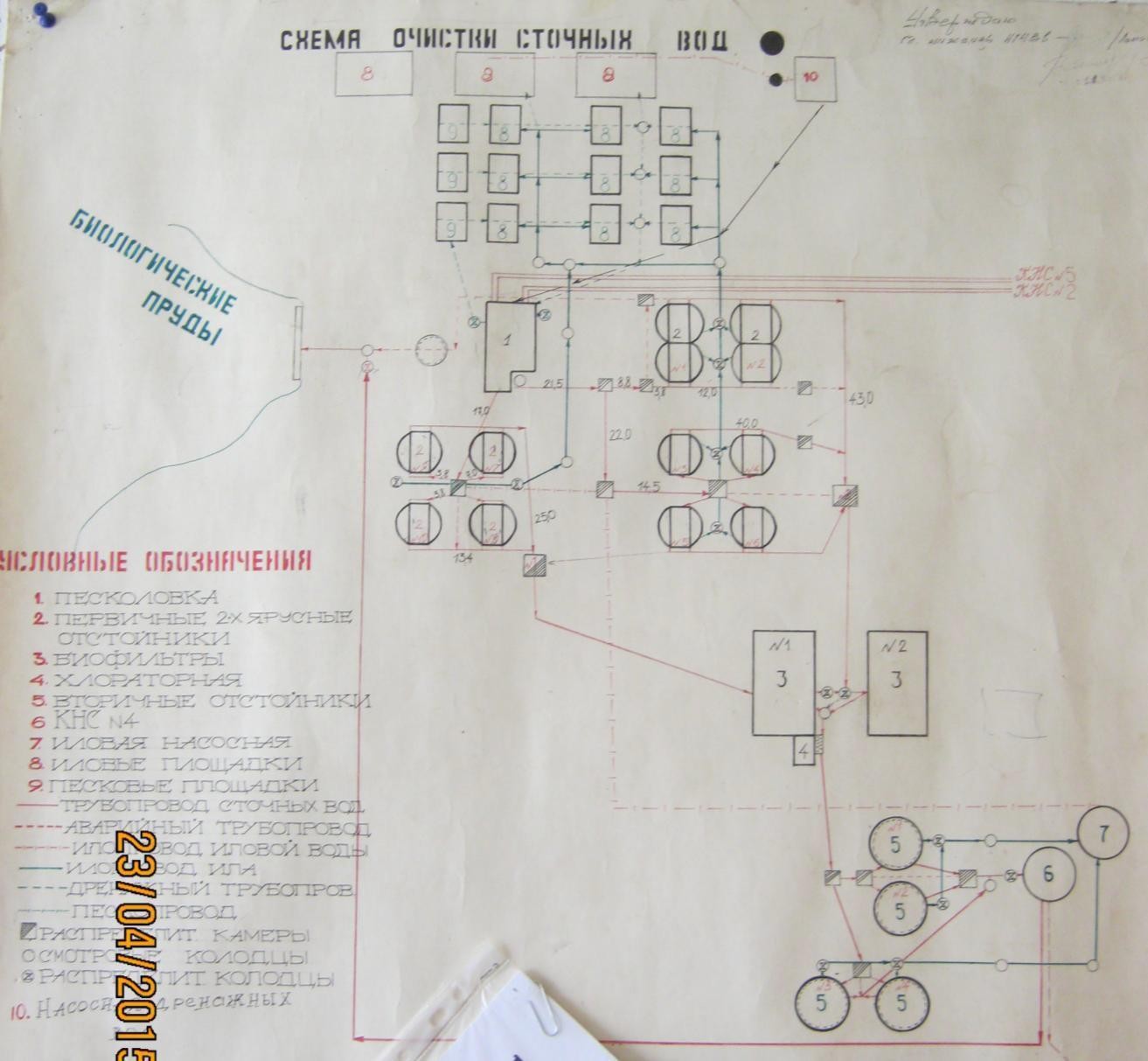 Рисунок 1.1 – Схема очистки сточных водОбъемы стоков, поступивших на очистные сооружения в 2018 году по месяцам и по выпускам, представлены в таблице 1.1.Таблица 1.1 ‒ Объемы стоков, поступивших на очистные сооружения в 2018 году по месяцам, тыс.м3Сброс сточных вод осуществляется в р.Карталы-Аят на основании решения о предоставлении водного объекта (река Карталы-Аят (Карталы-Аят)) в пользование №74- 14.01.05.002-Р-РСБХ-С-2015-00828/00 от 16.01.2015.Описание технологических зон водоотведения, зон централизованного и нецентрализованного водоотведения и перечень централизованных систем водоотведенияТехнологически в городском поселении существует одна система канализации с технологической зоной отведения на очистные сооружения.Описание технической возможности утилизации осадков сточных вод на очистных сооружениях существующей централизованной системы водоотведенияДанные о количестве осадка, гигиенической безопасности, наличии загрязняющих веществ в осадке не предоставлены. На сегодняшний день осадок не утилизируется. Выпавший осадок подается в отстойную часть двухъярусных отстойников, где происходит его сбраживание, а затем сбрасывается на иловые площадки.Описание состояния и функционирования канализационных коллекторов и сетей, сооружений на них на существующих объектах централизованной системы водоотведенияОтвод и транспортировку хозяйственно-бытовых стоков от абонентов городского поселения осуществляется через систему самотечных и напорных трубопроводов с установленной на ней канализационной насосной станции. Всего протяженность трубопроводов составляет 46,2 кмВ Приложении №3 представлена схема канализационных сетей станции.Всего на балансе МУП «Водоснабжение» на сегодняшний день находится 4 КНС, перечень установленного оборудования представлен в табл.1.1Таблица 1.1 ‒ Основные характеристики оборудования КНСОценка безопасности и надежности объектов централизованной системы водоотведения и их управляемостиЦентрализованная система водоотведения представляет собой сложную систему инженерных сооружений, надежная и эффективная работа которых является одной из важнейших составляющих благополучия поселка. По системе, состоящей из трубопроводов, коллекторов общей протяженностью более 46,2 км, отводятся на очистку хозбытовые сточные воды, образующиеся на территории городского поселения.В условиях экономии воды и ежегодного сокращения объемов водопотребления и водоотведения приоритетными направлениями развития системы водоотведения являются повышение качества очистки воды и надежности работы сетей и сооружений. Практика показывает, что трубопроводные сети это функционально значимый элемент системы канализации, и наиболее уязвимый с точки зрения надежности. Острой остается проблема износа канализационной сети. Поэтому необходимо уделять особое внимание ее реконструкции и модернизации. Для вновь прокладываемых участков канализационных трубопроводов наиболее надежным и долговечным материалом является полиэтилен, полипропилен. Этот материал выдерживает ударные нагрузки, легкий и является стойким к электрохимической коррозии.При эксплуатации биологических очистных сооружений канализации наиболее чувствительными к различным дестабилизирующим факторам являются аэротенки. Основные причины, приводящие к нарушению биохимических процессов при эксплуатации канализационных очистных сооружений: снижение температуры поступающих сточных вод (при снижении температуры до 10-11°С биологический процесс очистки сточных вод практически прекращается), перебои в энергоснабжении; недостатки в аэрировании стоков в аэротенке; поступление токсичных веществ, ингибирующих процесс биологической очистки. Опыт эксплуатации сооружений в различных условиях позволяет оценить воздействие вышеперечисленных факторов и принять меры, обеспечивающие надежность работы очистных сооружений. Важным способом повышения надежности очистных сооружений (особенно в условиях экономии энергоресурсов) является внедрение автоматического регулирования технологического процесса.Реализуя комплекс мероприятий, направленных на повышение надежности системы водоотведения, обеспечивается устойчивая работа системы канализации.Данных по оценке безопасности и надежности объектов централизованной системы водоотведения и их управляемости не предоставлено, количество аварий на сетях и сооружениях хозбытовой канализации по данным мониторинга за 2020 год равно четырём.Оценка воздействия сбросов сточных вод через централизованную систему водоотведения на окружающую средуХозяйственно-бытовые и производственные сточные воды по системе, состоящей из трубопроводов, коллекторов, канализационной насосной станции, отводятся на очистку на биологические очистные сооружения канализации городского поселения. Поверхностно- ливневые сточные воды отводятся через систему лотков и кюветов на рельеф.Сточные воды проходят полную механическую и полную биологическую очистку, и химическое обеззараживание хлорной известью. Технические возможности по очистке сточных вод на биологических очистных сооружениях канализации, работающих в существующем штатном режиме, соответствуют проектным характеристикам и временным условиям сброса сточных вод в водоем.Описание территорий Карталинского городского поселения, не охваченных централизованной системой водоотведенияВ Карталинском городском поселении большая часть населения проживает в частных домах, не имеющих централизованной системы хозяйственно-бытовой канализации. Сточные воды отводятся в выгреба с последующим вывозом спецтехникой на очистные сооружения. Для вывоза стоков привлекаются сторонние организации, в ведении которых находятся ассенизаторские машины. Стоки вывозятся по заявкам жителей. Оплата за транспортировку стоков поступает сторонним организациям, за очистку МУП «Водоснабжение».Микрорайоны городского поселения, которые не имеют централизованной системы хозбытовой канализации:Копейский;-Угольные копи;-Путейский;-Полтавка;-Орский.Описание	существующих	технических	и	технологических	проблем	системы водоотведения Карталинского городского поселенияОсновными из важнейших проблем канализационного хозяйства в настоящее время является:отсутствие централизованной хозбытовой канализации в большей части городского поселения (мкр. Полтавка, Орский, Путейский, Угольные копи, Копейский), наличиебольшого количества выгребов на территории данных поселков;-износ	канализационных	сетей,	большая	часть	сетей	выработали	свой эксплуатационный ресурс и требуют перекладки;-очистные сооружения канализации введены в эксплуатацию в 1972 году, срок работы оборудования 48 лет, требуется строительство новых очистных сооружений.Раздел 2 "Балансы сточных вод в системе водоотведения"Баланс поступления сточных вод в централизованную систему водоотведения и отведения стоков по технологическим зонам водоотведенияВода после использования собирается по системе бытовой канализации города и поступает на очистку на очистные сооружения ст. Карталы выпуск 1.Большая часть принятых сточных вод за 2020 год принадлежит населению, на втором месте стоки от промышленных предприятий.Расход сточных вод, поступающих в систему водоотведения, не соответствует расходу хозпитьевой и технической воды поступающей потребителю за вычетом технологических потерь воды. В Карталинском городском поселении вся вода используется на хозяйственно- питьевые и производственные нужды населения и предприятий. Основная часть населения проживает в частных домах одноэтажной застройки, большая часть воды используется на личное подсобное хозяйство и полив огородов в летний период, поэтому расход сточных вод не соответствует расходу воды. Технологическая зона водоотведения одна. Приборы учёта объёма стоков не установлены.Баланс водоотведения по группам потребителей показан в таблице 2.1. и на рисунке 2.1.Таблица 2.1 ‒ Баланс водоотведения за 2019 годРисунок 2.1 ‒ Структура распределения стоков по группам потребителей за 2020 годОценка фактического притока неорганизованного стока по технологическим зонам водоотведенияВсе сточные воды образуются в результате деятельности промышленных предприятий, населения, а также поверхностно-ливневые стоки. С территории городского поселения стоки отводятся через централизованные системы водоотведения на комплекс очистных сооружений канализации.Данные для оценки фактического притока неорганизованного стока по технологическим зонам водоотведения не предоставлены. Неорганизованным стоком, поступающим в систему хозбытовой канализации, является поверхностный сток от дождей и таяния снега. Сток может поступать через неплотности колодцев и люков. Данных о фактическом притоке сточных вод на сооружения канализации не представлены в виду отсутствия приборов учета.Сведения	об	оснащенности	зданий,   строений,	сооружений	приборами учета принимаемых сточных вод и их применении при осуществлениикоммерческих расчетов В	настоящее	время	учет	количества	сточных	вод,	поступающих	на	очистные сооружения, ведется косвенным способом по замеру уровня воды в треугольных водосливах,установленные в секциях песколовки и регистрируются в журнале ПОД-12.Учет сбрасываемых сточных вод ведется косвенным способом по производительности насосов.Здания, строения, сооружения приборами учета принимаемых сточных вод не оснащены. В настоящее время коммерческий учет принимаемых сточных вод осуществляется в соответствии с действующим законодательством, и количество принятых сточных вод принимается равным количеству потребленной воды.Результаты ретроспективного анализа балансов поступления сточных вод в централизованную систему водоотведения с выделением зон дефицитов и резервов производственных мощностейНа сегодняшний день в Карталинском городском поселении всего 38,3% потребителей пользуются услугой централизованного водоотведения, в основном это жители многоквартирных домов. Всего пользуются услугой 11 011 человек. В городском поселении большая часть жителей проживает в частных одноэтажных домах, которые имеют местный выгреб или люфт-клозет.Рисунок 2.2 ‒ Объем пропущенных сточных вод за 2019-2020 г.г.Баланс водоотведения по группам потребителей за 2019-2020 г.г. показан в таблице 2.2.Таблица 2.2 ‒ Баланс водоотведения за 2019-2020 г.г.Сточные воды после очистки на очистных сооружениях биологической очистки по асбестоцементному трубопроводу диаметром 400 мм длиной 1290 м сбрасываются в реку Каратала-Аят. Проектная мощность очистных сооружений канализации выпуска 1 - 7000 м3/сут., 2555 тыс. м3/год. Объем сброса сточных, в том числе дренажных, вод не должен превышать нормативно-расчетный расход сточных вод 1928,1 тыс. м3/год, 220,1 м3/час. Количество сточных вод за 2019 год составило 1554 тыс.м3/год, 177,4 м3/час. Категория качества сбрасываемых сточных, в том числе дренажных, вод – нормативно очищенные.Дефицита производственных мощностей очистных сооружений канализации нет.Прогнозные балансы поступления сточных вод в централизованную систему водоотведения и отведения стоков по технологическим зонам водоотведения на срок не менее 10 лет с учетом различных сценариев развития сельского поселенияПрогнозные балансы поступления сточных вод в централизованную систему водоотведения до 2031 года составлены с учетом предоставленных данных от Администрации Карталинского городского поселения по перспективному развитию территории и показаны в таблице 2.3.Таблица 2.3 ‒ Объем отведенных стоков за 2018-2031 г.г.Небольшое снижение объема стоков связано со снижением численности населения.Раздел 3 "Прогноз объема сточных вод"Сведения о фактическом и ожидаемом поступлении сточных вод в централизованную систему водоотведенияУчет объема сброса сточных, в том числе дренажных, вод должен определяться инструментальными методами по показаниям аттестованных средств измерений. На сегодняшний день учет объема сброса осуществляется расчетным методом по нормативно- расчетному водопотреблению и водоотведению.Поступление сточных вод в централизованную систему канализации от населения, подключенного в системе водоотведения, соответствует потреблению воды потребителями за вычетом безвозвратных потерь.Безвозвратные потери представляют расходы воды на утечки в системе канализации.Условно принимаем утечки в системе канализации равные 0%.Ожидаемое поступление сточных вод в централизованную систему водоотведения приведено в таблице 3.1.Таблица 3.1 ‒ Расходы сточных вод Карталинского городского поселения с 2018 до 2031г.Численность населения, получающего услуги водоотведения, составляет 38,7% от общей численности жителей городского поселения. Объем отведенных стоков от населения в общей структуре потребителей занимает одно из первых мест и составляет 57,2% от общего объема стоков. По бюджетным учреждениям процент отведенных стоков составляет почти 14%. По прочим потребителям (промышленные предприятия, ИП) – 28,8%.Описание структуры централизованной системы водоотведения (эксплуатационные и технологические зоны)После использования вода по системе бытовой канализации собирается и поступает на очистку на очистные сооружения ст. Карталы. Хозяйственно-бытовые сточные воды от объектов города поступают в приемные резервуары насосных станций №2 и №5, откуда насосами перекачиваются в приемную камеру очистных сооружений.После очистных сооружений стоки по трубопроводу диаметром 400 мм, а затем ручейком сбрасываются в реку Карталы-Аят - выпуск №1.Очистные сооружения канализации находятся на Юго-Востоке в черте городского поселения.Централизованным водоотведением обеспечены жители многоквартирных домов центральной части городского поселения.Расчет требуемой мощности очистных сооружений исходя из данных о расчетном расходе сточных вод, дефицита (резерва) мощностей по технологическим зонам сооружений водоотведенияПроектная мощность очистных сооружений канализации (выпуск 1) составляет 2555 тыс. м3/год или 7 тыс. м3/сутки. Нормативно-расчетный расход сточных вод 1928,1 тыс. м3/год. В 2020 году фактический объем сточных вод составил 889,137 тыс. м3/год или 2,4 тыс. м3/сутки.В соответствии с расчетным объемом сточных вод городского поселения на период до 2031г., расчетный расход стоков на 2031г. составит: 2,4 тыс. м3/сутки или 879,38 тыс. м3/год.Сброс промывных сточных вод (выпуск 2) осуществляется в болото, вода после промывки фильтров и избыток взвешенного осадка от осветлителей производится без очистки по асбестоцементному трубопроводу. Выпуск сточных вод расположен на расстоянии 150 м ниже водозабора. Сброс производится по единому выпуску.Результаты анализа гидравлических режимов и режимов работы элементов централизованной системы водоотведенияГидравлический	режим	поступления	сточных	вод	в	систему	канализации соответствует типовому графику водопотребления (рисунок 3.1).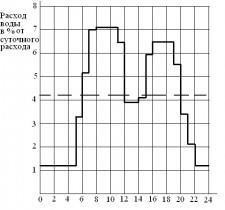 Рисунок 3.1 ‒ Суточный график водопотребленияНеравномерность поступления сточных вод в систему канализации и на очистные сооружения биологической очистке составляет 2,5 по данным СНиП 2.04.03-85Анализ резервов производственных мощностей очистных сооружений системы водоотведения и возможности расширения зоны их действия.Проектная производительность очистных сооружений составляет 7 тыс. м3/сутки, 2555 тыс. м3/год. На сегодняшний день по данным 2020 года расчетная производительность очистных сооружений составляет 2,4 тыс. м3/сутки, 879,38 тыс. м3/год. На 2031г. с учетом перспективы развития городского поселения производительность очистных сооружений канализации будет составлять 100л/час.В очистные сооружения входит следующее оборудование:приемная камера сточных вод, механические решетки, 2 горизонтальные песколовки, 10 двухярусных отстойников, 2 биофильтра, 4 вторичных вертикальных отстойника, новая линия биопрудов (площадью 5 га, 4 секции), старая линия биопрудов (8 га, 5 секций), насосная станция.Поскольку очистные сооружения построены более 40 лет назад, требуется их реконструкция, модернизация.Раздел	4	"Предложения	по	строительству,	реконструкции	и	модернизации (техническому перевооружению) объектов централизованной системы водоотведения"Основные направления, принципы, задачи и целевые показатели развития централизованной системы водоотведенияРаздел «Водоотведение» схемы водоснабжения Карталинского городского поселения до 2031 года разработан в целях реализации государственной политики в сфере водоотведения, направленной на обеспечение охраны здоровья населения и улучшения качества жизни населения путем обеспечения бесперебойного и качественного водоотведения, снижение негативного воздействия на водные объекты путем повышения качества очистки сточных вод, обеспечение доступности услуг водоотведения для абонентов за счет развития централизованной системы водоотведения.Принципами развития централизованной системы водоотведения поселения являются:-постоянное улучшение качества предоставления услуг водоотведения потребителям (абонентам);-удовлетворение потребности в обеспечении услугой водоотведения новых объектов капитального строительства;-постоянное совершенствование системы водоотведения путем планирования, реализации, проверки и корректировки технических решений и мероприятий.Основными задачами, решаемыми в разделе «Водоотведение» схемы водоснабжения и водоотведения являются:-строительство канализационных очистных сооружений с внедрением технологий глубокого удаления биогенных элементов, доочистки и обеззараживания сточных вод для исключения отрицательного воздействия на водоемы и требований нормативных документов Российского законодательства с целью снижения негативного воздействия на окружающую среду;-обновление канализационной сети с целью повышения надежности и снижения количества отказов системы водоотведения;-строительство сетей для отведения сточных вод от зданий, не имеющих централизованного водоотведения с целью обеспечения доступности услуг водоотведения для всех жителей.-обеспечение доступа к услугам водоотведения новых потребителей.В соответствии с постановлением Правительства РФ от 05.09.2013 №782 «О схемах водоснабжения и водоотведения» (вместе с «Правилами разработки и утверждения схем водоснабжения и водоотведения», «Требованиями к содержанию схем водоснабжения иводоотведения») к целевым показателям развития централизованных систем водоотведения относятся:показатели надежности и бесперебойности водоснабжения;показатели качества обслуживания абонентов;показатели качества очистки сточных вод;показатели эффективности использования ресурсов при транспортировке сточных вод;соотношение цены реализации мероприятий инвестиционной программы и их эффективности - улучшение качества воды;иные показатели, установленные федеральным органом исполнительной власти, осуществляющим функции по выработке государственной политики и нормативно- правовому регулированию в сфере жилищно-коммунального хозяйства.Перечень основных мероприятий по реализации схем водоотведенияЦелью всех мероприятий по реализации Схемы водоотведения Карталинского городского поселения является обеспечение в полном объеме резерва мощностей для развития объектов капитального строительства и подключение новых абонентов на территориях перспективной застройки и повышение надежности систем жизнеобеспечения.Основные мероприятия Схемы водоотведения приведены в таблице 4.1.Таблица 4.1 ‒ Рекомендуемые мероприятия по системе водоотведения Карталинского городского поселенияТехнические обоснования основных мероприятий по реализации схем водоотведенияРеконструкция существующих канализационных сетей.На сегодняшний день канализационные сети изношены и нуждаются в замене.Реализация мероприятия позволит:-обеспечить качественное предоставление услуг населению,-предотвратить,	минимизировать	вредные	экологические	и	связанные	с	ними социальные последствия, сохраняя оптимальные условия жизни населения.Строительство новых сооружений канализации ст. Карталы.Очистные	сооружения	канализации	эксплуатируются	более	30	лет,	возникла необходимость строительства новых сооружений ввиду того, что технология биофильтра является морально и физически устаревшей и не способна обеспечить очистку сточной воды до современных норм сброса в водоем рыбохозяйственного назначения, реконструкция (капитальный ремонт) очистных сооружений не целесообразна. Существующие очистные сооружения находятся в крайне неудовлетворительном состоянии, вложение денежных средств, сумма вложений оценивается от 120 до 200 млн. рублей, не позволит добиться желаемого результата. Как правило, после проведения реконструкции, через 5-7 лет на объекте появляются новые проблемы, требующие крупных капитальных вложений. В первую очередь это вызвано физическим износом конструкций и оборудования.Для того чтобы довести качество очищенных сточных вод до норм сброса в водоем рыбохозяйственного назначения, требуется применение современных способов биологической очистки – это применение технологий с использованием нитри-денитрификации и аэротенков или мембранные биореакторы. Размещение новых очистных сооружений возможно на территории действующего комплекса. Работы возможно выполнять без остановки существующих сооружений. Основные задачи при строительстве новых сооружений:Достижение требуемых показателей очистки сточных вод;Повышение энергоэффективности сооружений, за счет применения энергосберегающего оборудования. Основной источник затрат на сооружениях – электричество. Требуется применение решений, которые смогут обеспечить снижение потребления электроэнергии с учетом соблюдения всех требований СП 32.13330.2018г.Применение усреднителя для сглаживания неравномерного поступления сточных вод. Рабочий объем должен быть 25-30% от производительности очистных сооружений.Обработка и утилизация осадка. В последние годы данный вопрос крайне важен, т.к. далеко не у всех полигонов ТБО есть возможность и объем для принятия обезвоженного осадка;Срок службы не менее 50 лет.Сведения о вновь строящихся, реконструируемых и предлагаемых к выводу из эксплуатации объектах централизованной системы водоотведения;Планируемые к строительству объекты перспективной застройки подключаются к проектируемым сетям. Данных о выводе из эксплуатации объектов централизованной системы водоотведения не предлагается. Затраты по новому строительству приведены в ценах 2015 года.В Схеме водоотведения планируется провести реконструкцию очистных сооружений городского поселения. Затраты по мероприятию приведены в таблице 4.2.Таблица 4.2 ‒ Капитальные затраты на реализацию мероприятия по реконструкции очистных сооружений канализацииВ Схеме предлагается реконструкция сетей канализации. Затраты в ценах 2019 года приведены в таблице 4.3.Таблица 4.3 ‒ Затраты по реконструкции сетей водоотведения, тыс. рублейЗатраты	по	реконструкции	сетей	канализации,	находящихся	в	собственности Карталинского городского поселения приведены в таблице 4.4.Таблица 4.4 ‒ Затраты по реконструкции сетей водоотведения находящихся в муниципальной собственностиСведения о развитии систем диспетчеризации, телемеханизации и об автоматизированных системах управления режимами водоотведения на объектах организаций, осуществляющих водоотведениеИнформацию	об	объемах	отведенных	стоков	от	потребителей	Карталинского городского поселения получают расчетным путем:-объем потребления воды по приборам учета у абонентов равен объему стоков;-объем	потребления	воды	по	нормативу	у	абонентов	без	потребления	на общехозяйственные нужды.Прибор учета на очистных сооружениях организации отсутствует.Описание вариантов маршрутов прохождения трубопроводов (трасс) по территории поселения, городского округа, расположения намечаемых площадок под строительство сооружений водоотведения и их обоснованиеВ рамках выполнения мероприятий данной схемы водоотведения до 2031г. планируется проведение замены существующих сетей водоотведения. Маршруты прохождения реконструируемых сетей водоотведения будут совпадать с трассами существующих коммуникаций. Протяженность сетей по Карталинскому городскому поселению, нуждающихся в замене составляет 30 км.Маршруты прохождения трубопровода вновь создаваемых инженерных сетей по перспективным потребителям будут соответствовать техническим условиям и проектам на строительство объектов.Трассировка канализационных коллекторов наиболее оптимальна, с минимизацией протяженности сетей. Расположение очистных сооружений соответствует решениям Генпланаи природоохранного законодательства.Границы и характеристики охранных зон сетей и сооружений централизованной системы водоотведенияНормативная	санитарно-защитная	зона	для	проектируемых	и	существующих канализационных насосных станций – 15÷20 м, для очистных сооружений 150 м.На	расчетный	срок	предусматривается	реконструкция	существующих	очистных сооружений с достижением нормативных показателей очистки воды.Границы планируемых зон размещения объектов централизованной системы водоотведения.Планируемая модернизация существующих очистных сооружений не выходит за существующие границы очистных сооружений. Очистные сооружения Карталинского городского поселения располагаются на Юго-Востоке в черте городского поселения.Раздел 5 "Экологические аспекты мероприятий по строительству и реконструкции объектов централизованной системы водоотведения"Сведения о мероприятиях, содержащихся в планах по снижению сбросов загрязняющих веществ, иных веществ и микроорганизмов в поверхностные водные объекты, подземные водные объекты и на водозаборные площадиНеобходимые меры по предотвращению вредного воздействия на водный бассейн при сбросе сточных вод – это снижение массы сброса загрязняющих веществ и микроорганизмов и доведение их до нормативов качества воды. Для того чтобы довести качество очищенных сточных вод до норм сброса в водоем рыбохозяйственного назначения, требуется применение современных способов биологической очистки – это применение технологий с использованием нитри-денитрификации и аэротенков или мембранные биореакторы. Для этого необходимо строительство новых очистных сооружений. Основные задачи при строительстве новых сооружений:1)	Достижение требуемых показателей очистки сточных вод;2)	Повышение энергоэффективности сооружений, за счет применения энергосберегающего оборудования. Основной источник затрат на сооружениях – электричество. Требуется применение решений, которые смогут обеспечить снижение потребления электроэнергии с учетом соблюдения всех требований СП 32.13330.2018г.3)	Применение усреднителя для сглаживания неравномерного поступления сточных вод. Рабочий объем должен быть 25-30% от производительности очистных сооружений.4)	Обработка и утилизация осадка. В последние годы данный вопрос крайне важен, т.к. далеко не у всех полигонов ТБО есть возможность и объем для принятия обезвоженного осадка;5)	Срок службы не менее 50 лет.Сведения о применении методов, безопасных для окружающей среды, при утилизации осадков сточных вод.Традиционные физико-химические методы переработки сточных вод приводят к образованию значительного количества твердых отходов. Некоторая их часть накапливается уже на первичной стадии осаждения, а остальные обусловлены приростом биомассы за счет биологического окисления углеродсодержащих компонентов в сточных водах. Твердые отходы изначально существуют в виде различных суспензий с содержанием твердых компонентов от 1 до 10%. По этой причине процессам выделения, переработки и ликвидации ила стоков следует уделять особое внимание при проектировании и эксплуатации любого предприятия по переработке сточных вод.Для уменьшения и исключения отрицательного воздействия на окружающую средупредусматривается	приготовление	компоста	марки	«БИОКОМПОСТ	«В»	всоответствии с ТУ 0135-002-03261072-2007 из обезвоженного осадка сточных вод, со строительством площадки компостирования. Это позволит использовать весь объем образующегося осадка для приготовления компоста (продукта) и использовать его для применения в зеленом хозяйстве, для окультуривания истощенных почв в качестве органического удобрения, рекультивации свалок твердых бытовых отходов и т.д.Раздел	6	"Оценка	потребности	в	капитальных	вложениях	в	строительство, реконструкцию и модернизацию объектов централизованной системы водоотведения"Обоснование инвестиций в строительство, реконструкцию и модернизацию объектов централизованных систем водоотведения разрабатываются в соответствии с пунктом 21,«Правила разработки и утверждения схем водоснабжения и водоотведения», утвержденных Постановлением Правительства РФ №782 от 05 сентября 2013 года.Все расчёты выполнены в соответствии со следующими нормативно-методическими документами:«Сценарные условия развития электроэнергетики на период до 2030 года (версия 2010 г.)», ЗАО «АПБЭ», 2010 г.;Прогноз социально-экономического развития Российской Федерации на 2013 год и плановый период 2018-2025 годов и сценарные условия для формирования вариантов социально-экономического развития Российской Федерации на 2013-2015 годы;Временно определенные показатели долгосрочного прогноза социально- экономического развития Российской Федерации до 2030 года в соответствии с таблицей прогнозных индексов цен производителей, индексов-дефляторов по видам экономической деятельности, установленных письмом заместителя Министра экономического развития Российской Федерации от 05.10.2011 № 21790- АКДОЗ.Применяемые при расчетах ценовых последствий реализации схемы водоотведения индексы-дефляторы приведены в таблице 6.1. Прогнозные индексы с 2021 по 2031 годы в соответствии с письмом Минэкономразвития 05.10.2011 № 21790- АКДОЗ.Таблица 6.1 ‒ Прогнозные индексы: потребительских цен и индексы дефляторы на продукцию производителей, принятых для расчетов долгосрочных ценовых последствийОценка стоимости капитальных вложений осуществлялась по укрупненным показателям базисных стоимостей строительства, укрупненным показателям сметной стоимости, укрупненным показателям базисной стоимости материалов, видов оборудования, услуг и видов работ.Общий объём необходимых инвестиций складывается из суммы инвестиционных затрат в предлагаемые мероприятия по системе водоотведения, требуемых оборотных средств и средств, необходимых для обслуживания долга (в случае финансирования за счёт заёмных средств).В качестве источника финансирования проектов предусматриваются привлечённые средства из федерального и местного бюджета, а также собственные (амортизация, нераспределенная прибыль) и заемные средства (долгосрочные и среднесрочные кредиты).Капитальные вложения Схемы определены в сметных ценах 2019 г. Инвестиционные затраты представляют собой капиталовложения, проиндексированные с помощью соответствующих коэффициентов ежегодной инфляции инвестиций по годам освоения, составили 373,1 млн. рублей с учетом НДС.Затраты по организациям и в целом по городскому округу приведены в таблицах 6.2.-6.4.Схема водоснабжения и водоотведения Карталинского городского поселения до 2031 гг.Таблица 6.2 ‒ Оценка потребности в капитальных вложениях в строительство, реконструкцию и модернизацию объектов центализованной системы водоотведения МУП «Водоснабжение», тыс. рублей с НДСТаблица 6.3 ‒ Оценка потребности в капитальных вложениях в строительство, реконструкцию и модернизацию объектов центализованной системы водоотведения находящиеся в муниципальной собственности Карталинского городского поселения, тыс. рублей с НДСТаблица 6.4 ‒ Оценка потребности в капитальных вложениях в строительство, реконструкцию и модернизацию объектов центализованной системы водоотведения Карталинского городского поселения, тыс. рублей с НДССхема водоснабжения и водоотведения Карталинского городского поселения до 2031 гг.Раздел 7 Целевые показатели развития централизованных систем водоотведения Карталинского городского поселенияДля оценки реализации Схемы водоотведения используются целевые показатели, определенные Постановлением Правительства РФ №782 от 05.09.2013 года «Правила разработки и утверждения Схем водоснабжения и водоотведения». Согласно утвержденного Постановления, целевые показатели в системе водоотведения делятся по направлениям:показатели надежности и бесперебойности водоотведения;показатели качества обслуживания абонентов;показатели качества очистки сточных вод;показатели эффективности использования ресурсов при транспортировке сточных вод;соотношение цены реализации мероприятий инвестиционной программы и их эффективности - улучшение качества очистки сточных вод;иные показатели, установленные федеральным органом исполнительной власти, осуществляющим функции по выработке государственной политики и нормативно-правовому регулированию в сфере жилищно-коммунального хозяйства.Индексы-дефляторы, общие сведения, целевые показатели системы водоотведения приведены в таблицах 7.1-7.3.Оценка хода реализации Схемы водоотведения и корректировка целевых показателей проводится на ежегодной основе после актуализации.При разработке целевых показателей, в качестве базовых уровней использовались фактические показатели 2029 года. Расчет целевых показателей до 2031 года производился на основании предоставленных исходных данных, индексов-дефляторов долгосрочного прогноза социально-экономического развития РФ до 2031 года.Таблица 7.1 ‒ Прогнозные индексы: потребительских цен и индексы дефляторы на продукцию производителей, принятых для расчетов долгосрочных ценовых последствийТаблица 7.2 ‒ Показатели деятельности по системе водоотведения Карталинского городского поселенияТаблица 7.3 ‒ Расчет целевых показателей в системе водоотведения Карталинского городского поселенияС учетом реализации мероприятий по схеме водоотведения, целевые показатели деятельности предприятия МУП «Водоснабжение» к концу 2031 года изменяются.Доля потребителей пользующихся  услугой водоотведения по городскому поселению составляет 38,3%.Показатель соответствия качества услуги водоотведения установленным требованиям в настоящее время составляет 64,6%, к 2031 году этот показатель планируется достичь 90,3%.По показателю - аварийность системы, предполагается получить к 2031 году 0 аварий.Планируется за время реализации схемы водоотведения заменить 30 км сетей.Уровень собираемости платежей за услугу водоотведения в 2019 году составлял 75,1%, планируется к 2031 году достичь этот показатель 90%.Раздел 8 "Перечень выявленных бесхозяйных объектов централизованной системы водоотведения и перечень организаций, уполномоченных на их эксплуатацию"Сведения об объекте, имеющим признаки бесхозяйного, могут поступать от исполнительных органов государственной власти Российской Федерации, органов местного самоуправления, а также на основании заявлений юридических и физических лиц, а также выявляться МУП «Водоснабжение» в ходе осуществления технического обследования централизованных сетей.Эксплуатация выявленных бесхозяйных объектов централизованных систем холодного водоснабжения и (или) водоотведения, в том числе водопроводных и канализационных сетей, путем эксплуатации которых обеспечиваются водоснабжение и (или) водоотведение осуществляется в порядке, установленном Федеральным законом от 07.12.2011 г. №416-ФЗ «О водоснабжении и водоотведении».Постановка бесхозяйного недвижимого имущества на учет в органе, осуществляющем государственную регистрацию прав на недвижимое имущество и сделок с ним, признание в судебном порядке права муниципальной собственности на указанные объекты осуществляется Администрацией Карталинского городского поселения, осуществляющей полномочия по владению, пользованию и распоряжению объектами муниципальной собственности.Данных по бесхозяйным объектам централизованных систем водоотведения показаны в таблице 8.1.Таблица 8.1 ‒ Перечень бесхозяйных канализационных сетей, расположенных на территории Карталинского городского поселения№ п/пПоказатели/Номер скважины№ 64а-49№ 64-591Год бурения скважины19491957-19592Дата вводаНет данныхНет данных3Статистический (пьезометрический) уровень, м22,021,04Производительность	(дебит) скважины по паспорту, тыс.м3/год770,8499,35Фактический водозабор за 2020 год, тыс.м3/год550,258175,0236Глубина скважины, м45,360,87Установлен насосЭЦВ-8-25- 130ЭЦВ-8-25-100№ п/пПоказатели/Номер скважины№ 10-ПМК-3011Год бурения скважины1968-19702Дата вводаНет данных3Статистический (пьезометрический) уровень, м154Производительность (дебит) скважины по паспорту, тыс.м3/год140,25Фактический водозабор за 2020 год, тыс.м3/год20,4386Глубина скважины, м58,07Установлен насосЭЦВ 6-16-110№ п/пПоказатели/ Номер скважины№1160-68№1161-68№1162-68(в резерве)№1162а-68№1163-81№1163а№1164-79№1165-85№1165а№4864-811Год бурения скважины19681968196819681981199719791985199719832Дата ввода19681968196819681981199719811986199819843Статистический (пьезометрический) уровень, м3,04,65,04,56,02,85,03,22,84,04Производительность(дебит) скважины по паспорту, тыс.м3/год116,5220,865,784,97219,0378,4131,4219,0402,9670,85Фактическийводозабор за 2020год, тыс.м3/год154,53152,511Не работает159,697161,343160,581168,106159,460154,997130,2366Глубина скважины, м76,571,576,870,055,051,560,060,3860,560,07Установлен насосЭЦВ 8-25-100ЭЦВ 8-25-100ЭЦВ 8-25-100ЭЦВ 8-25-100ЭЦВ 8-25-100ЭЦВ 8-25-100ЭЦВ 8-25-100ЭЦВ 8-25-100ЭЦВ 8-25-100ЭЦВ 8-25-100ПоказателиЕд.изм.СанПиН 2.1.4.1074-01Вода из скважины по годамВода из скважины по годамВода из скважины по годамДата отбораДата отбораДата отбора22.08.201809.04.2019г.14.08.2020г.Номер пробыНомер пробыНомер пробы---Органолептические показателиОрганолептические показателиОрганолептические показателиОрганолептические показателиОрганолептические показателиОрганолептические показателиЗапах- при температуре 20ºСбаллне >2000- при температуре 60ºСбаллне >2---Привкусбаллне >2000Цветностьградусне >20<12,0±0,62,0±0,6Мутность по каолинумг/лне >1,5<0,58<0,58<0,58Прозрачностьсм-303030Обобщенные показателиОбобщенные показателиОбобщенные показателиОбобщенные показателиОбобщенные показателиОбобщенные показателиВодородный показательЕд. рН6,0-9,07,09±0,27,38±0,27,43±0,2Общая минерализация (сухой остаток)мг/лне >1000895,6±12915,6±12,8912,6±12,8Жесткость общаяград.Жне >7(10)8,35±1,259,13±1,378,48±1,27Окисляемость перманганатнаямг/лне >53,99±0,41,0±0,20,5±0,1Нефтепродукты (суммарно)мг/лне >0,10,0194±0,0070,055±0,0190,059±0,021Поверхностно-активные вещества(ПАВ)мг/лне >0,5<0,0250,12±0,02<0,025Фенолымг/лне >0,25<0,00050,0031±0,00120,002±0,001Щелочностьммоль/дм3-6,0±0,728,7±1,05,75±0,69Неорганические показателиНеорганические показателиНеорганические показателиНеорганические показателиНеорганические показателиНеорганические показателиФосфаты (полифосфаты)мг/лне >3,5<0,025<0,025Железомг/лне >0,3<0,1<0,1Хлоридымг/лне >350170±25191,9±1,4Сульфатымг/лне >500212±23129,0±14,2Аммиак (аммоний)мг/лне >2<0,05<0,1<0,1Нитритымг/лне >3,0<0,003<0,003Нитратымг/лне >4522,4±3,415,7±2,3Фторидымг/лне >1,50,15±0,02<0,04Алюминиймг/лне >0,5<0,02<0,04Медьмг/лне >1,00,33±0,03<0,02Свинецмг/лне >0,03-<0,001Кадмиймг/лне >0,001-<0,001Марганецмг/лне >0,1-0,0046Цинкмг/лне >1,0-0,047Кобальтмг/лне >0,1-0,0068Никельмг/лне >0,1-0,019Мышьякмг/лне >0,05-0,0002Селенмг/лне >0,01-<0,001Ртутьмг/лне >0,0005-0,00003Молибденмг/лне >0,25-0,07Кальциймг/лне >100-84,17Магниймг/лне >50-53,50Калиймг/лне >20-2,86Натриймг/лне >200-210Органические показателиОрганические показателиОрганические показателиОрганические показателиОрганические показателиОрганические показателиГХЦГмг/лне >0,002не >0,002-не обнаруж.ДДТмг/лне >0,002не >0,002-не обнаруж.2,4Дмг/лне >0,03не >0,03-не обнаруж.МикробиологическиеДата отбораДата отбораДата отбора-08.04.2019г.16.07.2020г.бактериологическиеНомер проНомер пробы39668599Термотолерантныеколиформные бактерии (ТКБ)КОЕ/100млОтсутствиеОтсутствие-не обнаруженоне обнаруженоОбщие колиформные бактерии (ОКБ)КОЕ/100млОтсутствиеОтсутствие-не обнаруженонеобнаруженоОбщее микробное число (ОМЧ)КОЕ/1млНе более 50Не более 50-1менее 50Показатели радиационной безопасностиПоказатели радиационной безопасностиПоказатели радиационной безопасностиПоказатели радиационной безопасностиПоказатели радиационной безопасностиПоказатели радиационной безопасностиПоказатели радиационной безопасностиДата отбораДата отбораДата отбораДата отбора21.01.2020г.21.01.2020г.21.01.2020г.Номер пробыНомер пробыНомер пробыНомер пробы№ 1№ 1№ 1Удельная суммарная α- активностьБк/лне >0,2не >0,20,0624±0,11430,0624±0,11430,0624±0,1143Удельная суммарная β- активностьБк/лне >1,0не >1,00,2078±0,27730,2078±0,27730,2078±0,2773Объемная активность Rn-222Бк/лне >60не >6011,9326±3,109511,9326±3,109511,9326±3,1095ПоказателиЕд.изм.СанПиН 2.1.4.1074-01Вода из скважины по годамВода из скважины по годамВода из скважины по годамДата отбораДата отбораДата отбора22.08.201809.04.2019г.14.08.2020г.Номер пробыНомер пробыНомер пробы---Органолептические показателиОрганолептические показателиОрганолептические показателиОрганолептические показателиОрганолептические показателиОрганолептические показателиЗапах- при температуре 20ºСбаллне >2000- при температуре 60ºСбаллне >2---Привкусбаллне >2000Цветностьградусне >20<12,0±0,62,0±0,6Мутность по каолинумг/лне >1,5<0,58<0,58<0,58Прозрачностьсм-303030Обобщенные показателиОбобщенные показателиОбобщенные показателиОбобщенные показателиОбобщенные показателиОбобщенные показателиВодородный показательЕд. рН6,0-9,07,09±0,27,03±0,26,8±0,2Общая минерализация (сухой остаток)мг/лне >1000895,6±12946,4±13,2910,8±12,7Жесткость общаяград.Жне >7(10)8,35±1,259,23±1,388,76±1,31Окисляемость перманганатнаямг/лне >53,99±0,40,72±0,140,5±0,1Нефтепродукты (суммарно)мг/лне >0,10,0194±0,0070,049±0,0170,058±0,02Поверхностно-активные вещества(ПАВ)мг/лне >0,5<0,0250,093±0,032<0,025Фенолымг/лне >0,25<0,00050,005±0,0010,002±0,001Щелочностьммоль/дм3-6,0±0,728,5±1,05,65±0,68Неорганические показателиНеорганические показателиНеорганические показателиНеорганические показателиНеорганические показателиНеорганические показателиФосфаты (полифосфаты)мг/лне >3,5<0,025<0,025Железомг/лне >0,3<0,1<0,1Хлоридымг/лне >350170±25177,5±1,4Сульфатымг/лне >500212±23132,2±14,5Аммиак (аммоний)мг/лне >2<0,05<0,1<0,1Нитритымг/лне >3,0<0,003<0,003Нитратымг/лне >4522,4±3,415,8±2,4Фторидымг/лне >1,50,15±0,02<0,04Алюминиймг/лне >0,5<0,02<0,04Медьмг/лне >1,00,33±0,03<0,02Свинецмг/лне >0,03-0,0082Кадмиймг/лне >0,001-<0,0001Марганецмг/лне >0,1-0,0069Цинкмг/лне >1,0-0,043Кобальтмг/лне >0,1-0,011Никельмг/лне >0,1-0,0072Мышьякмг/лне >0,05-<0,001Селенмг/лне >0,01-<0,001Ртутьмг/лне >0,0005-0,000063Молибденмг/лне >0,25-0,084Кальциймг/лне >100-80,16Магниймг/лне >50-58,37Калиймг/лне >20-2,62Натриймг/лне >200-250Органические показателиОрганические показателиОрганические показателиОрганические показателиОрганические показателиОрганические показателиГХЦГмг/лне >0,002-не обнаруж.ДДТмг/лне >0,002не >0,002-не обнаруж.2,4Дмг/лне >0,03не >0,03-не обнаруж.МикробиологическиеДата отбораДата отбораДата отбора-08.04.2019г.16.07.2020г.бактериологическиеНомер проНомер пробы39678600Термотолерантныеколиформные бактерии (ТКБ)КОЕ/100млОтсутствиеОтсутствие-не обнаруженоне обнаруженоОбщие колиформные бактерии (ОКБ)КОЕ/100млОтсутствиеОтсутствие-не обнаруженонеобнаруженоОбщее микробное число (ОМЧ)КОЕ/1млНе более 50Не более 50-1менее 50Показатели радиационной безопасностиПоказатели радиационной безопасностиПоказатели радиационной безопасностиПоказатели радиационной безопасностиПоказатели радиационной безопасностиПоказатели радиационной безопасностиПоказатели радиационной безопасностиДата отбораДата отбораДата отбораДата отбора21.01.2020г.21.01.2020г.21.01.2020г.Номер пробыНомер пробыНомер пробыНомер пробы№ 2№ 2№ 2Удельная суммарная α- активностьБк/лне >0,2не >0,20,0246±0,08280,0246±0,08280,0246±0,0828Удельная суммарная β- активностьБк/лне >1,0не >1,00,263±0,26170,263±0,26170,263±0,2617Объемная активность Rn-222Бк/лне >60не >6020,5846±4,337420,5846±4,337420,5846±4,3374№ п/пПоказатели№ 64-49№ 64а-591Дата ввода в эксплуатациюНет данныхНет данных2Глубина скважины, м45,360,03Диаметр скважины (max), ммНет данныхНет данных4Установленный насосЭЦВ-8-25-130ЭЦВ-8-25-1305Глубина установки насоса, м36,051,06Дебит скважины, м3/сут25257Статический уровень, м22,021,08Динамический уровень, мНет данныхНет данных9Эксплуатация скважинырабочаярабочаяПоказателиЕд.изм.СанПиН 2.1.5.980-00Результаты исследованийРезультаты исследованийРезультаты исследованийДата отбора20.01.201816.04.2019г.16.07.2020г.Номер пробы№ 47№ 109Органолептические показателиОрганолептические показателиОрганолептические показателиОрганолептические показателиОрганолептические показателиОрганолептические показателиПлавающие примесимг/дм3не допуск.не обнаружне обнаруженоне обнаруженоОкраска в столбике 20 смсмне допуск.не обнаруж.не обнаруженожелтоватаяВзвешенные веществамг/л12,618,8Обобщенные показателиОбобщенные показателиОбобщенные показателиОбобщенные показателиОбобщенные показателиОбобщенные показателиВодородный показательЕд. рН6,5÷8,57,74±0,47,456,96Общая минерализация (сухой остаток)мг/лне > 1000440,8±44350500Растворенный кислородмг/лне < 47,09±2,1312,778,25БПК-5мгО2/лне > 21,32±0,392,873,66ХПКмгО2/лне > 1511±3,310,012Нефтепродуктымг/лне > 0,1<0,02--СПАВмг/лне > 0,5< 0,01--Перманганатная окисляемостьмг-экв./ лне > 152,68±0,8--Общая жёсткостьЕд. рНне > 74,6±0,69--НеорганическиеНеорганическиеНеорганическиеНеорганическиеНеорганическиеНеорганическиеАммиак (аммоний)мг/лне > 20,68±0,030,15не обнаруженоЖелезомг/лне > 0,30,17±0,040,1090,249Кадмиймг/лне > 0,001< 0,0005не обнаружено0,00012Кобальтмг/лне > 0,1< 0,0002--Марганецмг/лне > 0,10,05±0,0070,0270,122Медьмг/лне > 10,66±0,160,029<0,0001Никельмг/лне > 0,10,07±0,01--Нитратымг/лне > 450,5±0,07не обнаруженоне обнаруженоНитритымг/лне > 30,14±0,03не обнаружено0,0026Свинецмг/лне > 0,03<0,005не обнаружено<0,0001Сульфатымг/лне > 50080,4±8,0450,687,9Фосфаты (полифосфаты)мг/лне > 3,50,39±0,090,040,047Фторидымг/лне > 1,50,4±0,061,411,44Хлоридымг/лне > 35017,5±2,6289,474,7Цинкмг/лне > 13,45±1,030,0440,0269Мышьякмг/лне > 0,01-0,00040,006Ртутьмг/лне > 0,0005-0,0000870,000086Натриймг/лне > 200-50,050,0Калиймг/лне > 20-4,03,8МикробиологическиеМикробиологическиеМикробиологическиеМикробиологическиеМикробиологическиеМикробиологическиебактериологическиеномер пробыномер пробы№ 4405 от22.04.2019г.№ 7360 от 24.06.2020г.Термотолерантныеколиформные бактерии (ТКБ)КОЕ/100млне > 100не обнар.не обнар.не обнар.Общие колиформные бактерии (ОКБ)КОЕ/100млне > 1000не обнар.не обнар.130Патогенная микрофлораПМ/1000млотсутствиене обнар.не обнар.не обнар.ВирусологическиеВирусологическиеВирусологическиеВирусологическиеВирусологическиеВирусологическиеКолифагиБОЕ/100млне > 10не обнар.не обнар.не обнар.ПаразитологическиеПаразитологическиеПаразитологическиеПаразитологическиеПаразитологическиеПаразитологическиедата отборадата отбора22.04.2019г.22.04.2019г.24.06.2020г.Номер пробы№ 4406№ 4406№ 7354Яйца гельминтовсодержание в 25л водыотсутствиене обнар.не обнар.не обнар.не обнар.Цисты патогенных кишечныхсодержание в 25л водыотсутствиене обнар.не обнар.не обнар.не обнар.Показатели радиационной безопасностиПоказатели радиационной безопасностиПоказатели радиационной безопасностиПоказатели радиационной безопасностиПоказатели радиационной безопасностиПоказатели радиационной безопасностиПоказатели радиационной безопасностиДата отбораДата отбора14.10.2020г.14.10.2020г.Номер пробыНомер пробы№ 174№ 174Удельная	суммарная	α- активностьБк/л0,20,0259±0,08860,0259±0,08860,091±0,12150,091±0,1215Удельная	суммарная	β- активностьБк/л1,00,02±0,150,02±0,150,3019±0,28480,3019±0,2848Объемная активность Rn-222Бк/л600,0±2,36370,0±2,363713,1747±3,280913,1747±3,2809№ п/пПоказатели№1160-68№1161-68№1162-68(врезерве)№1162а- 68№1163-81№1163а№1164-79№1165-85№1165а№4864-811Дата ввода в эксплуатацию19681968196819681981199719811986199819842Глубина скважины, м76,571,576,870,055,051,560,060,3860,560,03Диаметр скважины (max), мм398398398398399395нет данных4453953944Установленный насосЭЦВ8- 25-100ЭЦВ8- 25-100ЭЦВ8- 25-100ЭЦВ8- 25-100ЭЦВ8- 25-100ЭЦВ8- 25-100ЭЦВ8- 25-100ЭЦВ8- 25-100ЭЦВ8- 25-100ЭЦВ8- 25-1005Глубина установки насоса, м27,030,035,042,036,036,0нет данных40,0нет данных27,06Дебит скважины, м3/сут116,5220,865,784,97219,0378,4131,4219,0402,9670,87Статический уровень, м3,04,65,04,56,02,85,03,22,84,08Динамический уровень, м31,030,036,037,018,012,325,038,016,717,09Эксплуатация скважинырабочаярабочаяв резерверабочаярабочаярабочаярабочаярабочаярабочаярабочая№ п/пНаименованиеМаркаКоли- чество, ед.Установленаямощ- ность, кВтПро- изводи- тель- ность, м3/часКПД,%Часы работы, часРасходРасходУд.расход электро- энергии на 1м3№ п/пНаименованиеМаркаКоли- чество, ед.Установленаямощ- ность, кВтПро- изводи- тель- ность, м3/часКПД,%Часы работы, часэлектро- энергии, тыс. кВт./часводы, тыс. м3Уд.расход электро- энергии на 1м3Насоснофильтровальная станция3088,9Скважины1НасосЭЦВ8-65-90925407024378060480,625Станция 1- подъёма1Насос №1Д200/801752007542706000,4502Насос №2 выведен из эксплуатацииЦНС300/12011603007544809000,5333Насос№3	нетД200/701552007541656000,2754Насос№4К100-65-2001371007541353000,4505Насос №51Д200/361852007541116000,1856Насос №6КМ-160-301301607541353000,450Станция осветления1Насос №1Д200/361372007541116000,1852Насос №2К100-65-2501451007541353000,4503Насос№3К100-65-2001371007541353000,4504Насос№4К290-301551007541353000,4505Насос №5	нетК100-65-2501451007541353000,4506Насос №6	нет6К121361607541084800,225Перекачка1Насос №11Д200/90190200751267518000,3752Насос №2ЦНС180/85175180751249516200,306Станция усиление1Насос №2К160-301301602Насос №3КМ-100-80-160112,8100№ п/пПоказатели2020 год1Подъем воды из водоисточника2 659,7942Пропущено воды через системы подготовки воды433,5333Собственное потребление140,204Подано воды в сеть, в т.ч.2 519,5944.1.воды, полученной со стороны5Фактические потери воды в сетях1 027,9246Отпущено воды всем потребителям, в т.ч.1 491,6706.1населению930,3866.2бюджет финансируемым организациям129,8896.3прочим организациям431,3956.3.1в т.ч. Теплоснабжающим предприятиям112,598№ п/пНаименование показателяЕд. изм.2020 г.1Добыто воды на водозаборных сооружениях, в т.ч.тыс. м3/год2659,7941.1.Юго-Восточный водозабортыс. м3/год725,2811.2.Водозабор "Попов Брод", в т.ч.тыс. м3/год1903,7291.2.1.водозабор из скважинтыс. м3/год1401,4611.2.2.забор с поверхностного источникатыс. м3/год502,2681.3.Водозабор ПМК10тыс. м3/год30,784№ п/пНаименование показателяЕд. изм.20182019темп роста,%20192020темп роста,%1Поднято водытыс.м332853249,398,922626,7812626,7888,92Пропущено через очистные сооружениятыс.м3572433,375,8310393,891,273Отпущено воды в сетьтыс.м332853249,398,929542578,3187,34Объем потерь и неучтенный расходтыс.м31062506,347,73391086,64320,54Объем потерь и неучтенный расход%32,315,648,211,542,15366,55Полезный отпуск воды в сетьтыс.м322232743123,426151491,6757,05.1.Объем реализации воды населениютыс.м3105199794,9980930,3994,95.2.Объем реализации воды бюджетным организациямтыс.м3125125100121129,89107,35.3.Объем реализации прочим потребителямтыс.м310471620154,71514,00431,3928,5№ п/пВид благоустройстваНормативНорматив№ п/пВид благоустройствам3/в месяцл/сут1Жилые дома, оборудованные водопроводом, центральнойканализацией, ванной, горячим централизованным водоснабжением5,621852Жилые дома, оборудованные водопроводом, центральной канализацией, ванной, газовой водонагревательной колонкой или водогрейным титаном5,471803Жилые дома, оборудованные водопроводом, ванной, местным выгребом, газовой водонагревательной колонкой или водогрейным титаном3,951304Жилые дома, оборудованные водопроводом, центральной канализацией (без ванн)3,041005Жилые дома, оборудованные водопроводом, местным выгребом1,82606Жилые дома, оборудованные водопроводом1,52507Жилые дома, не оборудованные водопроводными сетями (водозаборная колонка)0,7625Место установки узла учётаКол- твоприбо ров ед.Тип прибораЗаводской номерВид ТЭР (ТЭ, ХВС)АрендаторТип учета (ком-кий, техно-кий)г. Карталы, скважина № 64-491РМ-511616ХВ СМУП «Водоснабжение»технологг. Карталы, скважина ПМК №101РМ-519885ХВ С-/-технологг. Карталы, скважина № 64а-491РМ-515934ХВ С-/-технологг. Карталы, водозабор«Попов Брод», (линия 1)1ДекастСТВХ- 200319310931ХВ С-/-технологг. Карталы, водозабор«Попов Брод», (линия 2)1Декаст СТВХ- 200319310832ХВ С-/-технологЛиния подачи воды с поверхностного источника2Декаст СТВ- 100Х030403394030403412ХВ С-/-№ п/пПотребителиЕд.изм.Кол-воУстановлено приборов учетаПроцент установки приборов учета1Население, в т.ч.кол-во квартир11183414537,01.1.потребители МКДкол-во квартир6460225134,11.2.потребители частного секторакол-во квартир4723189440,12Бюджетные учрежденияшт.725981,93Прочие потребителишт.17015792,4№п/пМесторасположенияПлощадь, м2Высота, мОбъем, м31Водонапорная башня район Солнечный21,6183892Водонапорная башня (депо)81,221,317053Водонапорная башня Карталы-246,113,96414Водонапорная башня район Рабочий48,521,61048№ п/пНаименование показателяЕд. изм.2020 г.1Установленная мощность водозаборных сооруженийм3/сут18 730,32Фактическая производственная мощность водозаборных сооруженийм3/сут8 093,23Добыто воды на водозаборных сооруженияхм3/год2 626 781,04Пропущено через очистные сооружениям3/год409 894,05Отпущено воды в сетьм3/год2 578 307,06Объем потерь (к отпуску в сеть) и неучтенный расходм3/год1 086 637,06Объем потерь (к отпуску в сеть) и неучтенный расход%42,17Полезный отпуск воды в сетьм3/год1 491 670,08Объем реализации воды населениюм3/год930 386,09Объем реализации воды бюджетным организациямм3/год129 889,010Объем реализации прочим потребителямм3/год431 390,0ГодыЧисленность населения, челОбщая площадь жилищного фонда, м2Площадь жилищного фонда,подключенного к системеводоснабжения, м2Нормативное потребление воды населением, тыс. м3201428 757681925,1385 478,201 150,28201528 703681925,1385 478,201 148,12201628 697681 109,40406 232,701 147,88201728 577681 109,40434 993,001 143,08201828 525681 109,40463 753,301 141,00201928 443681 109,40478 133,501 137,72202028 369680 798,60492 202,801 134,76202128 295680 798,60499 392,901 131,81202228 222680 887,80506 672,101 128,87202328 148680 540,20506 324,501 125,93202428 075680 318,20506 102,501 123,01202528 002680 318,20506 102,501 120,09202627 929680 318,20506 102,501 117,17202727 857680 318,20506 102,501 114,27202827 784680 318,20506 102,501 111,37202927 712680 318,20506 102,501 108,48203027 640680 318,20506 102,501 105,60203127 568680 318,20506 102,501 102,73ГодыЧисленность населения (всего г.Карталы),Общая площадь жилищного фонда, м2Площадь жилищного фонда,подключенного к системеОбъем реализации воды населению, тыс.Годычел.Общая площадь жилищного фонда, м2водоснабжения, м2м3201428 757681925,1385 478,20980201528 703681925,1385 478,201 001,00201628 697681 109,40406 232,701 022,00201728 577681 109,40434 993,001 050,00201828 525681 109,40463 753,30980,00201928 443681 109,40478 133,50930,39202028 369680 798,60492 202,80927,97202128 295680 798,60499 392,90925,55202228 222680 887,80506 672,10923,15202328 148680 540,20506 324,50920,75202428 075680 318,20506 102,50918,35202528 002680 318,20506 102,50915,97202627 929680 318,20506 102,50913,58202727 857680 318,20506 102,50911,21202827 784680 318,20506 102,50908,84202927 712680 318,20506 102,50906,48203027 640680 318,20506 102,50904,12203127 568680 318,20506 102,50901,77ГодыДобыто воды на водозаборных сооружениях, вДобыто воды на водозаборных сооружениях, вДобыто воды на водозаборных сооружениях, вПропущено через очистныесооруженияОтпущено технической водыГодыт.ч.Пропущено через очистныесооруженияОтпущено технической водыГодыВсеговодозабор с поверхностного источникаводозабор из скважинПропущено через очистныесооруженияОтпущено технической воды20183 0141 034,301 979,80310724,320192 626,80717,11 909,70409,894307,16620202 531,73691,151 840,58395,058296,0920212 527,63690,031 837,60394,418295,6120222 523,53688,911 834,63393,780295,1320232 519,45687,801 831,66393,143294,6520242 323,03634,171 688,86362,493271,6820252 142,01584,761 557,26334,246250,5120261 961,58535,501 426,08306,090229,4120271 840,62502,481 338,14287,215215,2620281 705,34465,551 239,80266,107199,4420291 614,54440,761 173,78251,937188,8220301 611,94440,051 171,89251,533188,5220311 609,36439,341 170,01251,129188,22ГодыНаселение, чел.Население, чел.Население, чел.Годыобщая численность населения, чел.в т.ч.пользующихся услугой ГВС%201828 5252 580,009,0201928 4432 601,009,1202028 3692 626,009,3202128 2952 656,009,4202228 2222 671,009,5202328 1482 707,009,6202428 0752 752,009,8202528 0022 782,009,9202627 9292 827,0010,1202727 8572 852,0010,2202827 7842 900,0010,4202927 7122 900,0010,5203027 6402 900,0010,5203127 5682 900,0010,5ГодыЧисло жителей, чел.Полезный отпуск воды в сеть тыс. м3, в т.ч.Полезный отпуск воды в сеть тыс. м3, в т.ч.Полезный отпуск воды в сеть тыс. м3, в т.ч.Полезный отпуск воды в сеть тыс. м3, в т.ч.ГодыЧисло жителей, чел.ВсегоНаселениеБюджетные учрежденияПрочие потребители201828 5252615980,001211514201928 4431 491,69930,39129,9431,4202028 3691 489,27927,97129,9431,4202128 2951 486,85925,55129,9431,4202228 2221 484,45923,15129,9431,4202328 1481 482,05920,75129,9431,4202428 0751 479,65918,35129,9431,4202528 0021 477,27915,97129,9431,4202627 9291 474,88913,58129,9431,4202727 8571 472,51911,21129,9431,4202827 7841 470,14908,84129,9431,4202927 7121 467,78906,48129,9431,4203027 6401 465,42904,12129,9431,4203127 5681 463,07901,77129,9431,4ГодыДобыто воды на водозаборных сооружениях,ПотериПотериГодытыс. м3/годтыс. м3/год%20192626,81086,74120202531,71042,484120212527,61040,794120222523,51039,104120232519,51037,424120242 323843,393620252 142664,763120261 962486,712520271 841368,122020281 705235,221420291 615146,78920301 612146,54920311 609146,319ОрганизацияМероприятияОриентирово чные сроки реализацииМУП«Водоснабжение»Водозабор «Попов Брод» (ввод в эксплуатацию 1951- 1973гг)МУП«Водоснабжение»Капитальный ремонт кровли станции осветления технической воды S – 1035 м22022-2028г.г.МУП«Водоснабжение»Для обеззараживания питьевой воды и работы установки «Санер-9» необходимо приобрести:насос- дозатор «Elatron D BA0.25 квт, 158 л/час, 8бар – 3 шт;электродный блок – 6 шт.2022-2028г.г.МУП«Водоснабжение»Для удаления радона в заземлённых резервуарах подземной воды необходимо приобрести:- компрессор шестерёнчатый двухроторный производительностью 177м3/с, 3000об/мин;2022-2028г.г.МУП«Водоснабжение»Для изготовления вакуумного бака на насосной 1 подъёма необходимо приобрести:приобрести насосное и силовое оборудование:-	насос ЭЦВ 8-25-100 – 2 шт.,задвижки: ду. 250мм – 2 шт.,-	ду. 200 мм – 20шт.,-	ду. 150мм – 2 шт.,-	ду.100 мм – 2 шт.,-	ду. 80мм – 2 шт.,ду. 50 мм – 2 шт.2022-2028г.г.Замена насосного оборудования выработавшего свой нормативный срок на станции первого подъёма и насосной 2-го подъёма, подводящие трубопроводы и запорную арматуру:Насосная 1 –го подъёма:1Д200-90 (год ввода в эксплуатацию 1995)ЦНЦ 300-90 (год ввода в эксплуатацию 1954)Д200-80 (год ввода в эксплуатацию 2005)КМ160-90 (год ввода в эксплуатацию 1995)КМ160-30(год ввода в эксплуатацию 2005) Насосная 2-го подъёма:Д200-90 (год ввода в эксплуатацию 2001)ЦНЦ 180-85 (год ввода в эксплуатацию 1996)1Д200-90 (год ввода в эксплуатацию 2005) Станция осветления технической воды:Д200-36 (год ввода в эксплуатацию 1995)К100-65-250 (год ввода в эксплуатацию 1954)К290-30 (год ввода в эксплуатацию 1996)6К12(год ввода в эксплуатацию 2002)2022-2028г.г.Установка частотных преобразователей на насосной станции осветления технической воды и насосы подачи воды в город.2022-2028г.г.замена насосного оборудования на котельной 3КМ-6 (1995г), См100-65 (2005 год)2022-2028г.г.Замена фильтров размер 2х2х6 в количестве 6 шт. (1974 год)2022-2028г.г.Замена подводящих трубопроводов Ду 250мм – 150 м2022-2028г.г.Замена запорной арматуры:-	Ду250 мм – 12 шт,-	Ду 100 мм – 12 шт.,-	Ду 150 мм – 6 шт.2022-2028г.г.Обследование дамбы и устранение пустот под телом дамбы.2022-2028г.г.Промывка скважин в количестве 13 штук:-	водозабор Попов Брод – 10 шт.,-	скв. №64 и 64а,-	скв.10№301ПМК2022-2028г.г.Плотина «Попов Брод» (ввод в эксплуатацию 1951- 1973гг)Восстановительные работы, согласно обследования гидротехнического сооружения, которое проводилось предыдущей эксплуатирующей организацией ОАО «РЖД»2023-2028г.г.Насосная станция в районе «Солнечный» (Станция УсиленияВодонапорная башня находится в нерабочем состоянии. Износ 90 %.Замена запорной арматуры Ду 100мм-8шт, Ду 150мм – 8 шт., Ду 200 – 8 шт., Ду -250мм – 6 шт., обратного клапана Ду 100 мм – 3 штЗамена насоса кн 160-20-45 – 3 шт.Восстановление здания (текущий ремонт, кровля)Замена силового эл. оборудованияВосстановление технологических трубопроводов2024-2028г.гИсточник водоснабжения Юго – Восточный водозабор (ввод в эксплуатацию 1949 - 1951год)Проведение работ по изысканию мест буренияустройство 2-х скважины дебитом 80 м3/час каждая.2025-2028г.г.Водопроводные сети (ввод в эксплуатацию 1946-1995гг, 2000г).Магистральные водопроводы питьевого водоснабжения:напорный водопровод водоснабжение Карталы-1 «Попов Брод» Ду250мм, материал труб чугун, протяжённостью 4178,3 п.м., ж/б колодцев – 24,8 м3, запорная арматура Ду 250мм – 5шт., фасонные части 0,3тн.напорный водопровод 2-го подъёма водоснабжение Карталы-1 Ду250мм, материал труб чугун, протяжённостью 4175,0 п.м., ж/б колодцев – 27,9 м3, запорная арматура Ду 250мм – 4шт., , Ду 150 мм -2 шт., фасонные части 0,35тн. (подстания 200 в поле).напорный водопровод (скважина) водоснабжение Карталы-1 Ду200мм, материал труб чугун протяжённостью 958,6 п.м., ж/б колодцев – 15,5 м3, запорная арматура Ду 200мм – 4шт., , Ду 100 мм -3 шт., фасонные части 0,25тн. (пер. Цессовский).напорно - разводящая сеть Карталы-1 Ду250мм, материал труб чугун, протяжённостью 1537,6п.м., Ду200мм, материал труб, протяжённостью 209,2п.м., Ду100мм, материал труб чугун, протяжённостью 316п.м.,ж/б колодцев – 99,2 м3, запорная арматура Ду 250мм – 4шт., , Ду 200 мм -2 шт.,Ду100мм – 2 шт, фасонные части 0,75тн. (пер. Цессовский, ул.Жданова).внеплощадочный водопровод ст. Карталы Ду200мм, материал труб чугун протяжённостью 3526,8 п.м., ж/б колодцев – 62,0 м3, запорная арматура Ду 200мм – 6шт., , Ду 150 мм -2 шт., Ду 100 мм -2 шт фасонные части 0,65тн. (пер. Цессовский, ул. Славы).дворовая сеть к жилым домам Ду150мм, материал труб чугун, протяжённостью 258,5п.м., Ду150мм, материал труб асбест., протяжённостью 238,0п.м., Ду100мм, материал труб чугун, протяжённостью 625,1 п.м.,ж/б колодцев – 31,0 м3, запорная арматура Ду 150мм – 4шт., , Ду 100 мм -6 шт., фасонные части 0,55тн. (ул. Орджоникидзе).водопровод по ул. Луначарского Ду250мм, материал труб чугун, протяжённостью 505,8п.м., Ду150мм, материал труб чугун, протяжённостью 217,3п.м., Ду100мм, материал труб чугун, протяжённостью 374,7 п.м.,ж/б колодцев – 37,2 м3, запорная арматура Ду 250мм – 3шт., , Ду 150 мм -2 шт.,Ду100мм – 2 шт, фасонные части 1,05тн. (станция усиления – ул. Луначарского).Магистральный водопровод питьевого водоснабжения Карталы-2. Сети введены в эксплуатацию 1983 гг.водопровод рабочего городка		Ду200мм, материал труб чугун, протяжённостью 1218,3 п.м.,	Ду150мм, материал труба чугун, протяжённостью 1344,7 п.м., городка	Ду100мм, материал труб чугун, протяжённостью 4936,0 п.м ж/б колодцев – 179,8 м3, запорная арматура Ду 200мм – 12шт., Ду 150мм – 8шт, Ду 100мм – 30шт., фасонные части 1,95тн.напорный водопровод водоснабжение Карталы-2	Ду200мм, материал труб чугун, протяжённостью 1176,9 п.м., Ду100мм, материал труб чугун, протяжённостью 1044,5 п.м ж/б колодцев – 55,8 м3, запорная арматура Ду 200мм – 8 шт., Ду 100мм – 6 шт., фасонные части 0,65тн.Магистральный водопровод технической воды (ввод в эксплуатацию 1962-1988гг).напорный водопровод Карталы-1 Ду250мм, материал труб чугун, протяжённостью 4306,3п.м., ж/б колодцев – 18,6 м3, запорная арматура Ду 250мм – 6шт., фасонные части 0,35тн. (подстанция в поле).напорный водопровод 1-го подъёма Карталы-1 Ду200мм, материал труб чугун, протяжённостью 36074,2п.м., ж/б колодцев – 24,8 м3, запорная арматура Ду 200мм – 6шт., фасонные части 0,25тн. (подстанция 200 в поле).№ п/пСтатьи затратСтоимость в ценах 2019 года, тыс. руб.Геофизические изыскания, бурение, обустройство скважины, насос ЭЦВ 6-16-90Геофизические изыскания, бурение, обустройство скважины, насос ЭЦВ 6-16-90Геофизические изыскания, бурение, обустройство скважины, насос ЭЦВ 6-16-901ПИР и ПСД100,02Оборудование600,03Строительно-монтажные и наладочные работы6000,04Всего капитальные затраты6700,05Непредвиденные расходы83,06НДС1377,07Всего смета проекта8200,0№ п/пРайонНачало участкаКонец участкаДлина, мДиаметр, ммНазначениеГод перекладкиЗатраты без НДС, тыс.руб.Замена сетей водоснабженияЗамена сетей водоснабженияЗамена сетей водоснабженияЗамена сетей водоснабженияЗамена сетей водоснабженияЗамена сетей водоснабженияЗамена сетей водоснабженияЗамена сетей водоснабженияЗамена сетей водоснабжения1МагнитогорскийВК-53ВК-5242150водоснабжение2020235,492МагнитогорскийВК-52ВК-5125150водоснабжение2020140,183МагнитогорскийВК-51ВК-5014150водоснабжение202078,504МагнитогорскийВК-50ВК-4960150водоснабжение2020336,425МагнитогорскийВК-49ВК-4822150водоснабжение2020123,356МагнитогорскийВК-48ВК-4742150водоснабжение2020235,497МагнитогорскийВК-47ВК-1433150водоснабжение2020185,038МагнитогорскийВК-14ВК-1379,5150водоснабжение2020445,769МагнитогорскийВК-14ВК-15106150водоснабжение2020594,3410МагнитогорскийВК-15ВК-1613150водоснабжение202072,8911МагнитогорскийВК-16ВК-1760150водоснабжение2020336,4212МагнитогорскийВК-14ВК-2218100водоснабжение202091,3713МагнитогорскийВК-22ВК-238100водоснабжение202040,6114МагнитогорскийВК-23ВК-23/147100водоснабжение2020238,5715МагнитогорскийВК-23/1ВК-2417100водоснабжение202086,2916МагнитогорскийВК-27ВК-2968,4100водоснабжение2020347,2017МагнитогорскийВК-29ВК-3062,9100водоснабжение2020319,2818МагнитогорскийВК-30ВК-3131,4100водоснабжение2020159,3919МагнитогорскийВК-31ВК-3213,8100водоснабжение202070,0520МагнитогорскийВК-32ВК-3323100водоснабжение2020116,7521МагнитогорскийВК-27аВК-2730100водоснабжение2020152,2822МагнитогорскийВК-26ВК-27а20100водоснабжение2020101,5223МагнитогорскийВК-25ВК-2656,9100водоснабжение2020288,8224МагнитогорскийВК-24ВК-2512100водоснабжение202060,9125МагнитогорскийВК-34ВК-3569100водоснабжение2020350,2426МагнитогорскийВК-35ВК-3646100водоснабжение2020233,5027МагнитогорскийВК-36ВК-3723100водоснабжение2020116,7528МагнитогорскийВК-37ВК-1720100водоснабжение2020101,5229МагнитогорскийВК-33ВК-3421,78100водоснабжение2020110,5630Магнитогорскийул.Ленина, 6ВК-19132,780водоснабжение2020156,9631МагнитогорскийВК-191ВК-18138,5150водоснабжение2020215,8732МагнитогорскийВК-17аВК-17а25150водоснабжение2020140,1833МагнитогорскийВК-17аВК-1728,3150водоснабжение2020158,6834МагнитогорскийВК-13ВК-1/143,2150водоснабжение2020242,2235МагнитогорскийВК-71/1ВК-71147100водоснабжение2020746,1736МагнитогорскийВК-207ВК-171/114,5150водоснабжение202081,3037МагнитогорскийВК-171ВК-17298150водоснабжение2020549,4938МагнитогорскийВК-172ВК-124,3150водоснабжение2020136,2539МагнитогорскийВК-171ВК-17027,5150водоснабжение2020154,1940МагнитогорскийВК-1ВК-212,8150водоснабжение202071,7741МагнитогорскийВК-2ВК-347,3150водоснабжение2020265,2142МагнитогорскийВК-3ВК-491150водоснабжение2020510,2443МагнитогорскийВК-4ВК-17725150водоснабжение2020140,1844МагнитогорскийВК-177ВК-17813,5150водоснабжение202075,6945МагнитогорскийВК-178ВК-17989,3150водоснабжение2020500,7146МагнитогорскийВК-179ВК-18035150водоснабжение2020196,2547МагнитогорскийВК-191Т.164,6150водоснабжение2020362,2148МагнитогорскийТ.1ВК-19777,5100водоснабжение2020393,39№ п/пРайонНачало участкаКонец участкаДлина, мДиаметр, ммНазначениеГод перекладкиЗатратыбез НДС, тыс.руб.49МагнитогорскийВК-216ул. Бр.Кашириных, 2а5070водоснабжение2020235,0050МагнитогорскийВК-203ул. Славы, 112,5100водоснабжение202063,4551МагнитогорскийВК-171/1ВК-17115150водоснабжение202084,1152МагнитогорскийВК-170ВК-168/130150водоснабжение2020168,2153МагнитогорскийВК-168ВК-16759150водоснабжение2020330,8154МагнитогорскийВК-168/1ВК-16823150водоснабжение2020128,9655МагнитогорскийВК-3ВК-289,4150водоснабжение2020501,2756МагнитогорскийВК-2ВК-130150водоснабжение2020168,2157МагнитогорскийВК-1Котельная РЖД361,2150водоснабжение20202 025,2558МагнитогорскийВК-20ВК-2143,7100водоснабжение2020221,8259МагнитогорскийВК-21ВК-1116,3100водоснабжение2020590,3460МагнитогорскийВК-1ВК-259,7100водоснабжение2020303,0461МагнитогорскийВК-2ВК-360100водоснабжение2020304,5662МагнитогорскийВК-3ВК-457,5100водоснабжение2020291,8763МагнитогорскийВК-4ВК-558,7100водоснабжение2020297,9664МагнитогорскийВК-5ВК-660,9100водоснабжение2020309,1365МагнитогорскийВК-6ВК-762,1100водоснабжение2020315,2266МагнитогорскийВК-1/1ВК-161,1150водоснабжение2020342,5967МагнитогорскийВК-1ВК-234,5100водоснабжение2020175,1268МагнитогорскийВК-1/3аВК-1/350150водоснабжение2020280,3569МагнитогорскийВК-1/3ВК-1106,2150водоснабжение2020595,4670МагнитогорскийВК-1/3аВК-1/4310250водоснабжение20202 227,0471МагнитогорскийВК-1/4ВК-1/5190250водоснабжение20201 364,9672МагнитогорскийВК-1/5Станция усиления5,8250водоснабжение202041,6773МагнитогорскийВК-1ВК-1/289,4100водоснабжение2020453,7974МагнитогорскийВК-2ВК-347,2100водоснабжение2020239,5975МагнитогорскийВК-3ВК-446,7100водоснабжение2020237,0576МагнитогорскийВК-4ВК-636100водоснабжение2020182,7477МагнитогорскийВК-6ВК-731,6100водоснабжение2020160,4078МагнитогорскийВК-7ВК-831,5100водоснабжение2020159,8979МагнитогорскийВК-8ВК-934,8100водоснабжение2020176,6480МагнитогорскийВК-9ВК-1023100водоснабжение2020116,7581МагнитогорскийВК-167ВК-16535,1150водоснабжение2020196,8182МагнитогорскийВК-165ВК-163119,6150водоснабжение2020670,6083МагнитогорскийВК-163ВК-16295,1150водоснабжение2020533,2384МагнитогорскийВК-162ВК-16217,4150водоснабжение202097,5685МагнитогорскийВК-162ВК-16093150водоснабжение2020521,4586МагнитогорскийВК-7ВК-858100водоснабжение2020294,4187МагнитогорскийВК-8ВК-957100водоснабжение2020289,3388МагнитогорскийВК-9ВК-1057,2100водоснабжение2020290,3589МагнитогорскийВК-10ВК-1159,8100водоснабжение2020303,5490МагнитогорскийВК-11ВК-1259100водоснабжение2020299,48Итого4957,6827456,4391Магистраль (на Магнитогорский р-н)ВК-1ВК-2630300водоснабжение20214 900,77№ п/пРайонНачало участкаКонец участкаДлина, мДиаметр, ммНазначениеГод перекладкиЗатраты без НДС, тыс.руб.92Магистраль (на Магнитогорский р-н)ВК-2ВК-3516300водоснабжение20214 013,9693Магистраль (на Магнитогорский р-н)ВК-3ВК-41495300водоснабжение202111 629,6194Магистраль (наМагнитогорский р-н)ВК-4ВК-570300водоснабжение2021544,5395Магистраль (наМагнитогорский р-н)ВК-10а (ТК-11)ТК-10240400водоснабжение20212 682,4896Магистраль (наМагнитогорский р-н)ТК-10ВК-920400водоснабжение2021223,5497Магистраль (на Магнитогорский р-н)ВК-9ВК-1п.Западный570,39400водоснабжение20216 375,2598Магистраль (на Магнитогорский р-н)ВК-5ТК-660300водоснабжение2021466,7499Магистраль (на Магнитогорский р-н)ТК-6ТК-71209300водоснабжение20219 404,81100Магистраль (на Магнитогорский р-н)ТК-7ВК-8170400водоснабжение20211 900,09101Магистраль (на Магнитогорскийр-н)ВК-8ВК-1п.Западный1730400водоснабжение202119 336,21102Магистраль 11ВК-51ВК-636250водоснабжение2021258,62103Магистраль 11ВК-101ВК-11235,5250водоснабжение20211 691,83104Магистраль 11ВК-91ВК-10240,2250водоснабжение20211 725,60105Магистраль 11ВК-81ВК-9157,9200водоснабжение20211 024,77106Магистраль 11ВК-71ВК-864,8200водоснабжение2021420,55107Магистраль 11ВК-61ВК-712250водоснабжение202186,21108Магистраль 1Нитка 11ВК-192250водоснабжение2021660,93109Магистраль 11ВК-11ВК-2521,5250водоснабжение20213 746,46110Магистраль 11ВК-21ВК-32846,5250водоснабжение202120 449,26111Магистраль 11ВК-31ВК-4716250водоснабжение20215 143,74112Магистраль 11ВК-51ВК-4207250водоснабжение20211 487,09Итого11839,898 173,04113Магистраль 2Нитки 2, 32ВК-186250водоснабжение2022617,82114Магистраль 22ВК-12ВК-2517250водоснабжение20223 714,13115Магистраль 22ВК-22ВК-31017250водоснабжение20227 306,13116Магистраль 22ВК-82ВК-912200водоснабжение202277,88117Магистраль 22ВК-82ВК-7154,1200водоснабжение20221 000,11118Магистраль 22ВК-72ВК-6326,1200водоснабжение20222 116,39119Магистраль 22ВК-62ВК-5209,2200водоснабжение20221 357,71120Магистраль 22ВК-52ВК-4297200водоснабжение20221 927,53121Магистраль 22ВК-42ВК-32558200водоснабжение202216 601,42122Магистраль 33ВК-43ВК-53398250водоснабжение202224 411,23№ п/пРайонНачало участкаКонец участкаДлина, мДиаметр, ммНазначениеГод перекладкиЗатраты без НДС, тыс.руб.123Магистраль 33ВК-93ВК-8477,9200водоснабжение20223 101,57124Магистраль 33ВК-83ВК-76,8200водоснабжение202244,13125Магистраль 33ВК-73ВК-6181,9200водоснабжение20221 180,53126Магистраль 33ВК-63ВК-5292200водоснабжение20221 895,08127Магистраль 3Нитки 2, 33ВК-190,8250водоснабжение2022652,31128Магистраль 33ВК-13ВК-2500,7250водоснабжение20223 597,03129Магистраль 33ВК-23ВК-3158,6150водоснабжение2022889,27130Магистраль 33ВК-33ВК-430250водоснабжение2022215,52Итого10313,170 705,79131Магистраль 44ВК-8ВК-91284,3200водоснабжение20238 335,11132Магистраль 44ВК-84ВК-7154,1200водоснабжение20231 000,11133Магистраль 44ВК-74ВК-6341,6200водоснабжение20232 216,98134Магистраль 44ВК-64ВК-5220,5200водоснабжение20231 431,05135Магистраль 44ВК-54ВК-4270,3200водоснабжение20231 754,25136Магистраль 4Нитка 44ВК-1228250водоснабжение20231 637,95137Магистраль 44ВК-14ВК-2519,7250водоснабжение20233 733,52138Магистраль 44ВК-24ВК-32841,8250водоснабжение202320 415,49139Магистраль 44ВК-34ВК-4716,8250водоснабжение20235 149,49140Скважина №64ВК-52ВК-53220,5150водоснабжение20231 236,34141Скважина №64ВК-52ВК-2564,32150водоснабжение20233 164,14142Скважина №5ВК-3ВК-2380150водоснабжение20232 130,66143Скважина №64ВК-2ВК-1257150водоснабжение20231 441,00144Скважина №64Скважина№64ВК-181150водоснабжение2023454,17145Скважина №5Скважина№5ВК-373,5150водоснабжение2023412,118153,4254 512,38146Станция усиленияВК-10а (ТК-11)Станция усиления709,9200водоснабжение20244 607,25147Вагонное ДепоВК-52ВК-541106150водоснабжение20246 201,34148СеннойВК-7ВК-6135,1100водоснабжение2024685,77149СеннойВК-6ВК-580,3100водоснабжение2024407,60150СеннойВК-5ВК-493,15100водоснабжение2024472,83151СеннойВК-3ВК-3/1125100водоснабжение2024634,50152СеннойВК-3/1ВК-4108,9100водоснабжение2024552,78153ШоссейныйВК-13ВК-12195250водоснабжение20241 400,88154ШоссейныйВК-121ВК-11426,2250водоснабжение20243 061,82155ШоссейныйВК-13ВК-14116100водоснабжение2024588,82156ШоссейныйВК-14ВК-1581100водоснабжение2024411,16157ШоссейныйВК-15ВК-16119100водоснабжение2024604,04158ШоссейныйВК-13ВК-17185,7250водоснабжение20241 334,07159ШоссейныйВК-19ВК-2072200водоснабжение2024467,28160ШоссейныйВК-20ВК-20824200водоснабжение2024155,76161ШоссейныйВК-19ВК-21011250водоснабжение202479,02162ШоссейныйВК-210ВК-1835200водоснабжение2024227,15163ШоссейныйВК-18ВК-1767,2250водоснабжение2024482,76164ШоссейныйВК-208ВК-10360,2250водоснабжение20242 587,68165ШоссейныйВК-10ВК-10а (ТК-11)130,6200водоснабжение2024847,59166Шоссейный2ВК-9ВК-2721200водоснабжение20244 679,29167ШоссейныйВК-2ВК-10а (ТК-11)329200водоснабжение20242 135,21№ п/пРайонНачало участкаКонец участкаДлина, мДиаметр, ммНазначениеГод перекладкиЗатраты без НДС, тыс.руб.168ШоссейныйВК-3/1ВК-2718,95100водоснабжение20243 649,39169ШоссейныйВК-2ВК-192,7100водоснабжение2024470,55170ЛесоскладВК-2ВК-165100водоснабжение2024329,94171ЛесоскладВК-1т.1112,8100водоснабжение2024572,57172Лесоскладт.14ВК-6153,4100водоснабжение2024778,66173ЛесоскладВК-3ВК-2583,75100водоснабжение20242 963,12Итого6957,8541 388,83174ВоротилинскийВК-17ВК-1835,6150водоснабжение2025199,61175ВоротилинскийВК-17ВК-16190,3150водоснабжение20251 067,01176ВоротилинскийВК-16ВК-15245,2150водоснабжение20251 374,84177ВоротилинскийВК-15ВК-14244,2150водоснабжение20251 369,23178ВоротилинскийВК-14ВК-13192,2150водоснабжение20251 077,67179ВоротилинскийВК-13ВК-12148150водоснабжение2025829,84180ВоротилинскийВК-12ВК-1188,5150водоснабжение2025496,22181ВоротилинскийВК-11ВК-10144,7150водоснабжение2025811,33182ВоротилинскийВК-10ВК-9192,3150водоснабжение20251 078,23183ВоротилинскийВК-9ВК-898,45150водоснабжение2025552,01184ВоротилинскийВК-8ВК-7189,1150водоснабжение20251 060,28185ВоротилинскийВК-7ВК-14957,6150водоснабжение2025322,96186ВоротилинскийВК-149ВК-668150водоснабжение2025381,28187ВоротилинскийВК-6ВК-5311,3150водоснабжение20251 745,46188ВоротилинскийВК-5ВК-465,9150водоснабжение2025369,50189ВоротилинскийВК-4ВК-3108,9150водоснабжение2025610,60190ВоротилинскийВК-1Скважина№64а11,6200водоснабжение202575,28191ВоротилинскийВК-13ВК-27174,4100водоснабжение2025885,25192ВоротилинскийВК-13ВК-19153,5100водоснабжение2025779,17193ВоротилинскийВК-27ВК-26209100водоснабжение20251 060,88194ВоротилинскийВК-19ВК-20198,3100водоснабжение20251 006,57195ВоротилинскийВК-20ВК-21121,9100водоснабжение2025618,76196ВоротилинскийВК-26ВК-13321100водоснабжение20251 629,40197ВоротилинскийВК-21ВК-22106,5100водоснабжение2025540,59198ВоротилинскийВК-22ВК-23108,6100водоснабжение2025551,25199ВоротилинскийВК-5ВК-677150водоснабжение2025431,74200ВоротилинскийВК-6ВК-726150водоснабжение2025145,78201ВоротилинскийВК-7ВК-8226150водоснабжение20251 267,18202ВоротилинскийВК-5ВК-481150водоснабжение2025454,17203ВоротилинскийВК-4ВК-367150водоснабжение2025375,67204ВоротилинскийВК-3ВК-2594,4150водоснабжение20253 332,80205ВоротилинскийВК-2ВК-1270150водоснабжение20251 513,89206ВоротилинскийВК-8аВК-8б280150водоснабжение20251 569,96207ВоротилинскийВК-8КНС226,3150водоснабжение20251 268,86208ВоротилинскийВК-8ВК-8а554,7150водоснабжение20253 110,20209ВоротилинскийВК-1ВК-2354,3200водоснабжение20252 299,41210ВоротилинскийВК-2ВК-34150водоснабжение202522,43Итого6545,7536 285,32211Карталы-2ВК-15ВК-14306,2100водоснабжение20261 554,27212Карталы-2ВК-14ВК-12281,5100водоснабжение20261 428,89213Карталы-2ВК-12ВК-13131100водоснабжение2026664,96214Карталы-2ВК-12ВК-11155100водоснабжение2026786,78215Карталы-2ВК-11ВК-10341,1100водоснабжение20261 731,42№ п/пРайонНачало участкаКонец участкаДлина, мДиаметр, ммНазначениеГод перекладкиЗатраты без НДС, тыс.руб.216Карталы-2ВК-10ВБ Карталы 282,2100водоснабжение2026417,25217Карталы-2ВК-24ВК-2681,7150водоснабжение2026458,09218Карталы-2ВК-24ВК-25186,5100водоснабжение2026946,67219Карталы-2ВК-26ВК-27195100водоснабжение2026989,82220Карталы-2ВК-24ВК-2380,5150водоснабжение2026451,36221Карталы-2ВК-23ВК-17103,1100водоснабжение2026523,34222Карталы-2ВК-23ВК-22131,6150водоснабжение2026737,88223Карталы-2ВК-26ВК-2875,9150водоснабжение2026425,57224Карталы-2ВК-28ВК-29188100водоснабжение2026954,29225Карталы-2ВК-28ВК-3086,7150водоснабжение2026486,13226Карталы-2ВК-30ВК-31132,2100водоснабжение2026671,05227Карталы-2ВК-24ВК-3273,1100водоснабжение2026371,06228Карталы-2ВК-32ВК-33402,5100водоснабжение20262 043,09229Карталы-2ВК-33Очистные297,2100водоснабжение20261 508,59230Карталы-2ВК-22ВК-2060150водоснабжение2026336,42231Карталы-2ВК-20ВК-21147,6100водоснабжение2026749,22232Карталы-2ВК-20ВК-1272,3150водоснабжение2026405,39233Карталы-2ВК-12ВК-19122,7100водоснабжение2026622,83234Карталы-2ВК-12ВК-768,1150водоснабжение2026381,84235Карталы-2ВК-7ВК-11122,7100водоснабжение2026622,83236Карталы-2ВК-7ВК-666,1150водоснабжение2026370,62237Карталы-2ВК-6ВК-34143,3150водоснабжение2026803,48238Карталы-2ВК-34ВК-3580,1100водоснабжение2026406,59239Карталы-2ВК-34ВК-36146100водоснабжение2026741,10240Карталы-2ВК-36ВК-3785,6100водоснабжение2026434,51241Карталы-2ВК-34ВК-4170,7150водоснабжение2026396,41242Карталы-2ВК-41ВК-4469,15150водоснабжение2026387,72243Карталы-2ВК-41ВК-42100,3100водоснабжение2026509,12244Карталы-2ВК-41ВК-43364,1100водоснабжение20261 848,17245Карталы-2ВК-44ВК-4579,1100водоснабжение2026401,51246Карталы-2ВК-44ВК-47121,7150водоснабжение2026682,37247Карталы-2ВК-49ВК-45168,2100водоснабжение2026853,78248Карталы-2ВК-45ВК-47155,4150водоснабжение2026871,33249Карталы-2ВК-45ВК-50168,1100водоснабжение2026853,28250Карталы-2ВК-37ВК-38222100водоснабжение20261 126,87251Карталы-2ВК-44ВК-46605,3100водоснабжение20263 072,50252Карталы-2ВК-17ВК-1882100водоснабжение2026416,23253Карталы-2ВК-12ВК-1358,6100водоснабжение2026297,45254Карталы-2ВК-13ВК-14117,5100водоснабжение2026596,43255Карталы-2ВК-14ВК-15155,9100водоснабжение2026791,35256Карталы-2ВК-7ВК-8115100водоснабжение2026583,74257Карталы-2ВК-8ВК-9142,5100водоснабжение2026723,33258Карталы-2ВК-9ВК-10110100водоснабжение2026558,36259Карталы-2ВК-15ВК-1675,8100водоснабжение2026384,76260Карталы-2ВК-16ВК-17124,2100водоснабжение2026630,44261Карталы 2ВК-4ВК-5137,1150водоснабжение2026768,72262Карталы 2ВК-5ВК-642150водоснабжение2026235,49263Карталы 2ВК-6ВК-7216,6150водоснабжение20261 214,48264Карталы 2ВК-7ВК-8437,7150водоснабжение20262 454,18265Карталы 2ВК-8ВК-932,7150водоснабжение2026183,35№ п/пРайонНачало участкаКонец участкаДлина, мДиаметр, ммНазначениеГод перекладкиЗатраты без НДС, тыс.руб.266Карталы 2ВК-9ВБ Карталы 2178,4150водоснабжение20261 000,29267Карталы 2ВК-4ВК-3409,9200водоснабжение20262 660,25268Карталы 2ВК-1Скважина№6415200водоснабжение202697,35269Карталы 2ВК-1ВК-2357200водоснабжение20262 316,93270Карталы 2ВК-2ВК-3395200водоснабжение20262 563,55271Карталы-2ВК-5ВК-4113,8150водоснабжение2026638,08272Карталы-2ВК-3ВК-4313150водоснабжение20261 754,99273Карталы-2ВК-36ВК-39336,8100водоснабжение20261 709,60274Карталы-2ВК-39ВК-40143,3100водоснабжение2026727,39275Карталы-2ВК-50ВК-51338,2100водоснабжение20261 716,70276Карталы-2ВК-51ВК-52623,2100водоснабжение20263 163,36277Карталы-2ВК-5ВК-6156150водоснабжение2026874,69278Карталы 2ВК-15ВК-11608,9100водоснабжение20263 090,78279Карталы 2ВБКарталы 2Пост ЭЦ335250водоснабжение20262 406,64280Карталы-2Пост ЭЦВК-1 (Здание ПТО)612200водоснабжение20263 971,88281Карталы-2ВК-1ВК-8107,9100водоснабжение2026547,70282Карталы-2ВК-83ВК-917100водоснабжение202686,29Итого13477,673 193,18283РабочийВК-40ВК-41192,3100водоснабжение2027976,11284РабочийВК-40ВК-4281,4100водоснабжение2027413,19285РабочийВК-42ВК-43107,4100водоснабжение2027545,16286РабочийВК-100т.4130150водоснабжение2027728,91287Рабочийт.4ВК-102128100водоснабжение2027649,73288РабочийВК-103ВК-102125100водоснабжение2027634,50289Рабочийт.4ВК-10112150водоснабжение202767,28290РабочийВК-101ВК-104212150водоснабжение20271 188,68291РабочийВК-104ВК-105119150водоснабжение2027667,23292РабочийВК-105ВК-107134,5100водоснабжение2027682,72293РабочийВК-107ВК-108145,6100водоснабжение2027739,07294РабочийВК-108ВК-109128,3100водоснабжение2027651,25295РабочийВК-105ВК-10623150водоснабжение2027128,96296РабочийВК-106ВК-114142150водоснабжение2027796,19297РабочийВК-114т.3131150водоснабжение2027734,52298Рабочийт.3ВК-113282100водоснабжение20271 431,43299РабочийВК-113ВК-112111100водоснабжение2027563,44300РабочийВК-112ВК-11164100водоснабжение2027324,86301РабочийВК-111аВК-11054100водоснабжение2027274,10302РабочийВК-111ВК-111а74100водоснабжение2027375,62303Рабочийт.3ВК-11511150водоснабжение202761,68304РабочийВК-115ВК-116260150водоснабжение20271 457,82305РабочийВК-116ВК-119143100водоснабжение2027725,87306РабочийВК-119ВК-120120100водоснабжение2027609,12307РабочийВК-120ВК-121122,3100водоснабжение2027620,79308РабочийВК-121ВК-122330,5100водоснабжение20271 677,62309РабочийВК-43ВК-145200200водоснабжение20271 298,00310РабочийВК-137ВК-138276,3100водоснабжение20271 402,50311РабочийВК-134ВК-13364100водоснабжение2027324,86№ п/пРайонНачало участкаКонец участкаДлина, мДиаметр, ммНазначениеГод перекладкиЗатраты без НДС, тыс.руб.312РабочийВК-133ВК-13236,5100водоснабжение2027185,27313РабочийВК-136ВК-13442100водоснабжение2027213,19314РабочийВК-136ВК-13555,7100водоснабжение2027282,73315РабочийВК-132ВК-13153100водоснабжение2027269,03316РабочийВК-132зд. пер. Тобольский219,6100водоснабжение20271 114,69317РабочийВК-127 (ВК-1)ВК-148200200водоснабжение20271 298,00318РабочийВК-148ВК-147125200водоснабжение2027811,25319РабочийВК-147ВК-14690200водоснабжение2027584,10320РабочийВК-146ВК-14585200водоснабжение2027551,65321РабочийВК-128ВК-127 (ВК-1)330,86200водоснабжение20272 147,28322РабочийВК-127 (ВК-1)т.2215200водоснабжение20271 395,35323Рабочийт.2ВК-12315200водоснабжение202797,35324РабочийВК-123ВК-124222,8200водоснабжение20271 445,97325РабочийВК-124ВК-125400,2200водоснабжение20272 597,30326РабочийВК-125ВК-126223,4200водоснабжение20271 449,87327Рабочийт.2ВК-118402150водоснабжение20272 254,01328РабочийВК-117ВК-11612150водоснабжение202767,28329РабочийВК-118ВК-1179150водоснабжение202750,46330РабочийВК-129ВК-128100,3100водоснабжение2027509,12331РабочийВК-131ВК-12948,6100водоснабжение2027246,69332РабочийВК-129ВК-13060100водоснабжение2027304,56333РабочийВК-137ВК-1369,5100водоснабжение202748,22334РабочикВК-137ул.Лобырина, 173570водоснабжение2027164,50335РабочийВК-127 (ВК-1)ВК-2133100водоснабжение2027675,11336РабочийВК-2ВК-3280,2100водоснабжение20271 422,30337РабочийВК-3ВК-4288,7100водоснабжение20271 465,44338РабочийВК-133ул.Лобырина, 13а12,8100водоснабжение202764,97339РабочийВК-134ул.Лобырина, 15а12,6100водоснабжение202763,96340РабочийВК-40ВК-13935,6100водоснабжение2027180,71341РабочийВК-43ВК-44190200водоснабжение20271 233,10342Рабочийул.Карталинс кий Рабочий,49ВК-13873,8100водоснабжение2027374,61Итого7940,7644 319,32343ПолтавкаВК-10ВК-11136,5150водоснабжение2028765,36344ПолтавкаВК-11ВК-1292,3150водоснабжение2028517,53345ПолтавкаВК-10ВК-9172150водоснабжение2028964,40346ПолтавкаВК-12ВК-13376,8150водоснабжение20282 112,72347ПолтавкаВК-8бВК-8в153150водоснабжение2028857,87348ПолтавкаВК-8вВК-9141150водоснабжение2028790,59№ п/пРайонНачало участкаКонец участкаДлина, мДиаметр, ммНазначениеГод перекладкиЗатраты без НДС, тыс.руб.349п. ЗападныйВК-3ВК-1п.Западный96,7100водоснабжение2028490,85350п. ЗападныйВК-2ВК-3252,1100водоснабжение2028264,46351п. ЗападныйВК-32ВК-31199100водоснабжение20281 010,12352п. ЗападныйВК-31ВК-3343100водоснабжение2028218,27353п. ЗападныйВК-33ВК-3464,5100водоснабжение2028327,40354п. ЗападныйВК-35ВК-3619,5100водоснабжение202898,98355п. ЗападныйВК-34ВК-35186100водоснабжение2028944,14356п. ЗападныйВК-30ВК-2960100водоснабжение2028304,56357п. ЗападныйВК-22ВК-3149100водоснабжение2028248,72358п. ЗападныйВК-29ВК-2886100водоснабжение2028436,54359п. ЗападныйВК-28ВК-2744100водоснабжение2028223,34360п. ЗападныйВК-27ВК-2640100водоснабжение2028203,04361п. ЗападныйВК-26ВК-2545100водоснабжение2028228,42362п. ЗападныйВК-25ВК-2443100водоснабжение2028218,27363п. ЗападныйВК-24ВК-2345100водоснабжение2028228,42364п. ЗападныйВК-23ВК-2237100водоснабжение2028187,81365п. ЗападныйВК-16ВК-1736,1100водоснабжение2028183,24366п. ЗападныйВК-17ВК-1874100водоснабжение2028375,62367п. ЗападныйВК-22ВК-2189100водоснабжение2028451,76368п. ЗападныйВК-19ВК-2065100водоснабжение2028329,94369п. ЗападныйВК-18ВК-1939100водоснабжение2028197,96370п. ЗападныйВК-20ВК-2148100водоснабжение2028243,65371п. ЗападныйВК-37ВК-3888100водоснабжение2028446,69372п. ЗападныйВК-38ВК-3958100водоснабжение2028294,41373п. ЗападныйВК-39ВК-4090100водоснабжение2028456,84374п. ЗападныйВК-3ВК-4172100водоснабжение2028873,07375п. ЗападныйВК-15ВК-1434,6100водоснабжение2028175,63376п. ЗападныйВК-14ВК-1343100водоснабжение2028218,27377п. ЗападныйВК-13ВК-10100,6100водоснабжение2028510,65378п. ЗападныйВК-10ВК-796,4100водоснабжение2028489,33379п. ЗападныйВК-4ВК-4069100водоснабжение2028350,24380п. ЗападныйВК-7ВК-6148,6100водоснабжение2028754,29381п. ЗападныйВК-5ВК-460,3100водоснабжение2028306,08382п. ЗападныйВК-6ВК-525,5100водоснабжение2028129,44383п. ЗападныйВК-7ВК-828100водоснабжение2028142,13384п. ЗападныйВК-8ВК-930100водоснабжение2028152,28385п. ЗападныйВК-10ВК-12103,1100водоснабжение2028523,34386п. ЗападныйВК-40ВК-4115100водоснабжение202876,14387п. ЗападныйВК-43ВК-44192,2100водоснабжение2028975,61388п. ЗападныйВК-44ВК-4538,3100водоснабжение2028194,41389п. ЗападныйВК-45ВК-4688,4100водоснабжение2028448,72390п. ЗападныйВК-43ВК-42143,7100водоснабжение2028729,42391п. ЗападныйВК-41ВК-4285100водоснабжение2028431,46392п. ЗападныйВК-46ВК-4781,7100водоснабжение2028414,71393п. ЗападныйВК-33ВК-47118100водоснабжение2028598,97394п. ЗападныйВК-58ВК-5741,2100водоснабжение2028209,13395п. ЗападныйВК-42ВК-48102100водоснабжение2028517,75396п. ЗападныйВК-49ВК-4843100водоснабжение2028218,27397п. ЗападныйВК-50ВК-4956,7100водоснабжение2028287,81398п. ЗападныйВК-51ВК-5059,6100водоснабжение2028302,53№ п/пРайонНачало участкаКонец участкаДлина, мДиаметр, ммНазначениеГод перекладкиЗатраты без НДС,тыс.руб.399п. ЗападныйВК-52ВК-5145,5100водоснабжение2028230,96400п. ЗападныйВК-53ВК-5232,3100водоснабжение2028163,95401п. ЗападныйВК-54ВК-5331,2100водоснабжение2028158,37402п. ЗападныйВК-55ВК-5469100водоснабжение2028350,24403п. ЗападныйВК-56ВК-5526,6100водоснабжение2028135,02404п. ЗападныйВК-57ВК-5637,7100водоснабжение2028191,37405п. ЗападныйВК-48ВК-1(Заводская)179,9100водоснабжение2028913,17406п. ЗападныйВК-1(Заводска я)ВК-1(Нахимова)95,3100водоснабжение2028483,74407п. ЗападныйВК-1(Нахимов а)ВК-1(Энтузиасто в)124,6100водоснабжение2028632,47408СпецгородокСкважина№10ВК-15,3100водоснабжение202826,90409СпецгородокВК-1ВК-234,1100водоснабжение2028173,09410Спецгородок2ВК-9ВК-5123100водоснабжение2028624,35411СпецгородокВК-5ВК-2125100водоснабжение2028634,50412СпецгородокВК-5ВК-6140,7100водоснабжение2028714,19413СпецгородокВК-2ВК-3117100водоснабжение2028593,89414СпецгородокВК-3ВК-4173100водоснабжение2028878,15Итого6 104,631 555,97Итого по сетям МУП «Водоснабжение»Итого по сетям МУП «Водоснабжение»Итого по сетям МУП «Водоснабжение»Итого по сетям МУП «Водоснабжение»76 290,5477 590,2ПринадлежностьДлина, мДиаметр, ммГод прокладкиЗатраты без НДС, тыс.руб.Сети, находящиеся в муниципальнойсобственности Карталинского городского поселения3240502020230,0Сети, находящиеся в муниципальнойсобственности Карталинского городского поселения200602021282,0Сети, находящиеся в муниципальнойсобственности Карталинского городского поселения100652021305,5Сети, находящиеся в муниципальнойсобственности Карталинского городского поселения300702021329,0Сети, находящиеся в муниципальнойсобственности Карталинского городского поселения160802021384,0Сети, находящиеся в муниципальнойсобственности Карталинского городского поселения5001002021507,6Сети, находящиеся в муниципальнойсобственности Карталинского городского поселения9801502022841,1Сети, находящиеся в муниципальнойсобственности Карталинского городского поселения77020020231298,0Итого62504177,15№ п/пСтатьи затратСтоимость в ценах 2020 года, тыс. руб.Установка оборудования: замена консольных моноблочных насосов КМ 100-65-250 в 2023-2028 г.г , 3 шт.Установка оборудования: замена консольных моноблочных насосов КМ 100-65-250 в 2023-2028 г.г , 3 шт.Установка оборудования: замена консольных моноблочных насосов КМ 100-65-250 в 2023-2028 г.г , 3 шт.1ПИР и ПСД2002Оборудование2003Строительно-монтажные и наладочные работы1204Всего капитальные затраты5205Непредвиденные расходы526НДС114,47Всего смета проекта686,4№ п/пСтатьи затратСтоимость в ценах 2020 года, тыс. руб.Установка оборудования: замена насоса горизонтальный двухсторонний вход 1Д- 200-90а, 2шт.Установка оборудования: замена насоса горизонтальный двухсторонний вход 1Д- 200-90а, 2шт.Установка оборудования: замена насоса горизонтальный двухсторонний вход 1Д- 200-90а, 2шт.1ПИР и ПСД212Оборудование2103Строительно-монтажные и наладочные работы1204Всего капитальные затраты3515Непредвиденные расходы35,16НДС77,227Всего смета проекта463,32№ п/пСтатьи затратСтоимость в ценах 2020 года, тыс. руб.1ПИР и ПСД2 081,72Оборудование20 816,53Строительно-монтажные и наладочные работы81 184,54Всего капитальные затраты104 082,75Непредвиденные расходы10 408,36НДС20 608,47Всего смета проекта135 099,3№ п/пСтатьи затратСтоимость в ценах 2020 года, тыс. руб.1ПИР и ПСД48,22Оборудование433,43Строительно-монтажные и наладочные работы481,54Всего капитальные затраты963,05Непредвиденные расходы96,36НДС190,77Всего смета проекта1 250,0№ п/пМесто установки узла учетаКоличество приборовТип приборовЗаводской номерТЭРВодозабор Юго-ВосточныйВодозабор Юго-ВосточныйВодозабор Юго-ВосточныйВодозабор Юго-ВосточныйВодозабор Юго-ВосточныйВодозабор Юго-Восточный1скважина № 64-491РМ-511616ХВС2скважина № 64а-491РМ-515934ХВСВодозабор Попов бродВодозабор Попов бродВодозабор Попов бродВодозабор Попов бродВодозабор Попов бродВодозабор Попов брод1«Попов брод», водозабор (линия 1)1РМ-521901ХВС2«Попов брод», водозабор (линия 2)1РМ-515930ХВСВодозабор ПМК 10Водозабор ПМК 10Водозабор ПМК 10Водозабор ПМК 10Водозабор ПМК 10Водозабор ПМК 101скважина ПМК №101РМ-519885ХВСПоказатель20182019202020212022202320242025202620272028ИПЦ на конец года1,0521,0511,0511,0441,0361,0361,0341,0341,0341,0331,03Индекс-дефлятор реальной заработной  платы1,0631,061,061,0571,0541,0551,0531,0491,0491,051,048Индекс-дефлятор цен на природный газ (для всех категорий потребителей)1,151,11,0991,0941,0921,0711,0311,0321,0421,0371,035Индекс-дефлятор цен на каменный уголь1,0831,0761,0691,0461,0161,0391,061,0341,041,0341,026Индекс-дефлятор цен на мазут (нефтепродукты)1,0791,0671,0581,030,9621,0971,0941,0491,0521,0391,027Индекс-дефлятор цен на тепловую энергию1,1141,11,0991,0941,0921,0711,0311,0321,0421,0371,035Показатель20182019202020212022202320242025202620272028Индекс-дефлятор цен на электрическую энергию1,1141,11,0991,0941,0921,0711,0311,0321,0421,0371,035Индекс цен СМР1,0681,0561,0491,0381,011,0431,0441,0291,031,0271,029Индекс цен металлургическог о производства и производства готовых металлических изделий1,0941,0631,0551,0330,981,071,0741,0481,0511,0411,037Индекс производителей машин и оборудования, электрооборудо вания1,0581,0541,0561,0391,0021,0551,0691,0491,0551,0471,037МероприятияВ ценах 2019 г.2019202020212022202320242025202620272028ИтогоЗамена насосов на насосных станциях I и II подъема ремонт станции водозабора Попов брод22 100,000,00,00,00,03683,333683,333683,333683,333683,333683,3322100,00Ремонт гидротехническо го состояния плотины135100,000,00,00,00,00,00,00,00,00,00,0141 719,2Очистка водыот радона1 250,00,01 320,00,00,00,00,00,00,00,00,01 320,0Реконструкция существующи х водопроводны563 556,50,034 180,5126 248,789 107,873 508,959 942,155 073,3116 757,273 596,454 340,5682 755,5Всего700 694,30,0177 632,6126 684,989 107,873 508,959 942,155 073,3116 757,273 596,454 340,5826 643,7МероприятияВ ценах 2019 г.2019202020212022202320242025202620272028ИтогоСтроительство нового водозабора, скважины в районе Полтавка855,50855,50000000000855,50Реконструкция сетей водоснабжения4 929,00,00,0295,82 278,71 134,11 879,90,00,00,05 588,4Всего5 784,54855,500,00295,782 278,681 134,141 879,850,000,000,000,006 443,95МероприятияВценах2019202020212022202320242025202620272028ИтогоСтроительство нового водозабора, скважины в районе Полтавка855,5855,50,00,00,00,00,00,00,00,00,0855,5Замена насосов на насосных станциях I и II подъема788,50,0412,9436,10,00,00,00,00,00,00,0849,0Ремонт гидротехническо го состояния плотины135 099,30,0141 719,20,00,00,00,00,00,00,00,0141 719,2Очистка водыот радона1 250,00,01 320,00,00,00,00,00,00,00,00,01 320,0Реконструкция существующих водопроводных сетей568 485,50,034 180,5126 544,591 386,574 643,061 822,055 073,3116 757,273 596,454 340,5688 343,9Всего706 478,8855,5177 632,6126 980,691 386,574 643,061 822,055 073,3116 757,273 596,454 340,5833 087,6Показатель201720182019202020212022202320242025202620272028202920302031ИПЦ на конец года1,0511,0511,0441,0361,0361,0341,0341,0341,0331,031,0291,0271,0251,0251,025Индекс-дефлятор реальной заработной платы1,061,061,0571,0541,0551,0531,0491,0491,051,0481,0471,0481,0481,0471,032Индекс-дефлятор цен на природный газ (для всех категорий потребителей)1,11,0991,0941,0921,0711,0311,0321,0421,0371,0351,0321,031,0351,0390,994Индекс-дефлятор цен на мазут (нефтепродукты)1,0671,0581,030,9621,0971,0941,0491,0521,0391,0271,0231,021,01811,043Индекс-дефлятор цен на тепловую энергию1,11,0991,0941,0921,0711,0311,0321,0421,0371,0351,0321,031,0351,0390,994Индекс-дефлятор цен на электрическую энергию1,11,0991,0941,0921,0711,0311,0321,0421,0371,0351,0321,031,0351,0390,994Индекс цен СМР1,0561,0491,0381,011,0431,0441,0291,031,0271,0291,031,0281,0281,0271,025Индекс цен металлургического производства и производства готовых металлических изделий1,0631,0551,0330,981,071,0741,0481,0511,0411,0371,0331,031,0261,0171,036Индекс производителей машин и оборудования, электрооборудования1,0541,0561,0391,0021,0551,0691,0491,0551,0471,0371,0361,0351,0341,0331,005№ п/пПоказателиЕд.изм.Значение показателя по годамЗначение показателя по годамЗначение показателя по годамЗначение показателя по годамЗначение показателя по годамЗначение показателя по годамЗначение показателя по годамЗначение показателя по годамЗначение показателя по годамЗначение показателя по годамЗначение показателя по годамЗначение показателя по годамЗначение показателя по годамЗначение показателя по годам№ п/пПоказателиЕд.изм.201820192020202120222023202420252026202720282029203020311Критерии доступности для населенияКритерии доступности для населенияКритерии доступности для населенияКритерии доступности для населенияКритерии доступности для населенияКритерии доступности для населенияКритерии доступности для населенияКритерии доступности для населенияКритерии доступности для населенияКритерии доступности для населенияКритерии доступности для населенияКритерии доступности для населенияКритерии доступности для населенияКритерии доступности для населенияКритерии доступности для населенияКритерии доступности для населения1.1.Численность населениячел.28525,0028443,0028369,0528295,2928221,7228148,3428075,1628002,1627929,3627856,7427784,3127712,0727640,0227568,161.2.Численность населения, получающего ком.услугуводоснабжениячел.16 77516 77516 73116 68716 64416 60116 55816 51516 47216 42916 38616 34316 30116 2591.3.Среднемесячный платеж населения за услугуруб.143,04146,90155,17162,59163,71170,25177,06184,15191,51199,17207,14215,43224,04233,001.3.водоснабженияруб.143,04146,90155,17162,59163,71170,25177,06184,15191,51199,17207,14215,43224,04233,001.4.Денежные доходынаселения, рублей.руб.7 944,008 420,608 925,909 434,709944,1010491,1011047,1011588,4012156,2012764,0013376,7014045,53514747,81215485,2021.5.Площадьм 2681925,10681925,10681109,40681109,40681109,40681109,40680798,60680798,60680887,80680540,20680318,20680319,20680320,20680321,201.5.жилищного фондам 2681925,10681925,10681109,40681109,40681109,40681109,40680798,60680798,60680887,80680540,20680318,20680319,20680320,20680321,201.6.Площадьм 2363908,00385478,20406232,70434993,00463753,30478133,50492202,80499392,90506672,10506324,50506102,50506102,50506102,50506102,501.6.жилищного фонда, подключенного к системем 2363908,00385478,20406232,70434993,00463753,30478133,50492202,80499392,90506672,10506324,50506102,50506102,50506102,50506102,501.6.водоснабжениям 2363908,00385478,20406232,70434993,00463753,30478133,50492202,80499392,90506672,10506324,50506102,50506102,50506102,50506102,502Показатели спроса на коммунальные ресурсы и степени охвата потребителей приборами учетаПоказатели спроса на коммунальные ресурсы и степени охвата потребителей приборами учетаПоказатели спроса на коммунальные ресурсы и степени охвата потребителей приборами учетаПоказатели спроса на коммунальные ресурсы и степени охвата потребителей приборами учетаПоказатели спроса на коммунальные ресурсы и степени охвата потребителей приборами учетаПоказатели спроса на коммунальные ресурсы и степени охвата потребителей приборами учетаПоказатели спроса на коммунальные ресурсы и степени охвата потребителей приборами учетаПоказатели спроса на коммунальные ресурсы и степени охвата потребителей приборами учетаПоказатели спроса на коммунальные ресурсы и степени охвата потребителей приборами учетаПоказатели спроса на коммунальные ресурсы и степени охвата потребителей приборами учетаПоказатели спроса на коммунальные ресурсы и степени охвата потребителей приборами учетаПоказатели спроса на коммунальные ресурсы и степени охвата потребителей приборами учетаПоказатели спроса на коммунальные ресурсы и степени охвата потребителей приборами учета2.1.Объем добычи водытыс.м 32 9542 6272 5322 5282 5242 5192 3232 1421 9621 8411 7051 6151 6121 6092.2.Полезный отпусктыс.м 32 6151 4921 4891 4871 4841 4821 4801 4771 4751 4731 4701 4681 4651 4632.3.Объем потерьтыс.м 33391086,71042,481040,791039,101037,42843,39664,76486,71368,12235,22146,78146,54146,312.4.Объем реализации воды населениютыс. м 39809309289269239219189169149119099069049023.Показатели качества горячей и питьевой водыПоказатели качества горячей и питьевой водыПоказатели качества горячей и питьевой водыПоказатели качества горячей и питьевой водыПоказатели качества горячей и питьевой водыПоказатели качества горячей и питьевой водыПоказатели качества горячей и питьевой водыПоказатели качества горячей и питьевой водыПоказатели качества горячей и питьевой водыПоказатели качества горячей и питьевой водыПоказатели качества горячей и питьевой водыПоказатели качества горячей и питьевой водыПоказатели качества горячей и питьевой водыПоказатели качества горячей и питьевой водыПоказатели качества горячей и питьевой водыПоказатели качества горячей и питьевой воды3.1.Фактическоеколичество проб на системахед.3603603603603603603603603603603603603603603.1.водоснабжения(ХВС/ГВС)ед.3603603603603603603603603603603603603603603.2.Нормативное количество пробна системахед.3603603603603603603603603603603603603603603.2.водоснабжения(ХВС/ГВС)ед.3603603603603603603603603603603603603603603.3.Количество проб, соответствующих нормативамед.3363363363363503503503503503503503503503503.3.(ХВС/ГВС)ед.3363363363363503503503503503503503503503504.Надежность (бесперебойность) снабжения потребителей товарами (услугами)Надежность (бесперебойность) снабжения потребителей товарами (услугами)Надежность (бесперебойность) снабжения потребителей товарами (услугами)Надежность (бесперебойность) снабжения потребителей товарами (услугами)Надежность (бесперебойность) снабжения потребителей товарами (услугами)Надежность (бесперебойность) снабжения потребителей товарами (услугами)Надежность (бесперебойность) снабжения потребителей товарами (услугами)Надежность (бесперебойность) снабжения потребителей товарами (услугами)Надежность (бесперебойность) снабжения потребителей товарами (услугами)Надежность (бесперебойность) снабжения потребителей товарами (услугами)Надежность (бесперебойность) снабжения потребителей товарами (услугами)Надежность (бесперебойность) снабжения потребителей товарами (услугами)Надежность (бесперебойность) снабжения потребителей товарами (услугами)4.1.Протяженностькм100,3100,3100,3100,3100,3100,3100,3100,3100,3100,3100,3100,3100,3100,34.1.сетейкм100,3100,3100,3100,3100,3100,3100,3100,3100,3100,3100,3100,3100,3100,34.2.Количество аварий на системахводоснабженияед.14403530252015107400004.3.Протяженность замененных сетейкм000004,1754,1781,1673,5260,76300004.4.Протяженность сетей, нуждающихся в заменекм13809138091380913809138099,6345,4564,2890,763000005Показатели эффективности использования ресурсаПоказатели эффективности использования ресурсаПоказатели эффективности использования ресурсаПоказатели эффективности использования ресурсаПоказатели эффективности использования ресурсаПоказатели эффективности использования ресурсаПоказатели эффективности использования ресурсаПоказатели эффективности использования ресурсаПоказатели эффективности использования ресурсаПоказатели эффективности использования ресурсаПоказатели эффективности использования ресурсаПоказатели эффективности использования ресурсаПоказатели эффективности использования ресурсаПоказатели эффективности использования ресурсаПоказатели эффективности использования ресурсаПоказатели эффективности использования ресурса5.1.Объем начисленных средств за услугуводоснабжениятыс. руб.22 50025 00626 41427 67628 78329 93531 13232 37833 67335 02036 42037 87739 39240 968населению5.2.Объем полученных средств за услугу водоснабжения населениятыс. руб.16 40017 23618 85419 75522 04323 39324 76426 20227 27528 71630 22931 81733 48335 2325.3.Численность персоналачел.3235,635,635,635,635,635,635,635,635,635,635,635,635,6№ п/пПоказателиЕд.изм.Значение показателя по годамЗначение показателя по годамЗначение показателя по годамЗначение показателя по годамЗначение показателя по годамЗначение показателя по годамЗначение показателя по годамЗначение показателя по годамЗначение показателя по годамЗначение показателя по годамЗначение показателя по годам№ п/пПоказателиЕд.изм.201820192020202120222023202420252026202720283.1.Фактическое количество проб на системах водоснабжения (ХВС/ГВС)ед.3603603603603603603603603603603603.2.Нормативное количество проб на системах водоснабжения (ХВС/ГВС)ед.3603603603603603603603603603603603.3.Количество проб, соответствующих нормативам (ХВС/ГВС)ед.3363363363363503503503503503503504.Надежность (бесперебойность) снабжения потребителей товарами (услугами)Надежность (бесперебойность) снабжения потребителей товарами (услугами)Надежность (бесперебойность) снабжения потребителей товарами (услугами)Надежность (бесперебойность) снабжения потребителей товарами (услугами)Надежность (бесперебойность) снабжения потребителей товарами (услугами)Надежность (бесперебойность) снабжения потребителей товарами (услугами)Надежность (бесперебойность) снабжения потребителей товарами (услугами)Надежность (бесперебойность) снабжения потребителей товарами (услугами)Надежность (бесперебойность) снабжения потребителей товарами (услугами)Надежность (бесперебойность) снабжения потребителей товарами (услугами)Надежность (бесперебойность) снабжения потребителей товарами (услугами)Надежность (бесперебойность) снабжения потребителей товарами (услугами)Надежность (бесперебойность) снабжения потребителей товарами (услугами)4.1.Протяженность сетейкм133,13133,13133,13133,13133,13133,13133,13133,13133,13133,13133,134.2.Количество аварий на системах водоснабженияед.1414131197543324.3.Протяженность замененных сетейкм0071010101077434.4.Протяженность сетей, нуждающихся в заменекм686868615141312114735Показатели эффективности использования ресурсаПоказатели эффективности использования ресурсаПоказатели эффективности использования ресурсаПоказатели эффективности использования ресурсаПоказатели эффективности использования ресурсаПоказатели эффективности использования ресурсаПоказатели эффективности использования ресурсаПоказатели эффективности использования ресурсаПоказатели эффективности использования ресурсаПоказатели эффективности использования ресурсаПоказатели эффективности использования ресурсаПоказатели эффективности использования ресурсаПоказатели эффективности использования ресурса5.1.Объем начисленных средств за услугу водоснабжениятыс. руб.22 50023 64824 85425 94726 88127 84928 79629 77530 78731 80332 7575.2.Объем полученных средств за услугу водоснабжениятыс. руб.16 40017 23618 64020 75822 04323 39324 76426 20227 70828 62329 4825.3.Численность персоналачел.3232323232323232323232№ п/пПоказателиЕд.изм.Значение показателяЗначение показателяЗначение показателяЗначение показателяЗначение показателяЗначение показателяЗначение показателяЗначение показателяЗначение показателяЗначение показателяЗначение показателяЗначение показателяЗначение показателяЗначение показателя№ п/пПоказателиЕд.изм.201820192020202120222023202420252026202720282029203020311.Критерии допустимости для населенияКритерии допустимости для населенияКритерии допустимости для населенияКритерии допустимости для населенияКритерии допустимости для населенияКритерии допустимости для населенияКритерии допустимости для населенияКритерии допустимости для населенияКритерии допустимости для населенияКритерии допустимости для населенияКритерии допустимости для населенияКритерии допустимости для населенияКритерии допустимости для населенияКритерии допустимости для населенияКритерии допустимости для населенияКритерии допустимости для населения1.1.Доля потребителейЖФ пользующихся услугой ВС%100,0100,0100,0100,0100,0100,0100,0100,0100,0100,0100,0100,0100,0100,01.2.Доля расходов на оплату услуги%1,81,71,71,71,61,61,61,61,61,61,51,51,51,51.2.водоснабжения в совокупном доходе населения%1,81,71,71,71,61,61,61,61,61,61,51,51,51,51.3.Процент подключениядомов к системе ВС%58,859,059,059,059,059,059,059,059,059,059,059,059,059,02.Показатели спроса на коммунальные ресурсыПоказатели спроса на коммунальные ресурсыПоказатели спроса на коммунальные ресурсыПоказатели спроса на коммунальные ресурсыПоказатели спроса на коммунальные ресурсыПоказатели спроса на коммунальные ресурсыПоказатели спроса на коммунальные ресурсыПоказатели спроса на коммунальные ресурсыПоказатели спроса на коммунальные ресурсыПоказатели спроса на коммунальные ресурсыПоказатели спроса на коммунальные ресурсыПоказатели спроса на коммунальные ресурсыПоказатели спроса на коммунальные ресурсыПоказатели спроса на коммунальные ресурсыПоказатели спроса на коммунальные ресурсыПоказатели спроса на коммунальные ресурсы2.1.Уровень потерь%11,5414141414136312520149992.2.Коэффициент потерьм 3 /км2,58,167,837,827,817,796,344,993,662,771,771,101,101,102.3.Удельное водопотреблением 334,188,9389,0189,1089,1989,2889,3689,4589,5489,6389,7289,8189,9089,992.3.Удельное водопотребление/чел.34,188,9389,0189,1089,1989,2889,3689,4589,5489,6389,7289,8189,9089,993.Показатели качества соответственно горячей и питьевой водыПоказатели качества соответственно горячей и питьевой водыПоказатели качества соответственно горячей и питьевой водыПоказатели качества соответственно горячей и питьевой водыПоказатели качества соответственно горячей и питьевой водыПоказатели качества соответственно горячей и питьевой водыПоказатели качества соответственно горячей и питьевой водыПоказатели качества соответственно горячей и питьевой водыПоказатели качества соответственно горячей и питьевой водыПоказатели качества соответственно горячей и питьевой водыПоказатели качества соответственно горячей и питьевой водыПоказатели качества соответственно горячей и питьевой водыПоказатели качества соответственно горячей и питьевой водыПоказатели качества соответственно горячей и питьевой водыПоказатели качества соответственно горячей и питьевой водыПоказатели качества соответственно горячей и питьевой воды3.1.Наличие контроля качества товаров и%1001001001001001001001001001001001001001003.1.услуг%1001001001001001001001001001001001001001003.2.Соответствие качества товаров и услугустановленным требованиям%93,393,393,393,397,297,297,297,297,297,297,297,297,297,24Показатели надежности и бесперебойности водоснабженияПоказатели надежности и бесперебойности водоснабженияПоказатели надежности и бесперебойности водоснабженияПоказатели надежности и бесперебойности водоснабженияПоказатели надежности и бесперебойности водоснабженияПоказатели надежности и бесперебойности водоснабженияПоказатели надежности и бесперебойности водоснабженияПоказатели надежности и бесперебойности водоснабженияПоказатели надежности и бесперебойности водоснабженияПоказатели надежности и бесперебойности водоснабженияПоказатели надежности и бесперебойности водоснабженияПоказатели надежности и бесперебойности водоснабженияПоказатели надежности и бесперебойности водоснабженияПоказатели надежности и бесперебойности водоснабженияПоказатели надежности и бесперебойности водоснабженияПоказатели надежности и бесперебойности водоснабжения4.1.Аварийность системводоснабженияед./км0,10,30,30,20,30,20,10,10,10,00,00,00,00,04.2.Удельный вес сетей нуждающихся в%25252525211614109999994.2.замене%25252525211614109995Эффективность деятельностиЭффективность деятельностиЭффективность деятельностиЭффективность деятельностиЭффективность деятельностиЭффективность деятельностиЭффективность деятельностиЭффективность деятельностиЭффективность деятельностиЭффективность деятельностиЭффективность деятельностиЭффективность деятельностиЭффективность деятельностиЭффективность деятельностиЭффективность деятельностиЭффективность деятельности5.1.Уровень собираемости платежей за услугу ВС%72,968,971,471,476,678,179,580,981,082,083,084,085,086,05.2.Производительнос ть трудатыс.м 392,373,871,171,070,970,865,360,255,151,747,945,445,345,25.2.Производительнос ть труда/чел.92,373,871,171,070,970,865,360,255,151,747,945,445,345,2№ п/пАдресХолодное водоснабжениеХолодное водоснабжениеХолодное водоснабжение№ п/пАдресгод постройкидиаметр труб, ммдлина, п.м.1от ул.Октябрьская до ул.Просвещения195610051352от ул.Набережная до ул.Октябрьская19565013703от ул.Просвещения до пер.Железнодорожный20041001063,54ул.Гагарина2004506475ул.Советская2010636506пер.Школьный2010631007ул.Путейская19831004908от ул.Малая до пер.Болотная2004635009пер.Короткий198510050010пер.Конечный, 419975720011ул.Октябрьская20075050№АдресХолодное водоснабжениеп/пАдресгод постройкидиаметр труб, ммдлина, п.м.12ул.Мостовая20075023013от ул.Луначарского до ул. Магнитогорский20106330014ул.Станционная1009015ул. Акмолинская5030016от пер. Цесовский до пер.Кривой20035055017от ул. 50 лет Победы до ул.Братьев Кашириных15077018от ул. Парковая до ул.Аграрная10098019от ул. Западная до ул.Спортивная50396020от ул. Нахимова до ул.Борьбы50324021от пер. Уральский до ул.Степана Разина50170МесяцЯнвФевМартАпрМайИюньИюльАвгСентОктНояДекИтогоВыпуск№1,135,2120,8139,4172,8150133,4133,8142,8127,9129,2123,801509,1Выпуск№23,2132,9333,5144,3824,1594,4435,0554,8524,124,0024,102044,775№ п/пКНСНасосыКоличествоПроизводительность, м3/час1КНС №1СМ 100-65-2002 (1 рабочий, 1 резерв)1252КНС №2СМ 150-125- 315/43 (2 рабочих, 1 резерв)1603КНС №4СМ 150-125- 315/42 (1 рабочий, 1 резерв)1604КНС №5СМ 150-125- 315/43 (2 рабочих, 1 резерв)160№ п/пГоды20201231Принято сточных вод всего, в т.ч. по группам потребителей:889,1372от населения508,8333от бюджетофинансируемых организаций124,1384от прочих организаций256,166Итого:889,137№ п/пНаименование показателяЕд. изм.2019 г.2020темп роста,№ п/пНаименование показателяЕд. изм.2019 г.2020%1Пропущено сточных вод, в т.ч.тыс.м31554889,13757,21.1.от населениятыс.м3715508,83371,21.2.от бюджет финансируемых организацийтыс.м3121124,138102,61.3.от прочих организацийтыс.м3718256,16635,7ГодыЧисленность населения (всего г. Карталы),Численность населения, получающего услугу водоотведения, чел.Объем отведенных стоков, тыс.м3В т.ч. объем отведенных стоков от населения,Годычел.Численность населения, получающего услугу водоотведения, чел.Объем отведенных стоков, тыс.м3тыс. м3201828 525,0011 011,001 554,00715,00201928 443,0011 024,00889,14508,83202028 369,0510 995,34887,70508,01202128 295,2910 966,75886,26507,18202228 221,7210 938,24884,82506,36202328 148,3410 909,80883,39505,55202428 075,1610 881,43881,97504,73202528 002,1610 853,14880,54503,91202627 929,3610 824,92879,12503,10202727 856,7410 796,78877,71502,29202827 784,3110 768,70876,29501,48202927 712,0710 740,71874,89500,68203027 640,0210 712,78873,48499,87203127 568,1610 684,93872,08499,07ГодыЧисло жителей, чел.Численность населения,Объем отведенных стоков тыс. м3, в т.ч.Объем отведенных стоков тыс. м3, в т.ч.Объем отведенных стоков тыс. м3, в т.ч.Объем отведенных стоков тыс. м3, в т.ч.ГодыЧисло жителей, чел.получающего услугиОбъем отведенных стоков тыс. м3, в т.ч.Объем отведенных стоков тыс. м3, в т.ч.Объем отведенных стоков тыс. м3, в т.ч.Объем отведенных стоков тыс. м3, в т.ч.ГодыЧисло жителей, чел.водоотведения, чел.ВсегоНаселениеБюджетные учрежденияПрочие потребители201828 525,0011 011,001 554,00715,00121718201928 443,0011 024,00889,14508,83124,14256,17202028 369,0510 995,34888,32508,01124,14256,17202128 295,2910 966,75887,49507,18124,14256,17202228 221,7210 938,24886,67506,36124,14256,17202328 148,3410 909,80885,86505,55124,14256,17202428 075,1610 881,43885,04504,73124,14256,17202528 002,1610 853,14884,22503,91124,14256,17202627 929,3610 824,92883,41503,10124,14256,17202727 856,7410 796,78882,60502,29124,14256,17202827 784,3110 768,70881,79501,48124,14256,17202927 712,0710 740,71880,99500,68124,14256,17203027 640,0210 712,78880,18499,87124,14256,17203127 568,1610 684,93879,38499,07124,14256,17ЗонированиеМероприятияОриентировочные сроки реализацииМУП«Водоснабжение»Канализационные сети (коллекторы) (ввод в эксплуатацию 1962-1988гг).Канализационные сети (коллекторы) (ввод в эксплуатацию 1962-1988гг).МУП«Водоснабжение»Процент износа 85 %. Сети введены в эксплуатацию 1963- 1988гг,, при нормативном сроке эксплуатации кир. - 40 лет, а/ц – 30 лет, стальные - 20 лет, ж.б - 20 лет, чугунные - 50 лет. Общая протяжённость составляет 44,73 км. диаметр от 100мм до 300 мм.1.Ремонт напорного коллектора от КНС №2 до ОСК- общая протяжённость в две нитки 4006,46 п.м.Одна нитка Ду 200мм, материал труб чугун 2003,23 п.м. Вторая Ду 200 мм, материал труб – асбестоцемент – 2003,23 п.м.Год ввода в эксплуатацию 1972., глубина заложения – 4 метра.Находится в критическом состоянии, требует срочной замены полностью всего объёма.2023-2028 г.г.2. Ремонт напорного коллектора от КНС №5 до ОСК- общая протяжённость в две нитки 3776,27 п.м.Одна нитка Ду 200мм, материал труб чугун 1888,14 п.м. Вторая Ду 300 мм, материал труб чугун	1888,14 п.м. Год ввода в эксплуатацию 1973, глубина заложения – 4 метра.Находится в критическом состоянии, требует срочной замены полностью всего объёма.2023-2028 г.г.3. Самотечный коллектор Карталы – 2 до КНС №5, общая протяжённость 3299п.м.Ду 200мм, материал труб чугун 1378,0 п.м.Ду 150 мм , материал труб чугун – 1921,0 п.м. Количество смотровых колодцев – 71 штук.2023-2028 г.г.4. Самотечный коллектор Карталы – 2 до КНС №5, общая протяжённость 3299п.м.Ду 200мм, материал труб чугун 962,1п.м.Ду 150 мм , материал труб чугун – 3924,5 п.м. Количество смотровых колодцев – 91 штук.2023-2028 г.г.5.Срочный ремонт приёмных колодцев в количестве 14 штук2023-2028 г.г.6.Замена канализационных колодцев в количестве 67 штук2023-2028 г.г.Очистные сооружения канализации г. Карталы, ввод в эксплуатацию 1961 год.Общий процент износа оборудования более 85%, в рабочем состоянии не более 50%.Очистные сооружения канализации г. Карталы, ввод в эксплуатацию 1961 год.Общий процент износа оборудования более 85%, в рабочем состоянии не более 50%.Первичные 2-х ярусные отстойники (ввод в эксплуатацию 1972 год)Очистка от ила 2 отстойника V= 1162 м3 (очистка илососом, грейфер, самосвал)Бетонные работы (заливка выравнивание) 3отстойника V= 35 м3Устройство металлоконструкций (технологические проходы, ограждения, армирование бетона) 4 отстойника 27 тонн.Замена труб из ПХВ Ду 200 -150 м., Ду 300 -50 м.Устройство перепускных ж/б колодцев V= 4,5 м3Устройство отмостки S= 150 м2Восстановление гидроизоляции 3 отстойников (внутренние стены, перемычки, сливные лотки) S= 876 м2Запорная арматура Ду 200 - 12шт (сброс ила)Устройство песколовки сталь ст12 - 10мм. 8 тонн.Технологические проходы (деревянные) S= 12 м3Вторичные отстойники (ввод в эксплуатацию 1973 год).Бетонные работы (заливка выравнивание) 4 отстойника V= 25 м3Устройство металлоконструкций (технологические проходы, ограждения, конус, армирование бетона) 4 отстойника 22 тонны.Замена труб из ПХВ Ду 350 - 180 м., Ду150 - 170 м.Устройство перепускных ж/б колодцев V= 11,5 м3Устройство отмостки – S= 90 м2Восстановление гидроизоляции 4 отстойников S= 560 м2Запорная арматура Ду 200 6шт2025-2028 гг.Иловые площадки (ввод в эксплуатацию 1968 год). Процент износа 90%, функциональная способность площадки не более 25%.Очистка от ила 3 площадок V= 14700 м3 (экскаватор, грейфер, погрузчик, самосвал)Устройство асф.-бетонного покрытия S=2450 м2.3.3. Устройство откосов V=1980 м3Устройство бетонных лотков Л2-2К (5970х570х360) - 350 м.(22,16 м3)Устройство дренажных труб ПХВ Ду 200 - 320 м., ПХВ Ду 100 - 110 м.Устройство ж/б колодцев V=11,5 м3Устройство дренажного насоса СМ-100-85-200/2 - 2 шт..Запорная арматура Ду 200 - 2шт., Ду 150 - 2 шт., 100 - 2 шт., обр.клапан 2 шт.2026-2028 гг.Биологические пруды 9 шт. (ввод в эксплуатацию 1961 год). Из них в рабочем состоянии 4, 5 выведены из работы в 2007г., требуют капитального ремонта.Очистка, обезвоживание донных отложений V= 22500 м3Планировка донного пространства S= 45000 м2Очистка пазух на перепусках V= 108 м3Устройство ж/б перепусков (9 шт.) V= 252 м3Устройство металлоконструкций шиберов 4,5 тонныУкрепление дамб скальным грунтом V= 1296000 м3Устройство коллектора разбрызгивания сточных вод Ду- 300 мм на озере №1 (26 метров с патрубками Ду57), ж/б основанием V= 28 м3.Устройство водопровода Ду 300 - 60 м.Запорная арматура насос СМ150-125-400а/4 - 1 шт.Устройство сливного лотка 6м3 бетона,1,5 т. Металлоконструкций, труба ПХВ Ду 400 - 70 м., ж/б колодцы 4,6 м3Посев растительной массы (водоросли) 81000 м22026-2028 гг.Биофильтры 2 шт(год ввода в эксплуатацию 1968г.). Здания в аварийном состоянии, износ оборудования 90%, функциональная способность не более 40%. В осенний период прекратится очистка сточных вод, в зимний период прекратится прием нечистот из всего города.Ремонт кирпичной кладки – 460м3х2штЗамена оконных блоков – 42 м3 х 2 шт.Ремонт кровли- 1700м2 х 2 шт.Устройство водосливовУтепление кровли керамзитом – 102м3х 2 шт.Растворная стяжка кровли- 48м3 х 2 шт.Приточно - воздушная вентиляция – 186 п.м. х 2 шт.Трубопровод Ду 250 мм – 54 п.м. х 2 шт.Отмостка здания -13м2 х 2 шт.Отопление д 108 мм- 372п.м х 2 шт.Запорная арматура Ду 100 мм – 8 шт.Замена системы отопления.2026-2028 гг.Иловая насосная станцияПроцент износа более75%, в рабочем состоянии не более 60% оборудования.Приобретение насосно – силового оборудования СМ- 100-85-200 – 2 шт.Гидроизоляция приёмного колодца – 60м22023-2025 гг.Котельная на ОСК (ввод в эксплуатацию 1961 год) Процент износа 70%, в рабочем состоянии не более 70% оборудованияПриобретение котов Хопёр 100 – 3 шт. (270 тыс.. руб.) 7.2. Насос КМ80-65-160, Насос 1К60-50-200, Насос 1К100- 80-1607.3. Запорная арматура Ду100 мм – 4 шт., Ду 80- 4 шт.2022-2023 гг.Канализационная насосная станция №1(ввод в эксплуатацию 1961 год).Насосная станция выведена из эксплуатации 15 лет назад, требуется полная реконструкция отсутствует основное и вспомогательное оборудованиеЗапорная арматура Ду 100мм – 6 шт., клапан обратный Ду 100 – 3 шт.Приобретение насосного агрегата СМ150-125-315/4 – 3 штПолное восстановление здания - устройство кровли, ремонт ёмкости, гидроизоляция приёмного и машинного отделения, очистка от ила и грязи приёмного отделения.2022-2024 гг.Канализационная насосная станция №2 (ввод в эксплуатацию 1961 год).Процент износа более 85%, в рабочем состоянии не более 60% оборудования.Замена запорной арматуры Ду 150мм – 8 шт., Ду 200 – 3 шт., обратного клапана Ду 150 мм – 3 шт.Замена насоса СМ 150-125-315/4 – 3 штВосстановление здания (текущий ремонт, кровля)2022-2024 гг.Канализационная насосная станция №4 (ввод в эксплуатацию 1968 год).Процент износа оборудования более 75%, в рабочем состоянии не более 60%.Приобретение насосного и силового оборудования СМ150-125-315 в количестве 3 шт.Запорная арматура Ду 500 мм – 1 шт., Ду 200мм – 3 шт.Ремонт приёмного колодца (гидроизоляция) 40м2Ремонт здания, ремонт силового оборудования2023-2025 гг.Канализационная насосная станция №5 (ввод в эксплуатацию 1961 год).Процент износа более 85%, в рабочем состоянии не более 60% оборудования.Замена запорной арматуры Ду 150мм – 8 шт., Ду 200– 3 шт., Ду -300мм – 1 шт., обратного клапана Ду 150 мм – 3 штЗамена насоса СМ 150-125-315/4 – 3 штВосстановление здания (текущий ремонт, кровля)Замена силового эл. оборудования2023-2025 гг.№ п/пСтатьи затратСтоимость в ценах 2019 года, тыс. руб.1ПИР и ПСД693,42Оборудование6 933,73Строительно-монтажные и наладочные работы15 485,44Всего капитальные затраты23 112,55Непредвиденные расходы2 311,26НДС5 085,747Всего смета проекта30 508,44№ п/пНачало участкаКонец участкаДлина, мДиаметр, ммТип прокладкиРайонГод перекла дкиЗатраты без НДС, тыс.руб.Реконструкция сетей канализацииРеконструкция сетей канализацииРеконструкция сетей канализацииРеконструкция сетей канализацииРеконструкция сетей канализацииРеконструкция сетей канализацииРеконструкция сетей канализацииРеконструкция сетей канализацииРеконструкция сетей канализации1КК-267КК-213200Подземная прокладкаМагнитогорский202015,592КК-21КК-208,9200ПодземнаяпрокладкаМагнитогорский202046,253КК-1КК-220200Подземная прокладкаМагнитогорский2020103,944КК-4КК-122,8200ПодземнаяпрокладкаМагнитогорский2020118,495КК-1КК-321,7200ПодземнаяпрокладкаМагнитогорский2020112,776КК-6КК-734200Подземная прокладкаМагнитогорский2020176,707КК-1КК-249200ПодземнаяпрокладкаМагнитогорский2020254,658КК-4КК-528200ПодземнаяпрокладкаМагнитогорский2020145,529КК-5КК-618200Подземная прокладкаМагнитогорский202093,5510КК-2КК-330200ПодземнаяпрокладкаМагнитогорский2020155,9111КК-187КК-161200ПодземнаяпрокладкаМагнитогорский2020317,0212КК-3КК-430200Подземная прокладкаМагнитогорский2020155,9113КНС №1КК-31364,7200ПодземнаяпрокладкаМагнитогорский2020336,2514КК-92КК-9315,31200ПодземнаяпрокладкаМагнитогорский202079,5715КК-304КК-615,48200Подземная прокладкаМагнитогорский202080,4516КК-151КК-15015,7200ПодземнаяпрокладкаМагнитогорский202081,5917КК-1КК-217,8200ПодземнаяпрокладкаМагнитогорский202092,5118КК-153КК-15218,2200Подземная прокладкаМагнитогорский202094,5919КК-150КК-14918,3200ПодземнаяпрокладкаМагнитогорский202095,1120КК-147КК-9118,31200ПодземнаяпрокладкаМагнитогорский202095,1621КК-333КК-33419,99200Подземная прокладкаМагнитогорский2020103,8922КК-93КК-9421,4200ПодземнаяпрокладкаМагнитогорский2020111,2223КК-594КК-321,8200Подземная прокладкаМагнитогорский2020113,2924КК-1КК-15722,1200ПодземнаяпрокладкаМагнитогорский2020114,8525КК-2КК-122,5200Подземная прокладкаМагнитогорский2020116,9326КК-428КК-42723200ПодземнаяпрокладкаМагнитогорский2020119,5327КК-332КК-523200Подземная прокладкаМагнитогорский2020119,5328КК-13КК-30423,5200ПодземнаяпрокладкаМагнитогорский2020122,1329КК-4КК-323,7200ПодземнаяпрокладкаМагнитогорский2020123,1730КК-262КК-26123,7200Подземная прокладкаМагнитогорский2020123,17№ п/пНачало участкаКонец участкаДлина, мДиаметр, ммТип прокладкиРайонГод перекла дкиЗатраты без НДС, тыс.руб.31КК-427КК-31323,98200ПодземнаяпрокладкаМагнитогорский2020124,6232КК-91КК-9224,7200ПодземнаяпрокладкаМагнитогорский2020128,3733КК-331КК-324,71200Подземная прокладкаМагнитогорский2020128,4234КК-3КК-225,49200ПодземнаяпрокладкаМагнитогорский2020132,4735КК-10КК-925,5200Подземная прокладкаМагнитогорский2020132,5236КК-2КК-33025,59200ПодземнаяпрокладкаМагнитогорский2020132,9937КК-152КК-15126,4200ПодземнаяпрокладкаМагнитогорский2020137,2038КК-699КК-69826,5200ПодземнаяпрокладкаМагнитогорский2020137,7239КК-2КК-127,1200Подземная прокладкаМагнитогорский2020140,8440КК-27.6КК-59127,6200ПодземнаяпрокладкаМагнитогорский2020143,4441КК-4КК-327,7200Подземная прокладкаМагнитогорский2020143,9642КК-271КК-28127,8200ПодземнаяпрокладкаМагнитогорский2020144,4843КК-188КК-27127,9200Подземная прокладкаМагнитогорский2020145,0044КК-593КК-27.628,4200ПодземнаяпрокладкаМагнитогорский2020147,5945КК-8КК-928,9200Подземная прокладкаМагнитогорский2020150,1946КК-188КК-28029,4200ПодземнаяпрокладкаМагнитогорский2020152,7947КК-5КК-1330,2200Подземная прокладкаМагнитогорский2020156,9548КК-11КК-1030,7200ПодземнаяпрокладкаМагнитогорский2020159,5549КК-571КК-67231,7200Подземная прокладкаМагнитогорский2020164,7450КК-157КК-15331,7200ПодземнаяпрокладкаМагнитогорский2020164,7451КК-3КК-232,7200Подземная прокладкаМагнитогорский2020169,9452КК-332КК-33332,99200ПодземнаяпрокладкаМагнитогорский2020171,4553КК-6КК-733,28200Подземная прокладкаМагнитогорский2020172,9654КК-700КК-69933,5200ПодземнаяпрокладкаМагнитогорский2020174,1055КК-149КК-14833,8200Подземная прокладкаМагнитогорский2020175,6656КК-140КК-2434,2200ПодземнаяпрокладкаМагнитогорский2020177,7457КК-1КК-534,9200Подземная прокладкаМагнитогорский2020181,3858КК-181КК-14036200ПодземнаяпрокладкаМагнитогорский2020187,0959КК-158КК-136,3200Подземная прокладкаМагнитогорский2020188,6560КК-679КК-32137,1200ПодземнаяпрокладкаМагнитогорский2020192,8161КК-3КК-238,01200Подземная прокладкаМагнитогорский2020197,5462КК-2КК-28239200ПодземнаяМагнитогорский2020202,68№ п/пНачало участкаКонец участкаДлина, мДиаметр, ммТип прокладкиРайонГод перекла дкиЗатраты без НДС, тыс.руб.прокладка63КК-11КК-67239,5200Подземная прокладкаМагнитогорский2020205,2864КК-8КК-739,6200ПодземнаяпрокладкаМагнитогорский2020205,8065КК-330КК-32940200Подземная прокладкаМагнитогорский2020207,8866КК-22КК-26740,8200ПодземнаяпрокладкаМагнитогорский2020212,0467КК-17КК-1840,8200Подземная прокладкаМагнитогорский2020212,0468КК-1КК-241,7200ПодземнаяпрокладкаМагнитогорский2020216,7169КК-101КК-13542200Подземная прокладкаМагнитогорский2020218,2770КК-187КК-18842,3200ПодземнаяпрокладкаМагнитогорский2020219,8371КК-187КК-28942,3200Подземная прокладкаМагнитогорский2020219,8372КК-181КК-442,5200ПодземнаяпрокладкаМагнитогорский2020220,8773КК-8КК-33243,01200Подземная прокладкаМагнитогорский2020223,5274КК-4КК-33143,01200ПодземнаяпрокладкаМагнитогорский2020223,5275КК-301КК-30043,1200ПодземнаяпрокладкаМагнитогорский2020223,9976КК-672КК-1043,1200ПодземнаяпрокладкаМагнитогорский2020223,9977КК-181КК-2243,2200Подземная прокладкаМагнитогорский2020224,5178КК-4КК-67943,3200Подземная прокладкаМагнитогорский2020225,0379КК-6КК-543,6200Подземная прокладкаМагнитогорский2020226,5980КК-7КК-644,19200ПодземнаяпрокладкаМагнитогорский2020229,6681КК-591КК-59044,4200ПодземнаяпрокладкаМагнитогорский2020230,7582КК-271КК-144,4200ПодземнаяпрокладкаМагнитогорский2020230,7583КК-181КК-2344,4200Подземная прокладкаМагнитогорский2020230,7584КК-1КК-66244,5200ПодземнаяпрокладкаМагнитогорский2020231,2785КК-4КК-59445,2200Подземная прокладкаМагнитогорский2020234,9086КК-181КК-745,2200ПодземнаяпрокладкаМагнитогорский2020234,9087КК-6КК-545,3200Подземная прокладкаМагнитогорский2020235,4288КК-5КК-446,19200ПодземнаяпрокладкаМагнитогорский2020240,0589КК-3КК-246,8200Подземная прокладкаМагнитогорский2020243,2290КК-304КК-747,03200ПодземнаяпрокладкаМагнитогорский2020244,4191КК-10КК-9847,39200Подземная прокладкаМагнитогорский2020246,2992КК-3КК-447,4200ПодземнаяпрокладкаМагнитогорский2020246,3493КК-4КК-347,4200Подземная прокладкаМагнитогорский2020246,34№ п/пНачало участкаКонец участкаДлина, мДиаметр, ммТип прокладкиРайонГод перекла дкиЗатраты без НДС, тыс.руб.94КК-18КК-1947,9200Подземная прокладкаМагнитогорский2020248,9495КК-571КК-58748,21200ПодземнаяпрокладкаМагнитогорский2020250,5596КК-7КК-648,5200Подземная прокладкаМагнитогорский2020252,0597КК-293КК-29249200ПодземнаяпрокладкаМагнитогорский2020254,6598КК-14КК-30149,6200Подземная прокладкаМагнитогорский2020257,7799КК-297КК-1549,6200ПодземнаяпрокладкаМагнитогорский2020257,77100КК-1КК-15849,8200ПодземнаяпрокладкаМагнитогорский2020258,81101КК-19КК-29350,2200Подземная прокладкаМагнитогорский2020260,89102КК-7КК-850,71200ПодземнаяпрокладкаМагнитогорский2020263,54Итого3505,7818 219,54103КК-292КК-29151200Подземная прокладкаМагнитогорский2021265,05104КК-15КК-1651,4200ПодземнаяпрокладкаМагнитогорский2021267,13105КК-2КК-151,5200Подземная прокладкаМагнитогорский2021267,65106КК-2КК-151,5200ПодземнаяпрокладкаМагнитогорский2021267,65107КК-3КК-251,6200ПодземнаяпрокладкаМагнитогорский2021268,17108КК-289КК-29152,2200Подземная прокладкаМагнитогорский2021271,28109КК-293КК-26752,4200ПодземнаяпрокладкаМагнитогорский2021272,32110КК-304КК-1452,7200Подземная прокладкаМагнитогорский2021273,88111КК-12КК-1155,6200ПодземнаяпрокладкаМагнитогорский2021288,95112КК-5КК-31256,3200Подземная прокладкаМагнитогорский2021292,59113КК-16КК-1756,4200ПодземнаяпрокладкаМагнитогорский2021293,11114КК-101КК-1156,99200ПодземнаяпрокладкаМагнитогорский2021296,18115КК-2КК-357200ПодземнаяпрокладкаМагнитогорский2021296,23116КК-2КК-357,5200ПодземнаяпрокладкаМагнитогорский2021298,83117КК-333КК-34057,71200Подземная прокладкаМагнитогорский2021299,92118КК-2КК-59358,3200ПодземнаяпрокладкаМагнитогорский2021302,99119КК-148КК-14762,4200Подземная прокладкаМагнитогорский2021324,29120КК-321КК-32066,65200ПодземнаяпрокладкаМагнитогорский2021346,38121КК-300КК-29771200Подземная прокладкаМагнитогорский2021368,99122КК-293КК-26273,5200ПодземнаяпрокладкаМагнитогорский2021381,98123КК-312КК-31384,1200Подземная прокладкаМагнитогорский2021437,07124КК-1КК-291,7200ПодземнаяпрокладкаМагнитогорский2021476,56№ п/ пНачало участк аКонец участк аДлина, мДиаметр, ммТип прокладк иРайонГод перекл а дкиЗатраты без НДС,125КК-320КК-1292,7200ПодземнаяпрокладкаМагнитогорский2021481,76126КК-12КК-428104,1200ПодземнаяпрокладкаМагнитогорский2021541,01127КК-1КК-675205,81200Подземная прокладкаМагнитогорский20211 069,59128КК-313КК-414,5200ПодземнаяпрокладкаМагнитогорский202175,36129КК-3КК-213,1200Подземная прокладкаМагнитогорский202168,08130КК-675КК-1212,6200ПодземнаяпрокладкаМагнитогорский202165,48131КК-5КК-411,3200ПодземнаяпрокладкаМагнитогорский202158,73132КК-65КК-10110,6200ПодземнаяпрокладкаМагнитогорский202155,09133КК-281КК-2829,7200Подземная прокладкаМагнитогорский202150,41134КК-5КК-47,31200ПодземнаяпрокладкаМагнитогорский202137,99135КК-139КК-1357200Подземная прокладкаМагнитогорский202136,38136КК-24КК-1397200ПодземнаяпрокладкаМагнитогорский202136,38137КК-3КК-46,6200Подземная прокладкаМагнитогорский202134,30138КК-23КК-1816,5200ПодземнаяпрокладкаМагнитогорский202133,78139КК-4КК-56,3200Подземная прокладкаМагнитогорский202132,74140т.1. (РайКотельная)КК-15,8100ПодземнаяпрокладкаМагнитогорский202123,32141КК-330КК-3445,52200Подземная прокладкаМагнитогорский202128,69142КК-5КНС №15,5200ПодземнаяпрокладкаМагнитогорский202128,58143КК-4КК-53,4200ПодземнаяпрокладкаМагнитогорский202117,67144КК-4КК-32,8200Подземная прокладкаМагнитогорский202114,55145КК-12КК-171,3200ПодземнаяпрокладкаРабочий2021370,55146КК-1КК-264,7200Подземная прокладкаРабочий2021336,25147КК-12КК-1327200ПодземнаяпрокладкаРабочий2021140,32148КК-3КК-134,2200Подземная прокладкаРабочий2021177,74149КК-20КК-2138,99200ПодземнаяпрокладкаРабочий2021202,63150КК-23КК-2441200Подземная прокладкаРабочий2021213,08151КК-26КК-2741,23200ПодземнаяпрокладкаРабочий2021214,27152КК-22КК-2343200Подземная прокладкаРабочий2021223,47153КК-17КК-1843200ПодземнаяпрокладкаРабочий2021223,47154КК-14КК-1545200Подземная прокладкаРабочий2021233,87155КК-29КК-2747200ПодземнаяпрокладкаРабочий2021244,26156КК-28КК-2947,49200ПодземнаяРабочий2021246,81№ п/пНачало участкаКонец участкаДлина, мДиаметр, ммТип прокладкиРайонГод перекла дкиЗатраты без НДС, тыс.руб.прокладка157КК-24КК-2547,7200Подземная прокладкаРабочий2021247,90158КК-16КК-1751,01200ПодземнаяпрокладкаРабочий2021265,10159КК-19КК-2056,99200Подземная прокладкаРабочий2021296,18160КК-4КК-360,1200ПодземнаяпрокладкаРабочий2021312,34161КК-18КК-1967,01200Подземная прокладкаРабочий2021348,25162КК-13КК-1489,01200ПодземнаяпрокладкаРабочий2021462,58163КК-21КК-22105,72200Подземная прокладкаРабочий2021549,43164КК-15КК-16115200ПодземнаяпрокладкаРабочий2021597,66165КК-25КК-26115200Подземная прокладкаРабочий2021597,66166КК-28КК-4129200ПодземнаяпрокладкаРабочий2021670,41Итого3238,0416 821,27167КК-33КК-3433,7200Подземная прокладкаВоротилинский2022175,14168КК-18КК-1933,8200ПодземнаяпрокладкаВоротилинский2022175,66169КК-20КК-2137,9200Подземная прокладкаВоротилинский2022196,97170КК-7КК-840200ПодземнаяпрокладкаВоротилинский2022207,88171КК-14КК-1540,5200Подземная прокладкаВоротилинский2022210,48172КК-11КК-1242,4200ПодземнаяпрокладкаВоротилинский2022220,35173КК-15КК-1643,1200Подземная прокладкаВоротилинский2022223,99174КК-5КК-643,3200ПодземнаяпрокладкаВоротилинский2022225,03175КК-32КК-3344200ПодземнаяпрокладкаВоротилинский2022228,67176КК-35КК-3644,03200ПодземнаяпрокладкаВоротилинский2022228,82177КК-9КК-1044,3200ПодземнаяпрокладкаВоротилинский2022230,23178КК-12КК-1344,5200Подземная прокладкаВоротилинский2022231,27179КК-3КК-245,7200ПодземнаяпрокладкаВоротилинский2022237,50180КК-8КК-945,9200Подземная прокладкаВоротилинский2022238,54181КК-17КК-1846,1200ПодземнаяпрокладкаВоротилинский2022239,58182КК-34КК-3546,12200Подземная прокладкаВоротилинский2022239,69183КК-13КК-1447,9200ПодземнаяпрокладкаВоротилинский2022248,94184КК-31КК-3248200Подземная прокладкаВоротилинский2022249,46185КК-10КК-1148,2200ПодземнаяпрокладкаВоротилинский2022250,50186КК-1КК-3649,2200ПодземнаяпрокладкаВоротилинский2022255,69№ п/пНачало участкаКонец участкаДлина, мДиаметр, ммТип прокладкиРайонГод перекла дкиЗатраты без НДС, тыс.руб.187КК-4КК-349,2200Подземная прокладкаВоротилинский2022255,69188КК-16КК-1750,7200ПодземнаяпрокладкаВоротилинский2022263,49189КК-30КК-3151,8200Подземная прокладкаВоротилинский2022269,20190КК-2КК-152200ПодземнаяпрокладкаВоротилинский2022270,24191КК-27КК-3059200Подземная прокладкаВоротилинский2022306,62192КК-4КК-559,3200ПодземнаяпрокладкаВоротилинский2022308,18193КК-19КК-2073,5200Подземная прокладкаВоротилинский2022381,98194КК-6КК-796,2200ПодземнаяпрокладкаВоротилинский2022499,95195КК-21КК-2215200ПодземнаяпрокладкаВоротилинский202277,96196КК-50КНС-519200Подземная прокладкаЦентральный202298,74197КК-21КК-2220200ПодземнаяпрокладкаЦентральный2022103,94198КК-4КК-522,9200Подземная прокладкаЦентральный2022119,01199КК-49КК-5026,4200ПодземнаяпрокладкаЦентральный2022137,20200КК-3КК-429,1200Подземная прокладкаЦентральный2022151,23201КК-32КК-3330,6200ПодземнаяпрокладкаЦентральный2022159,03202КК-20КК-2132,4200Подземная прокладкаЦентральный2022168,38203КК-2КК-339,7200ПодземнаяпрокладкаЦентральный2022206,32204КК-12КК-1340,1200Подземная прокладкаЦентральный2022208,40205КК-44КК-4545,5200ПодземнаяпрокладкаЦентральный2022236,46206КК-29КК-3046,6200Подземная прокладкаЦентральный2022242,18207КК-19КК-2046,7200ПодземнаяпрокладкаЦентральный2022242,70208КК-16КК-1747,4200Подземная прокладкаЦентральный2022246,34209КК-22КК-2347,7200ПодземнаяпрокладкаЦентральный2022247,90210КК-42КК-4348200Подземная прокладкаЦентральный2022249,46211КК-46КК-4748200ПодземнаяпрокладкаЦентральный2022249,46212КК-14КК-1548200Подземная прокладкаЦентральный2022249,46213КК-35КК-3648,2200ПодземнаяпрокладкаЦентральный2022250,50214КК-37КК-3848,5200Подземная прокладкаЦентральный2022252,05215КК-38КК-3948,5200ПодземнаяпрокладкаЦентральный2022252,05216КК-25КК-2648,8200Подземная прокладкаЦентральный2022253,61217КК-9КК-1049,1200ПодземнаяпрокладкаЦентральный2022255,17218КК-13КК-1449,1200ПодземнаяЦентральный2022255,17№ п/пНачало участкаКонец участкаДлина, мДиаметр, ммТип прокладкиРайонГод перекла дкиЗатраты без НДС, тыс.руб.прокладка219КК-24КК-2549,2200ПодземнаяпрокладкаЦентральный2022255,69220КК-45КК-4649,3200Подземная прокладкаЦентральный2022256,21221КК-39КК-4049,3200ПодземнаяпрокладкаЦентральный2022256,21222КК-8КК-949,4200Подземная прокладкаЦентральный2022256,73223КК-47КК-4849,5200ПодземнаяпрокладкаЦентральный2022257,25224КК-17КК-1849,5200Подземная прокладкаЦентральный2022257,25225КК-18КК-1949,5200ПодземнаяпрокладкаЦентральный2022257,25226КК-43КК-4449,5200Подземная прокладкаЦентральный2022257,25227КК-26КК-2749,6200ПодземнаяпрокладкаЦентральный2022257,77228КК-27КК-2850200Подземная прокладкаЦентральный2022259,85229КК-36КК-3750,1200ПодземнаяпрокладкаЦентральный2022260,37230КК-30КК-3150,1200Подземная прокладкаЦентральный2022260,37231КК-7КК-850,2200ПодземнаяпрокладкаЦентральный2022260,89232КК-28КК-2950,6200ПодземнаяпрокладкаЦентральный2022262,97233КК-7КК-650,7200Подземная прокладкаЦентральный2022263,49234КК-40КК-4150,9200ПодземнаяпрокладкаЦентральный2022264,53235КК-48КК-4951,4200Подземная прокладкаЦентральный2022267,13236КК-15КК-1651,7200ПодземнаяпрокладкаЦентральный2022268,68237КК-31КК-3252,2200Подземная прокладкаЦентральный2022271,28238КК-1КК-252,4200ПодземнаяпрокладкаЦентральный2022272,32239КК-1КК-252,4200Подземная прокладкаЦентральный2022272,32240КК-41КК-4253,1200ПодземнаяпрокладкаЦентральный2022275,96241КК-5КК-655,4200ПодземнаяпрокладкаЦентральный2022287,91242КК-23КК-2456,5200Подземная прокладкаЦентральный2022293,63243КК-10КК-1172,7200ПодземнаяпрокладкаЦентральный2022377,82244КК-33КК-3472,8200Подземная прокладкаЦентральный2022378,34245КК-11КК-1278200ПодземнаяпрокладкаЦентральный2022405,37246КК-34КК-3579,4200Подземная прокладкаЦентральный2022412,64Итого3831,0519 909,97247КК-8КК-722,44150Подземная прокладкаЗападный2023116,01248КК-13КК-1223,62150ПодземнаяпрокладкаЗападный2023122,12249КК-29КК-2827,5150ПодземнаяЗападный2023142,18№ п/пНачало участкаКонец участкаДлина, мДиаметр, ммТип прокладкиРайонГод перекла дкиЗатраты без НДС, тыс.руб.прокладка250КК-21КК-2230,98150Подземная прокладкаЗападный2023160,17251КК-5КК-433150ПодземнаяпрокладкаЗападный2023170,61252КК-20КК-2133,33150ПодземнаяпрокладкаЗападный2023172,32253КК-19КК-2034150ПодземнаяпрокладкаЗападный2023175,78254КК-16КК-1535,42150ПодземнаяпрокладкаЗападный2023183,12255КК-34КК-3336,66150Подземная прокладкаЗападный2023189,53256КК-10КК-937,09150ПодземнаяпрокладкаЗападный2023191,76257КК-35КК-3437,26150Подземная прокладкаЗападный2023192,63258КК-17КК-1637,59150ПодземнаяпрокладкаЗападный2023194,34259КК-6КК-538,61150Подземная прокладкаЗападный2023199,61260КК-12КК-1138,86150ПодземнаяпрокладкаЗападный2023200,91261КК-11КК-1039,61150Подземная прокладкаЗападный2023204,78262КК-14КК-1340,12150ПодземнаяпрокладкаЗападный2023207,42263КК-25КК-2641,14150Подземная прокладкаЗападный2023212,69264КК-32КК-3141,92150ПодземнаяпрокладкаЗападный2023216,73265КК-37КК-3642,07150Подземная прокладкаЗападный2023217,50266КК-3КК-242,91150ПодземнаяпрокладкаЗападный2023221,84267КК-38КК-3744,24150Подземная прокладкаЗападный2023228,72268КК-30КК-2945,82150ПодземнаяпрокладкаЗападный2023236,89269КК-36КК-3549,43150Подземная прокладкаЗападный2023255,55270КК-2КК-151,58150ПодземнаяпрокладкаЗападный2023266,67271КК-7КК-652,15150Подземная прокладкаЗападный2023269,62272КК-33КК-3252,44150ПодземнаяпрокладкаЗападный2023271,11273КК-15КК-1455150ПодземнаяпрокладкаЗападный2023284,35274КК-4КК-357,1150ПодземнаяпрокладкаЗападный2023295,21275КК-31КК-3058,75150Подземная прокладкаЗападный2023303,74276КК-24КК-2558,91150ПодземнаяпрокладкаЗападный2023304,56277КК-39КК-3865150Подземная прокладкаЗападный2023336,05278КК-26КК-2772,3150ПодземнаяпрокладкаЗападный2023373,79279КК-22КК-2376,7150Подземная прокладкаЗападный2023396,54280КК-18КК-1789,01150ПодземнаяпрокладкаЗападный2023460,18№ п/пНачало участкаКонец участкаДлина, мДиаметр, ммТип прокладкиРайонГод перекла дкиЗатраты без НДС, тыс.руб.281КК-19КК-3994,18150ПодземнаяпрокладкаЗападный2023486,91282КК-23КК-24102,84150Подземная прокладкаЗападный2023531,68283КК-1КК-18110,34150ПодземнаяпрокладкаЗападный2023570,46284КК-18КК-19123,68150Подземная прокладкаЗападный2023639,43Итого1973,610 203,51285КК-63КК-6437,99150Подземная прокладкаКарталы-22024196,41286КК-218КК-21715,4100ПодземнаяпрокладкаКарталы-2202461,91287КК-29КК-3016,53150Подземная прокладкаКарталы-2202485,46288КК-104КК-10516,63150ПодземнаяпрокладкаКарталы-2202485,98289КК-214КК-21317100Подземная прокладкаКарталы-2202468,34290КК-27КК-2817,55150ПодземнаяпрокладкаКарталы-2202490,73291КК-210КК-20717,6100Подземная прокладкаКарталы-2202470,75292КК-16КК-1719,24150ПодземнаяпрокладкаКарталы-2202499,47293КК-163КК-16219,99150ПодземнаяпрокладкаКарталы-22024103,35294КНС-5КК-13520200ПодземнаяпрокладкаКарталы-22024103,94295КК-14КК-1220,5150Подземная прокладкаКарталы-22024105,99296КК-223КК-22420,5100ПодземнаяпрокладкаКарталы-2202482,41297КК-242КК-9921,35150Подземная прокладкаКарталы-22024110,38298КК-244КК-24524,47150ПодземнаяпрокладкаКарталы-22024126,51299КК-62КК-4224,52150Подземная прокладкаКарталы-22024126,77300КК-229КК-23025,72100ПодземнаяпрокладкаКарталы-22024103,39301КК-128КК-12726,01150Подземная прокладкаКарталы-22024134,47302КК-18КК-1926,29150ПодземнаяпрокладкаКарталы-22024135,92303КК-169КК-16826,52150Подземная прокладкаКарталы-22024137,11304КК-102КК-10326,59150ПодземнаяпрокладкаКарталы-22024137,47305КК-186КК-18526,72150Подземная прокладкаКарталы-22024138,14306КК-228КК-22927,39100ПодземнаяпрокладкаКарталы-22024110,11307КК-38КК-3727,79150Подземная прокладкаКарталы-22024143,67308КК-19КК-2027,9150ПодземнаяпрокладкаКарталы-22024144,24309КК-164КК-16327,99150Подземная прокладкаКарталы-22024144,71310КК-75КК-7428150ПодземнаяпрокладкаКарталы-22024144,76311КК-87КК-8628,48150Подземная прокладкаКарталы-22024147,24№ п/пНачало участкаКонец участкаДлина, мДиаметр, ммТип прокладкиРайонГод перекла дкиЗатраты без НДС, тыс.руб.312КК-43КК-4428,91150Подземная прокладкаКарталы-22024149,46313КК-76КК-7529,1150ПодземнаяпрокладкаКарталы-22024150,45314КК-56КК-5529,1150Подземная прокладкаКарталы-22024150,45315КК-219КК-21829,2100ПодземнаяпрокладкаКарталы-22024117,38316КК-200КК-20130,01150Подземная прокладкаКарталы-22024155,15317КК-55КК-5430,43150ПодземнаяпрокладкаКарталы-22024157,32318КК-28КК-2930,64150Подземная прокладкаКарталы-22024158,41319КК-234КК-23532100ПодземнаяпрокладкаКарталы-22024128,64320КК-249КК-24832,1150ПодземнаяпрокладкаКарталы-22024165,96321КК-87КК-8833,23150Подземная прокладкаКарталы-22024171,80322КК-30КК-3133,34150ПодземнаяпрокладкаКарталы-22024172,37323КК-62КК-6333,81150Подземная прокладкаКарталы-22024174,80324КК-64КК-3834,01150ПодземнаяпрокладкаКарталы-22024175,83325КК-80КК-7934,15150Подземная прокладкаКарталы-22024176,56326КК-45КК-6134,16150ПодземнаяпрокладкаКарталы-22024176,61327КК-61КК-6234,22150Подземная прокладкаКарталы-22024176,92328КК-230КК-23134,27100ПодземнаяпрокладкаКарталы-22024137,77329КК-178КК-17734,94150Подземная прокладкаКарталы-22024180,64330КК-94КК-9635,6150ПодземнаяпрокладкаКарталы-22024184,05331КК-39КК-4035,88150Подземная прокладкаКарталы-22024185,50332КК-239КК-23835,9100ПодземнаяпрокладкаКарталы-22024144,32333КК-94КК-9536,34150Подземная прокладкаКарталы-22024187,88334КК-211КК-21036,5100ПодземнаяпрокладкаКарталы-22024146,73335КК-64КК-3936,61150Подземная прокладкаКарталы-22024189,27336КК-183КК-18236,9150ПодземнаяпрокладкаКарталы-22024190,77337КК-196КК-19537,28150Подземная прокладкаКарталы-22024192,74338КК-238КК-24137,51100ПодземнаяпрокладкаКарталы-22024150,79339КК-246КК-24737,58150Подземная прокладкаКарталы-22024194,29340КК-67КК-6837,68150ПодземнаяпрокладкаКарталы-22024194,81341КК-224КК-22538100Подземная прокладкаКарталы-22024152,76342КК-202КК-20338,01150ПодземнаяпрокладкаКарталы-22024196,51343КК-49КК-5038,11150ПодземнаяКарталы-22024197,03№ п/пНачало участкаКонец участкаДлина, мДиаметр, ммТип прокладкиРайонГод перекла дкиЗатраты без НДС, тыс.руб.прокладка344КК-193КК-19238,35150Подземная прокладкаКарталы-22024198,27345КК-187КК-18638,41150ПодземнаяпрокладкаКарталы-22024198,58346КК-235КК-23638,46100ПодземнаяпрокладкаКарталы-22024154,61347КК-46КК-4738,6150ПодземнаяпрокладкаКарталы-22024199,56348КК-11КК-1038,81150ПодземнаяпрокладкаКарталы-22024200,65349КК-236КК-23738,83100Подземная прокладкаКарталы-22024156,10350КК-127КК-24938,89150ПодземнаяпрокладкаКарталы-22024201,06351КК-99КК-9838,95150Подземная прокладкаКарталы-22024201,37352КК-199КК-20039150ПодземнаяпрокладкаКарталы-22024201,63353КК-215КК-21639,07100Подземная прокладкаКарталы-22024157,06354КК-57КК-5639,38150ПодземнаяпрокладкаКарталы-22024203,59355КК-181КК-18039,4150Подземная прокладкаКарталы-22024203,70356КК-176КК-17539,5150ПодземнаяпрокладкаКарталы-22024204,22357КК-81КК-8039,52150Подземная прокладкаКарталы-22024204,32358КК-226КК-22739,59100ПодземнаяпрокладкаКарталы-22024159,15359КК-198КК-19939,65150Подземная прокладкаКарталы-22024204,99360КК-172КК-17140150ПодземнаяпрокладкаКарталы-22024206,80361КК-13КК-440,02150Подземная прокладкаКарталы-22024206,90362КК-5КК-640,1150ПодземнаяпрокладкаКарталы-22024207,32363КК-12КК-1140,1150Подземная прокладкаКарталы-22024207,32364КК-195КК-19440,22150ПодземнаяпрокладкаКарталы-22024207,94365КК-245КК-24640,26150Подземная прокладкаКарталы-22024208,14366КК-190КК-19840,45150ПодземнаяпрокладкаКарталы-22024209,13367КК-179КК-17440,54150ПодземнаяпрокладкаКарталы-22024209,59368КК-188КК-18740,58150ПодземнаяпрокладкаКарталы-22024209,80369КК-123КК-12241200Подземная прокладкаКарталы-22024213,08370КК-119КК-11841200ПодземнаяпрокладкаКарталы-22024213,08371КК-120КК-11941200Подземная прокладкаКарталы-22024213,08372КК-124КК-12341200ПодземнаяпрокладкаКарталы-22024213,08373КК-125КК-12441200Подземная прокладкаКарталы-22024213,08374КК-126КК-12541200ПодземнаяпрокладкаКарталы-22024213,08№ п/пНачало участкаКонец участкаДлина, мДиаметр, ммТип прокладкиРайонГод перекла дкиЗатраты без НДС, тыс.руб.375КК-128КК-12741200ПодземнаяпрокладкаКарталы-22024213,08376КК-129КК-12841200Подземная прокладкаКарталы-22024213,08377КК-122КК-12141200ПодземнаяпрокладкаКарталы-22024213,08378КК-130КК-12941200Подземная прокладкаКарталы-22024213,08379КК-118КК-11741200ПодземнаяпрокладкаКарталы-22024213,08380КК-121КК-12041200Подземная прокладкаКарталы-22024213,08381КК-127КК-12641200ПодземнаяпрокладкаКарталы-22024213,08382КК-48КК-4941,06150Подземная прокладкаКарталы-22024212,28383КК-14КК-1341,12150ПодземнаяпрокладкаКарталы-22024212,59384КК-85КК-8441,45150Подземная прокладкаКарталы-22024214,30385КК-197КК-19641,46150ПодземнаяпрокладкаКарталы-22024214,35386КК-68КК-6941,48150ПодземнаяпрокладкаКарталы-22024214,45387КК-65КК-6641,51150Подземная прокладкаКарталы-22024214,61388КК-170КК-16441,74150ПодземнаяпрокладкаКарталы-22024215,80389КК-54КК-5341,77150Подземная прокладкаКарталы-22024215,95390КК-182КК-18141,86150ПодземнаяпрокладкаКарталы-22024216,42391КК-177КК-17641,89150Подземная прокладкаКарталы-22024216,57392КК-173КК-17241,9150ПодземнаяпрокладкаКарталы-22024216,62393КК-58КК-5741,94150Подземная прокладкаКарталы-22024216,83Итого3749,0518 796,14394КК-240КК-23942100Подземная прокладкаКарталы-22025168,84395КК-88КК-8942,17150ПодземнаяпрокладкаКарталы-22025218,02396КК-51КК-5242,32150Подземная прокладкаКарталы-22025218,79397КК-184КК-18342,33150ПодземнаяпрокладкаКарталы-22025218,85398КК-60КК-5942,35150Подземная прокладкаКарталы-22025218,95399КК-192КК-19142,37150ПодземнаяпрокладкаКарталы-22025219,05400КК-214КК-21542,37100ПодземнаяпрокладкаКарталы-22025170,33401КК-233КК-23442,38100ПодземнаяпрокладкаКарталы-22025170,37402КК-225КК-22643100ПодземнаяпрокладкаКарталы-22025172,86403КК-201КК-20243,01150Подземная прокладкаКарталы-22025222,36404КК-175КК-17443,18150ПодземнаяпрокладкаКарталы-22025223,24405КК-84КК-8343,28150Подземная прокладкаКарталы-22025223,76№ п/пНачало участкаКонец участкаДлина, мДиаметр, ммТип прокладкиРайонГод перекла дкиЗатраты без НДС, тыс.руб.406КК-171КК-17043,76150Подземная прокладкаКарталы-22025226,24407КК-168КК-16743,81150ПодземнаяпрокладкаКарталы-22025226,50408КК-220КК-22143,81100Подземная прокладкаКарталы-22025176,12409КК-180КК-17943,87150ПодземнаяпрокладкаКарталы-22025226,81410КК-189КК-18844,08150Подземная прокладкаКарталы-22025227,89411КК-96КК-9744,55150ПодземнаяпрокладкаКарталы-22025230,32412КК-174КК-17345,09150Подземная прокладкаКарталы-22025233,12413КК-44КК-4545,5150ПодземнаяпрокладкаКарталы-22025235,24414КК-110КК-10947200ПодземнаяпрокладкаКарталы-22025244,26415КК-112КК-11147200Подземная прокладкаКарталы-22025244,26416КК-115КК-11447200ПодземнаяпрокладкаКарталы-22025244,26417КК-107КК-10647200Подземная прокладкаКарталы-22025244,26418КК-116КК-11547200ПодземнаяпрокладкаКарталы-22025244,26419КК-113КК-11247,01200Подземная прокладкаКарталы-22025244,31420КК-108КК-10747,01200ПодземнаяпрокладкаКарталы-22025244,31421КК-109КК-10847,01200Подземная прокладкаКарталы-22025244,31422КК-114КК-11347,01200ПодземнаяпрокладкаКарталы-22025244,31423КК-111КК-11047,01200Подземная прокладкаКарталы-22025244,31424КК-71КК-7047,05150ПодземнаяпрокладкаКарталы-22025243,25425КК-90КК-8747,36150Подземная прокладкаКарталы-22025244,85426КК-231КК-23247,49100ПодземнаяпрокладкаКарталы-22025190,91427КК-229КК-23348,22100Подземная прокладкаКарталы-22025193,84428КК-36КК-3548,6150ПодземнаяпрокладкаКарталы-22025251,26429КК-10КК-848,89150Подземная прокладкаКарталы-22025252,76430КК-35КК-3448,9150ПодземнаяпрокладкаКарталы-22025252,81431КК-4КК-349,1150Подземная прокладкаКарталы-22025253,85432КК-37КК-3649,4150ПодземнаяпрокладкаКарталы-22025255,40433КК-93КК-9249,81150Подземная прокладкаКарталы-22025257,52434КК-131КК-13049,99200ПодземнаяпрокладкаКарталы-22025259,80435КК-159КК-16050200Подземная прокладкаКарталы-22025259,85436КК-132КК-13150200ПодземнаяпрокладкаКарталы-22025259,85437КК-160КК-16150200ПодземнаяКарталы-22025259,85№ п/пНачало участкаКонец участкаДлина, мДиаметр, ммТип прокладкиРайонГод перекла дкиЗатраты без НДС, тыс.руб.прокладка438КК-157КК-15850200Подземная прокладкаКарталы-22025259,85439КК-161КК-16250200ПодземнаяпрокладкаКарталы-22025259,85440КК-158КК-15950200ПодземнаяпрокладкаКарталы-22025259,85441КК-134КК-13350200ПодземнаяпрокладкаКарталы-22025259,85442КК-133КК-13250200ПодземнаяпрокладкаКарталы-22025259,85443КК-135КК-13450,01200Подземная прокладкаКарталы-22025259,90444КК-106КК-10550,1200ПодземнаяпрокладкаКарталы-22025260,37445КК-212КК-21150,1100Подземная прокладкаКарталы-22025201,40446КК-6КК-751,09150ПодземнаяпрокладкаКарталы-22025264,14447КК-16КК-2151,18150Подземная прокладкаКарталы-22025264,60448КК-151КК-15251,2200ПодземнаяпрокладкаКарталы-22025266,09449КК-152КК-15351,2200Подземная прокладкаКарталы-22025266,09450КК-134КК-13651,2200ПодземнаяпрокладкаКарталы-22025266,09451КК-150КК-15151,2200Подземная прокладкаКарталы-22025266,09452КК-136КК-13751,2200ПодземнаяпрокладкаКарталы-22025266,09453КК-137КК-13851,2200Подземная прокладкаКарталы-22025266,09454КК-153КК-15451,2200ПодземнаяпрокладкаКарталы-22025266,09455КК-149КК-15051,2200Подземная прокладкаКарталы-22025266,09456КК-139КК-14051,2200ПодземнаяпрокладкаКарталы-22025266,09457КК-140КК-14151,2200Подземная прокладкаКарталы-22025266,09458КК-141КК-14251,2200ПодземнаяпрокладкаКарталы-22025266,09459КК-142КК-14351,2200Подземная прокладкаКарталы-22025266,09460КК-143КК-14451,2200ПодземнаяпрокладкаКарталы-22025266,09461КК-154КК-15551,2200ПодземнаяпрокладкаКарталы-22025266,09462КК-145КК-14651,2200ПодземнаяпрокладкаКарталы-22025266,09463КК-146КК-14751,2200Подземная прокладкаКарталы-22025266,09464КК-155КК-15651,2200ПодземнаяпрокладкаКарталы-22025266,09465КК-147КК-14851,2200Подземная прокладкаКарталы-22025266,09466КК-148КК-14951,2200ПодземнаяпрокладкаКарталы-22025266,09467КК-144КК-14551,2200Подземная прокладкаКарталы-22025266,09468КК-138КК-13951,2200ПодземнаяпрокладкаКарталы-22025266,09№ п/пНачало участкаКонец участкаДлина, мДиаметр, ммТип прокладкиРайонГод перекла дкиЗатраты без НДС, тыс.руб.469КК-243КК-10151,31150ПодземнаяпрокладкаКарталы-22025265,27470КК-117КК-11651,41200Подземная прокладкаКарталы-22025267,18471КК-3КК-251,53150ПодземнаяпрокладкаКарталы-22025266,41472КК-221КК-22251,83100Подземная прокладкаКарталы-22025208,36Итого3803,8519 250,99473КК-95КК-22352100Подземная прокладкаКарталы-22026209,04474КК-22КК-2352,02150ПодземнаяпрокладкаКарталы-22026268,94475КК-25КК-2652,59150Подземная прокладкаКарталы-22026271,89476КК-156КК-15752,83200ПодземнаяпрокладкаКарталы-22026274,56477КК-37КК-7053,05150Подземная прокладкаКарталы-22026274,27478КК-101КК-10053,69150ПодземнаяпрокладкаКарталы-22026277,58479КК-94КК-9354,1150Подземная прокладкаКарталы-22026279,70480КК-59КК-5855,22150ПодземнаяпрокладкаКарталы-22026285,49481КК-77КК-7655,6150ПодземнаяпрокладкаКарталы-22026287,45482КК-21КК-2255,98150ПодземнаяпрокладкаКарталы-22026289,42483КК-34КК-3356150Подземная прокладкаКарталы-22026289,52484КК-45КК-4656,01150ПодземнаяпрокладкаКарталы-22026289,57485КК-62КК-6056,02150Подземная прокладкаКарталы-22026289,62486КК-194КК-19356,02150ПодземнаяпрокладкаКарталы-22026289,62487КК-33КК-156,5150Подземная прокладкаКарталы-22026292,11488КК-24КК-2556,74150ПодземнаяпрокладкаКарталы-22026293,35489КК-2КК-156,8150Подземная прокладкаКарталы-22026293,66490КК-64КК-6557,23150ПодземнаяпрокладкаКарталы-22026295,88491КК-71КК-7258,92150Подземная прокладкаКарталы-22026304,62492КК-66КК-6759,11150ПодземнаяпрокладкаКарталы-22026305,60493КК-50КК-5160,01150Подземная прокладкаКарталы-22026310,25494КК-47КК-4860,39150ПодземнаяпрокладкаКарталы-22026312,22495КК-16КК-1560,44150Подземная прокладкаКарталы-22026312,47496КК-15КК-1460,69150ПодземнаяпрокладкаКарталы-22026313,77497КК-164КК-16561150Подземная прокладкаКарталы-22026315,37498КК-83КК-8261,17150ПодземнаяпрокладкаКарталы-22026316,25499КК-23КК-2461,33150Подземная прокладкаКарталы-22026317,08№ п/пНачало участкаКонец участкаДлина, мДиаметр, ммТип прокладкиРайонГод перекла дкиЗатраты без НДС, тыс.руб.500КК-73КК-7261,58150Подземная прокладкаКарталы-22026318,37501КК-95КК-20661,59100ПодземнаяпрокладкаКарталы-22026247,59502КК-102КК-24361,92150Подземная прокладкаКарталы-22026320,13503КК-91КК-9262,32150ПодземнаяпрокладкаКарталы-22026322,19504КК-234КК-23862,61100Подземная прокладкаКарталы-22026251,69505КК-42КК-4163,17150ПодземнаяпрокладкаКарталы-22026326,59506КК-17КК-1863,45150Подземная прокладкаКарталы-22026328,04507КК-203КК-20464,01150ПодземнаяпрокладкаКарталы-22026330,93508КК-191КК-19064,39150ПодземнаяпрокладкаКарталы-22026332,90509КК-4КК-564,59150Подземная прокладкаКарталы-22026333,93510КК-213КК-21264,99100ПодземнаяпрокладкаКарталы-22026261,26511КК-79КК-7866,92150Подземная прокладкаКарталы-22026345,98512КК-207КК-20967,59100ПодземнаяпрокладкаКарталы-22026271,71513КК-91КК-9068,11150Подземная прокладкаКарталы-22026352,13514КК-95КК-20768,95100ПодземнаяпрокладкаКарталы-22026277,18515КК-166КК-16569,84150Подземная прокладкаКарталы-22026361,07516КК-243КК-24271,89150ПодземнаяпрокладкаКарталы-22026371,67517КК-224КК-22874,62100Подземная прокладкаКарталы-22026299,97518КК-72КК-7475,61150ПодземнаяпрокладкаКарталы-22026390,90519КК-185КК-18077,58150Подземная прокладкаКарталы-22026401,09520КК-128КК-24477,91150ПодземнаяпрокладкаКарталы-22026402,79521КК-103КК-10478,17150Подземная прокладкаКарталы-22026404,14522КК-86КК-8578,8150ПодземнаяпрокладкаКарталы-22026407,40523КК-78КК-7480,33150Подземная прокладкаКарталы-22026415,31524КК-82КК-7880,73150ПодземнаяпрокладкаКарталы-22026417,37525КК-172КК-19082,6150Подземная прокладкаКарталы-22026427,04526КК-26КК-2782,9150ПодземнаяпрокладкаКарталы-22026428,59527КК-214КК-21783100Подземная прокладкаКарталы-22026333,66528КК-244КК-10284,09150ПодземнаяпрокладкаКарталы-22026434,75529КК-102КК-9193,95150Подземная прокладкаКарталы-22026485,72530КК-204КК-204а117,41150ПодземнаяпрокладкаКарталы-22026607,01Итого3807,0819 068,38№ п/пНачало участкаКонец участкаДлина, мДиаметр, ммТип прокладкиРайонГод перекла дкиЗатраты без НДС, тыс.руб.531КК-212КК-22015100Подземная прокладкаКарталы-2202760,30532КК-31КК-3213,79150Подземная прокладкаКарталы-2202771,29533КК-167КК-16612,68150ПодземнаяпрокладкаКарталы-2202765,56534КНС-1-2КОС1748,1200Подземная прокладка20279 084,88535КНС-5КНС-1-18,12200Подземная прокладка202742,20536КНС-1-2КНС-58,76200Подземнаяпрокладка202745,53537КК-37КК-38444200Подземная прокладка20272 307,47538КНС-2КК-37173200Подземная прокладка2027899,08539КК-1КК-217,4200Подземнаяпрокладка202790,43540КК-2КК-331,5200Подземная прокладка2027163,71541КК-321КК-144,6200Подземная прокладка2027231,79542КК-1КК-280,8200Подземнаяпрокладка2027419,92543КК-1КК-280,8200Подземная прокладка2027419,92544КНС-2КК-37173200Подземная прокладка2027899,08545т.2КНС-1-1711,6200Подземнаяпрокладка20273 698,19Итого3563,1518 499,32546т.2КОС1066,2300Подземная прокладка20286 325,76547КК-37КК-38444200Подземная прокладка20282 307,47548КК-21КНС-26,5200Подземнаяпрокладка202833,78549КК-1КК-24,6200Подземная прокладка202823,91550КК-38КОС1400200Подземнаяпрокладка20287 275,80551КК-38КОС1400200Подземная прокладка20287 275,80Итого4 321,323 242,52ПринадлежностьДлина, мДиаметр, ммГод прокладкиЗатраты без НДС, тыс.руб.Сети, находящиеся в муниципальнойсобственности Карталинского городского поселения200010020168040,0Сети, находящиеся в муниципальнойсобственности Карталинского городского поселения210010020178442,0Сети, находящиеся в муниципальнойсобственности Карталинского городского поселения210010020188442,0Сети, находящиеся в муниципальнойсобственности Карталинского городского поселения198710020197987,7Сети, находящиеся в муниципальнойсобственности Карталинского городского поселения1478,515020207643,8Сети, находящиеся в муниципальнойсобственности Карталинского городского поселения2000200202110394,0Сети, находящиеся в муниципальнойсобственности Карталинского городского поселения1700,520020228837,5Сети, находящиеся в муниципальнойсобственности Карталинского городского поселения102935020236899,4Итого1439566686,53Показатель20212022202320242025202620272028202920302031ИПЦ на конец года1,0521,0511,0511,0441,0361,0361,0341,0341,0341,0331,03Индекс-дефлятор реальнойзаработной платы1,0631,061,061,0571,0541,0551,0531,0491,0491,051,048Индекс-дефлятор цен на природный газ (для всех категорий потребителей)1,151,11,0991,0941,0921,0711,0311,0321,0421,0371,035Индекс-дефлятор цен на каменный уголь1,0831,0761,0691,0461,0161,0391,061,0341,041,0341,026Индекс-дефлятор цен на мазут (нефтепродукты)1,0791,0671,0581,030,9621,0971,0941,0491,0521,0391,027Индекс-дефлятор цен на тепловую энергию1,1141,11,0991,0941,0921,0711,0311,0321,0421,0371,035Показатель20212022202320242025202620272028202920302031Индекс-дефлятор цен на электрическую энергию1,1141,11,0991,0941,0921,0711,0311,0321,0421,0371,035Индекс цен СМР1,0681,0561,0491,0381,011,0431,0441,0291,031,0271,029Индекс цен металлургического производства и производства готовых металлическихизделий1,0941,0631,0551,0330,981,071,0741,0481,0511,0411,037Индекс производителей машин иоборудования, электрооборудования1,0581,0541,0561,0391,0021,0551,0691,0491,0551,0471,037МероприятияВ ценах 2019 г.20212022202320242025202620272028202920302031Реконструкция сетей канализации193 533,70,022 703,021 778,125 828,513 964,727 499,729 545,330 874,631 361,040 859,8244 414,6Ремонт очистных сооружений канализации30 000,00,00,032 665,90,00,00,00,00,00,00,032 665,9Всего223 533,70,022 703,054 444,025 828,513 964,727 499,729 545,330 874,631 361,040 859,8277 080,5МероприятияВ ценах 2019 г.2021202220232024202520262027202820292030ИтогоРеконструкциясетей канализации78 690,10,010 018,510 929,710 951,510 932,111 183,315 952,114 309,211 696,30,095 972,8Всего78 690,10,010 018,510 929,710 951,510 932,111 183,315 952,114 309,211 696,30,095 972,8МероприятияВ ценах 2019 г.2021202220232024202520262027202820292030ИтогоРеконструкциясетей канализации272 223,80,032 721,532 707,836 780,124 896,838 683,045 497,445 183,843 057,340 859,8340 387,4Ремонточистных сооружений канализации30 000,00,00,032 665,90,00,00,00,00,00,00,032 665,9Всего302 223,80,032 721,565 373,636 780,124 896,838 683,045 497,445 183,843 057,340 859,8373 053,3Показатель2019202020212022202320242025202620272028202920302031ИПЦ на конец года1,0511,0511,0441,0361,0361,0341,0341,0341,0331,031,0291,0271,025Индекс-дефлятор реальной заработной платы1,061,061,0571,0541,0551,0531,0491,0491,051,0481,0471,0481,048Индекс-дефлятор цен на природный газ (для всех категорий потребителей)1,11,0991,0941,0921,0711,0311,0321,0421,0371,0351,0321,031,035Индекс-дефлятор цен на мазут (нефтепродукты)1,0671,0581,030,9621,0971,0941,0491,0521,0391,0271,0231,021,018Индекс-дефлятор цен на тепловую энергию1,11,0991,0941,0921,0711,0311,0321,0421,0371,0351,0321,031,035Индекс-дефлятор цен на электрическую энергию1,11,0991,0941,0921,0711,0311,0321,0421,0371,0351,0321,031,035Индекс цен СМР1,0561,0491,0381,011,0431,0441,0291,031,0271,0291,031,0281,028Индекс цен металлургического производства и производства готовых металлических изделий1,0631,0551,0330,981,071,0741,0481,0511,0411,0371,0331,031,026Индекс производителей машин и оборудования, электрооборудования1,0541,0561,0391,0021,0551,0691,0491,0551,0471,0371,0361,0351,034№ п/пПоказателиЕд.изм.По годамПо годамПо годамПо годамПо годамПо годамПо годамПо годамПо годамПо годамПо годамПо годамПо годам№ п/пПоказателиЕд.изм.20192020202120222023202420252026202720282029203020311Критерии доступности для населенияКритерии доступности для населенияКритерии доступности для населенияКритерии доступности для населенияКритерии доступности для населенияКритерии доступности для населенияКритерии доступности для населенияКритерии доступности для населенияКритерии доступности для населенияКритерии доступности для населенияКритерии доступности для населенияКритерии доступности для населенияКритерии доступности для населенияКритерии доступности для населенияКритерии доступности для населения1.1.Общая численностьнаселениячел.28 44328 36928 29528 22228 14828 07528 00227 92927 85727 78427 71227 64027 5681.2.Численность населения,получающего услугучел.11 02410 99510 96710 93810 91010 88110 85310 82510 79710 76910 74110 71310 6851.2.централизованного водоотведениячел.11 02410 99510 96710 93810 91010 88110 85310 82510 79710 76910 74110 71310 6851.3.Среднемесячный платеж населения за услугу водоотведенияруб.104,37109,03113,29117,83122,54127,44132,54137,84143,35149,09155,05161,25167,701.4.Денежные доходы населенияруб.8 420,608 925,909 434,709 944,1010 491,111 047,111 588,412 156,212 764,013 376,714045,53514747,811815485,20231.5.Общая площадь жилищного фондам2681925,10681109,40681109,40681109,40681109,40680798,60680798,60680887,80680540,20680318,20680319,20680320,20680321,201.6.Площадь жилищногом2342561341745341745341745341745341745341434341434341523341176340 954340 954340 9541.6.фонда, подключенного ксистеме ВОм2342561341745341745341745341745341745341434341434341523341176340 954340 954340 9542Показатели спроса на коммунальные ресурсы и степени охвата потребителей приборами учетаПоказатели спроса на коммунальные ресурсы и степени охвата потребителей приборами учетаПоказатели спроса на коммунальные ресурсы и степени охвата потребителей приборами учетаПоказатели спроса на коммунальные ресурсы и степени охвата потребителей приборами учетаПоказатели спроса на коммунальные ресурсы и степени охвата потребителей приборами учетаПоказатели спроса на коммунальные ресурсы и степени охвата потребителей приборами учетаПоказатели спроса на коммунальные ресурсы и степени охвата потребителей приборами учетаПоказатели спроса на коммунальные ресурсы и степени охвата потребителей приборами учетаПоказатели спроса на коммунальные ресурсы и степени охвата потребителей приборами учетаПоказатели спроса на коммунальные ресурсы и степени охвата потребителей приборами учетаПоказатели спроса на коммунальные ресурсы и степени охвата потребителей приборами учетаПоказатели спроса на коммунальные ресурсы и степени охвата потребителей приборами учетаПоказатели спроса на коммунальные ресурсы и степени охвата потребителей приборами учетаПоказатели спроса на коммунальные ресурсы и степени охвата потребителей приборами учетаПоказатели спроса на коммунальные ресурсы и степени охвата потребителей приборами учета2.1.Объем реализации товаров и услуг населению, тыс. куб.м.тыс. м3508,83508,01507,18506,36505,55504,73503,91503,10502,29501,48500,68499,87499,073.Показатели качества очистки сточных вод и обслуживания абонентовПоказатели качества очистки сточных вод и обслуживания абонентовПоказатели качества очистки сточных вод и обслуживания абонентовПоказатели качества очистки сточных вод и обслуживания абонентовПоказатели качества очистки сточных вод и обслуживания абонентовПоказатели качества очистки сточных вод и обслуживания абонентовПоказатели качества очистки сточных вод и обслуживания абонентовПоказатели качества очистки сточных вод и обслуживания абонентовПоказатели качества очистки сточных вод и обслуживания абонентовПоказатели качества очистки сточных вод и обслуживания абонентовПоказатели качества очистки сточных вод и обслуживания абонентовПоказатели качества очистки сточных вод и обслуживания абонентовПоказатели качества очистки сточных вод и обслуживания абонентовПоказатели качества очистки сточных вод и обслуживания абонентовПоказатели качества очистки сточных вод и обслуживания абонентов3.1.Объем отведенных стоков, пропущенный черезтыс. м3889,14888,32887,49886,67885,86885,04884,22883,41882,60881,79880,99880,18879,383.1.очистные сооружениятыс. м3889,14888,32887,49886,67885,86885,04884,22883,41882,60881,79880,99880,18879,383.2.Объем отведенных стоковтыс. м3889,14888,32887,49886,67885,86885,04884,22883,41882,60881,79880,99880,18879,383.3.Нормативное количество проб на системах водоотведенияед.17271727172717271727172717271727172717271727172717273.4.Фактическое количество проб на системах водоотведенияед.17271727172717271727172717271727172717271727172717273.5.Количество проб, соответствующих нормативамед.17271727172717271727172717271727172717271727172717273.6.Количество часовчас87608760876087608760876087608760876087608760876087603.6.предоставления услуг за отчетный периодчас87608760876087608760876087608760876087608760876087604.Показатели надежности и бесперебойности водоотведенияПоказатели надежности и бесперебойности водоотведенияПоказатели надежности и бесперебойности водоотведенияПоказатели надежности и бесперебойности водоотведенияПоказатели надежности и бесперебойности водоотведенияПоказатели надежности и бесперебойности водоотведенияПоказатели надежности и бесперебойности водоотведенияПоказатели надежности и бесперебойности водоотведенияПоказатели надежности и бесперебойности водоотведенияПоказатели надежности и бесперебойности водоотведенияПоказатели надежности и бесперебойности водоотведенияПоказатели надежности и бесперебойности водоотведенияПоказатели надежности и бесперебойности водоотведенияПоказатели надежности и бесперебойности водоотведенияПоказатели надежности и бесперебойности водоотведения4.1.Количество аварий наед.22221111100004.1.системах коммунальной инфраструктурыед.22221111100004.2.Протяженность сетей, км.км44,7344,7344,7344,7344,7344,7344,7344,7344,7344,7344,7344,7344,734.3.Протяженность сетей, нуждающихся в заменекм1616161616128,24,92,400004.4.Количество замененных сетей транспортировки стоковкм0000043,83,32,42,40005.Показатели эффективности использования ресурсаПоказатели эффективности использования ресурсаПоказатели эффективности использования ресурсаПоказатели эффективности использования ресурсаПоказатели эффективности использования ресурсаПоказатели эффективности использования ресурсаПоказатели эффективности использования ресурсаПоказатели эффективности использования ресурсаПоказатели эффективности использования ресурсаПоказатели эффективности использования ресурсаПоказатели эффективности использования ресурсаПоказатели эффективности использования ресурсаПоказатели эффективности использования ресурсаПоказатели эффективности использования ресурсаПоказатели эффективности использования ресурса5.1.Объем начисленных средств за услугу водоотведения населениютыс. руб.9 72110 15510 55210 97511 41411 87012 34512 83913 35213 88614 44215 01915 6205.2.Объем полученных средств за услугу водоотведения населениятыс. руб.7 3027 7188 1258 5609 1319 73310 36911 04111 75012 49712 99713 51814 0585.3.Численность персоналачел.38383838383838383838383838№ п/пПоказателиЕд.изм.Значение показателяЗначение показателяЗначение показателяЗначение показателяЗначение показателяЗначение показателяЗначение показателяЗначение показателяЗначение показателяЗначение показателяЗначение показателяЗначение показателяЗначение показателя№ п/пПоказателиЕд.изм.20192020202120222023202420252026202720282029203020311.Показатели качества обслуживания потребителейПоказатели качества обслуживания потребителейПоказатели качества обслуживания потребителейПоказатели качества обслуживания потребителейПоказатели качества обслуживания потребителейПоказатели качества обслуживания потребителейПоказатели качества обслуживания потребителейПоказатели качества обслуживания потребителейПоказатели качества обслуживания потребителейПоказатели качества обслуживания потребителейПоказатели качества обслуживания потребителейПоказатели качества обслуживания потребителейПоказатели качества обслуживания потребителейПоказатели качества обслуживания потребителейПоказатели качества обслуживания потребителей1.1.Доля потребителей ЖФ пользующихся услугой ВО%393939393939393939393939391.2.Доля расходов на оплату услуги%1,21,21,21,21,21,21,11,11,11,11,11,11,11.2.водоотведения в совокупном доходе населения%1,21,21,21,21,21,21,11,11,11,11,11,11,11.3.Процент подключения домов к системе ВО%50,250,250,250,250,250,250,250,250,250,250,250,250,21.4.Объем реализации товаров и услуг населениюм 3508,83508,01507,18506,36505,55504,73503,91503,10502,29501,48500,68499,87499,071.5.Удельное водоотведением 380,6580,7980,9381,0681,2081,3381,4781,6181,7581,8882,0282,1682,301.5.Удельное водоотведение/чел.80,6580,7980,9381,0681,2081,3381,4781,6181,7581,8882,0282,1682,302.Показатели качества очистки сточных водПоказатели качества очистки сточных водПоказатели качества очистки сточных водПоказатели качества очистки сточных водПоказатели качества очистки сточных водПоказатели качества очистки сточных водПоказатели качества очистки сточных водПоказатели качества очистки сточных водПоказатели качества очистки сточных водПоказатели качества очистки сточных водПоказатели качества очистки сточных водПоказатели качества очистки сточных водПоказатели качества очистки сточных водПоказатели качества очистки сточных водПоказатели качества очистки сточных вод2.1.Наличие контроля качества товаров и услуг%1001001001001001001001001001001001001002.2.Соответствие качества товаров и услуг установленным требованиям%1001001001001001001001001001001001001002.3.Продолжительность поставки товаров и услугчас/день242424242424242424242424243Показатели надежности и бесперебойности водоотведенияПоказатели надежности и бесперебойности водоотведенияПоказатели надежности и бесперебойности водоотведенияПоказатели надежности и бесперебойности водоотведенияПоказатели надежности и бесперебойности водоотведенияПоказатели надежности и бесперебойности водоотведенияПоказатели надежности и бесперебойности водоотведенияПоказатели надежности и бесперебойности водоотведенияПоказатели надежности и бесперебойности водоотведенияПоказатели надежности и бесперебойности водоотведенияПоказатели надежности и бесперебойности водоотведенияПоказатели надежности и бесперебойности водоотведенияПоказатели надежности и бесперебойности водоотведенияПоказатели надежности и бесперебойности водоотведенияПоказатели надежности и бесперебойности водоотведения3.1.Аварийность систем водоотведенияед./км00000000000003.2.Удельный вес сетей нуждающихся в замене%303030303026181111,350003.3.Индекс замены сетей%000004121920253030304Эффективность деятельностиЭффективность деятельностиЭффективность деятельностиЭффективность деятельностиЭффективность деятельностиЭффективность деятельностиЭффективность деятельностиЭффективность деятельностиЭффективность деятельностиЭффективность деятельностиЭффективность деятельностиЭффективность деятельностиЭффективность деятельностиЭффективность деятельностиЭффективность деятельности4.1.Уровень собираемости платежей за услугу ВО%75,176,077,078,080,082,084,086,088,090,090,090,090,04.2.Производительность трудатыс.м323,423,423,423,323,323,323,323,223,223,223,223,223,14.2.Производительность труда/чел.23,423,423,423,323,323,323,323,223,223,223,223,223,1№ п/пАдресСети канализацииСети канализацииСети канализации№ п/пАдресгод постройкидиаметр труб, ммдлина, п.м.1пер.Нефтебазный196035010292ул.Заводская1987100325,53от ул.Ковровая до ул.Б.Каширыных, 6а19841503004ул.Юбилейная19601006235ул.Железнодорожная196810035036ул.Карташева19901009977ул.Карташева,33; ул.Карташева,3519701002448ул.Орджоникидзе19551003289ул.Ленина197510042610ул.Пушкина199110081211Стройплощадка1981100928,5